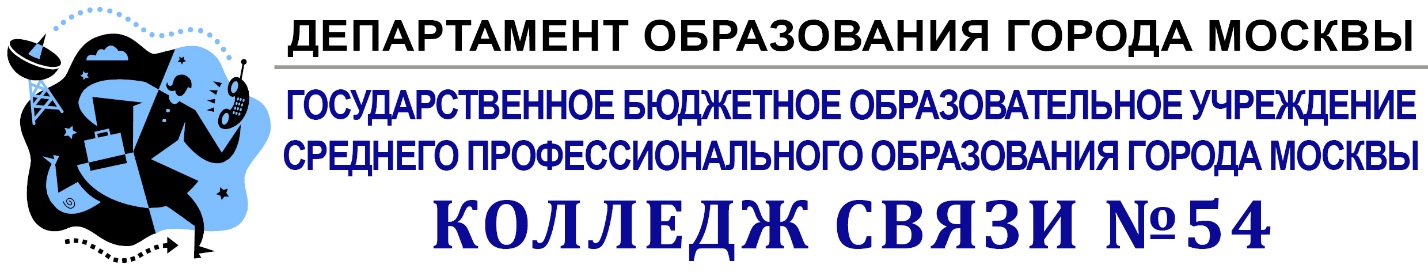 МЕТОДИЧЕСКИЕ РЕКОМЕНДАЦИИ ПО ПРОВЕДЕНИЮ ПРАКТИЧЕСКИХ ЗАНЯТИЙДисциплина         «Безопасность жизнедеятельности» для специальности   54.01.02   Ювелир                                        (код по ОКСО)Москва  2014 годСоставитель:  Крот Николай Николаевич, преподаватель 1 категории                            ГБОУ СПО КС № 54СОДЕРЖАНИЕПояснительная записка________________________________________4Перечень практических работ__________________________________7Практические работы_________________________________________9Пояснительная запискаМетодические указания к практическим работам  по курсу «Безопасность жизнедеятельности» для  обучающихся по профессии 54.01.02 Ювелир на базе 11 классов составлены на основе Рабочей программы учебной дисциплины «Безопасность жизнедеятельности» для образовательных учреждений, реализующих образовательные программы СПО. Практические занятия «Безопасность жизнедеятельности» являются одной из форм учебного занятия, составной частью учебного процесса, направленной на приобретения ими умений и навыков:в разработке и реализации мер защиты человека и среды обитания от      негативных воздействий чрезвычайных ситуаций мирного и военного      времени;в прогнозировании развития и оценки последствий чрезвычайных      ситуаций;в принятии решений по защите населения и территорий от возможных      последствий аварий, катастроф, стихийных бедствий и применения      современных средств поражения, а также принятия мер по      ликвидации их воздействий;в выполнении конституционного долга и обязанности по защите      Отечества в рядах Вооружённых Сил Российской Федерации;в своевременном оказании доврачебной помощи. В свою очередь, методические указания  являются необходимой частью модульного образования и предполагают поэтапное выполнение определенных видов работ, направленных, в конечном итоге, на выполнение практических заданий по дисциплине «Безопасность жизнедеятельности» для  подготовке специалистов в соответствии с ФГОС в рамках общепрофессиональной учебной дисциплины в объёме - 48  часов. При этом на каждую практическую работу, отводится время, определённое в календарно-тематическом планировании, основанном на рабочей программе и учебном плане колледжа. Методические указания обозначают перед учащимися цели и задачи, содержат материалы для полноценного выполнения заданий и изучения курса, а так же примеры и такие виды отчётности обучающихся, как контрольные вопросы, позволяющие оценить степень овладения навыками, и сама выполненная практическая работа.	В результате освоения дисциплины и выполнения практических заданий на основе требований ФГОС обучающийся должен уметь:-  организовывать и проводить мероприятия по защите работающих и населения от негативных воздействий чрезвычайных ситуаций;-     предпринимать профилактические меры для снижения уровня опасностей различного вида и их последствий в профессиональной деятельности и быту;-    использовать средства индивидуальной и коллективной защиты от оружия массового поражения;-    применять первичные средства пожаротушения;- ориентироваться в перечне военно-учетных специальностей и самостоятельно определять среди них родственные полученной профессии;-  применять профессиональные знания в ходе исполнения обязанностей военной службы на воинских должностях в соответствии с полученной профессией;- владеть способами бесконфликтного общения и саморегуляции в повседневной деятельности и экстремальных условиях военной службы;-  оказывать первую помощь пострадавшим.В результате освоения дисциплины обучающийся должен знать: - принципы обеспечения устойчивости объектов экономики, прогнозирования развития событий и оценки последствий при техногенных чрезвычайных ситуациях и стихийных явлениях, в том числе в условиях противодействия терроризму как серьезной угрозе национальной безопасности России;- основные виды потенциальных опасностей и их последствия в профессиональной деятельности и быту, принципы снижения вероятности их реализации;- основы военной службы и обороны государства;- задачи и основные мероприятия гражданской обороны;- способы защиты населения от оружия массового поражения;- меры пожарной безопасности и правила безопасного поведения припожарах;- организацию и порядок призыва граждан на военную службу ипоступления на неё в добровольном порядке;- основные виды вооружения, военной техники и специального снаряжения, состоящих на вооружении (оснащении) воинских подразделений, в которых имеются военно-учетные специальности, родственные специальностям СПО;- область применения получаемых профессиональных знаний при исполнении обязанностей военной службы;- порядок и правила оказания первой помощи пострадавшим.Для проведения практических работ необходимо следующее оборудование:а) при колледже:- строевой плац (площадка)б) в аудитории:- макет простейшего укрытия в разрезе- макет убежища в разрезе- войсковой прибор химической разведки (ВПХР)- дозиметр- компас- визирная линейка- транспортир- противогаз, респиратор- общевойсковой защитный костюм- макеты огнетушителя, огнетушитель- аптечка индивидуальная (АИ-2)- противохимический пакет- носилки санитарные- тренажер для оказания первой помощи- наглядные пособия - жгут кровоостанавливающий резиновый- индивидуальный перевязочный пакет- учебное оружие- комплекты плакатовТехнические средства обучения: - телевизор;- компьютер.- мультимедийная установка (телевизор, компьютер);- DVD – проигрыватель.Перечень рекомендуемых учебных изданий, Интернет-ресурсов, дополнительной литературы Основные источники: Микрюков В.Ю. Безопасность жизнедеятельности. ООО «Дрофа»,             Москва, 2010 г.2.	Смирнов А.Т. и др. Безопасность жизнедеятельности	. ООО «Дрофа»,             Москва, 2008 г.Дополнительные источники:1.	Воробьева Ю.Л.	Безопасность жизнедеятельности.	ДГЗ МЧС России,            Москва, 2006 г.2.	Латчук  В.Н. и др. Основы безопасности  жизнедеятельности. 10 класс		ООО «Дрофа», Москва, 2011 г.3.       Общевоинские уставы ВС РФ 	(Утверждены указом Президента           Российской Федерации от 10 ноября 2007 г. № 1495). С изменениями в            соответствие с Указом Президента Российской Федерации от 29 июля            2011 г. № 1039	Воениздат, Москва, 2011 г.Интернет ресурсы:1. http://www.nntu.sci-nnov.ru/RUS/otd_sl/gochs/attendance/line12.htm2. http://www.nntu.sci-nnov.ru/RUS/otd_sl/gochs/attendance/line11.htmПеречень практических работ.Практическое занятие № 1(1час)Тема 1.1. Единая государственная система предупреждения и ликвидации чрезвычайных ситуаций.Наименование  занятияОтработка практических действий обучаемых при ЧС.Цель занятия:Расширить кругозор  обучаемых о негативном воздействии на человека и окружающую среду ЧС природного и техногенного характера.Разъяснить обучаемым порядок действий при угрозе или возникновении ЧС природного и техногенного характера.Практически отработать отдельные вопросы, связанные с ЧС природного и техногенного характера.Пояснения В современном мире существуют ЧС двух видов:Природные.Техногенные. Источниками их возникновения служат различные причины. Способы защиты и минимизации воздействия на человека и окружающую среду определены и разработаны.  Понять причину,  породившую ЧС, её вредные и опасные факторы, способы защиты и является основной задачей обучаемых. ЗаданиеВыполнить детализацию (тип ЧС, причина или источник возникновения, поражающее воздействие на людей и окружающую среду, масштаб последствий, факторы выживания) по одной из ЧС природного и техногенного характера Необходимые принадлежностиТетрадь.Ручка.Справочная литература.Работа в аудиторииОбучаемый  получает задание о выполнении детализации одного из ЧС.Например:Детализация ЧС природного характера. Дать развернутую характеристику метеорологически опасному явлению -  урагану.Детализация ЧС техногенного характера.Дать развернутую характеристику техногенной аварии -  пожару и взрыву.На практическом занятии рассматриваются:А) ЧС техногенного характера:- аварии с выбросом радиоактивных веществ;- аварии с выбросом химически опасных веществ;- пожары и взрывы;- транспортные аварии;- аварии на энергетических и коммунальных системах;- обрушение зданий и сооружений.Б) ЧС природного характера- геофизические опасные явления;- геологические опасные явления;- метеорологические и агрометеорологические опасные явления;- морские гидрологические опасные явления;- гидрологические опасные явления;- природные пожары.Контрольные вопросыЧто такое ЧС?Основные причины техногенных ЧС?Характерные ЧС района проживания?ЛитератураЛатчук  В.Н. и др. Основы безопасности  жизнедеятельности. 10 класс ООО «Дрофа», Москва, 2011 г.Микрюков В.Ю. Безопасность жизнедеятельности. ООО «Дрофа»,             Москва, 2010 г.Смирнов А.Т. и др. Безопасность жизнедеятельности. ООО «Дрофа»,             Москва, 2008 г.Воробьева Ю.Л.	Безопасность жизнедеятельности.	ДГЗ МЧС России,            Москва, 2006 г.Практическое занятие № 2(1час)Тема 1.1. Единая государственная система предупреждения и ликвидации чрезвычайных ситуаций.Наименование  занятияОтработка способов ориентирования.Цель занятия:Закрепить знания и навыки, полученные обучаемыми на теоретических занятиях.Практически отработать вопросы ориентирования на местности без карты.Пояснения Ориентироваться на местности – это значит определить свое местоположение и направления на стороны горизонта относительно окружающих местных предметов и форм рельефа, найти указанное направление движения и точно выдержать его в пути. Широко применяются и простейшие способы ориентирования на местности: по компасу, по небесным светилам и по признакам местных предметов.ЗаданиеПровести определение сторон горизонта по солнцу, часам и солнцу, компасу, по Полярной звезде и местным предметам.Необходимые принадлежностиКомпас.Часы.Плакаты.Работа в аудиторииРабота по плакату или с использованием мультимедийного проектора.Полярная звезда всегда находится на севере. Ночью на безоблачном небе ее легко найти по созвездию Большой Медведицы. Через две крайние звезды Большой Медведицы нужно мысленно провести прямую линию (рис. 14) и отложить на ней пять раз отрезок, равный расстоянию между крайними звездами. Конец пятого отрезка укажет положение Полярной звезды, которая находится в созвездии Малой Медведицы (конечная звезда малого ковша).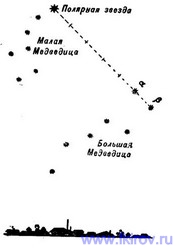 На практическом занятии рассматриваются:Занятие проводится на площадке перед колледжем.А) Определение направлений на стороны горизонта по компасу.Мушку визирного устройства ставят на нулевое деление шкалы, а компас – в горизонтальное положение. Затем отпускают тормоз магнитной стрелки и поворачивают компас так, чтобы северный ее конец совпал с нулевым отсчетом. После этого, не меняя положения компаса, визированием через целик и мушку замечают удаленный ориентир, который и используется для указания направления на север.Б) Определение направлений на стороны горизонта по солнцу.В Северном полушарии Солнце примерно находится в 7.00 на востоке, в 13.00-на юге, в 19.00-на западе. Положение Солнца в эти часы и укажет соответственно направления на восток, юг и запад.В) Определение направлений на стороны горизонта по часам и солнцу.Для более точного определения сторон горизонта по Солнцу используются наручные часы. В горизонтальном положении они устанавливаются так, чтобы часовая стрелка была направлена на Солнце. Угол между часовой стрелкой и направлением на цифру 1 на циферблате часов делится пополам прямой линией, которая указывает направление на юг. До полудня надо делить пополам ту дугу (угол), которую стрелка должна пройти до 13.00 (рис. 13, а), а после полудня-ту дугу, которую она прошла после 13.00 (рис. 13,6).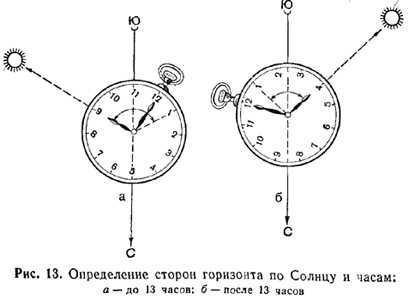 Г) Определение сторон горизонта по признакам местных предметов (рис. 15). Если нет компаса и не видно небесных светил, то стороны горизонта могут быть определены по признакам местных предметов:- мох или лишайник покрывает стволы деревьев, камни и пни с северной стороны; если мох растет по всему стволу дерева, то на северной стороне, особенно у корня, его больше;- кора деревьев с северной стороны обычно грубее и темнее, чем с южной;- весной трава на северных окраинах лесных прогалин и полян, а также с южной стороны отдельных деревьев, пней, больших камней растет гуще;- муравейники, как правило, находятся к югу от ближайших деревьев и пней; южная сторона муравейника более пологая, чем северная;- на южных склонах весной снег тает быстрее, чем на северных.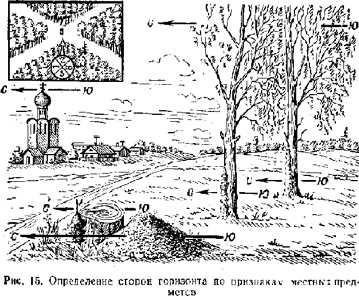 Контрольные вопросыЧто такое ориентирование?Виды ориентирования?Способы ориентирования?ЛитератураЛатчук  В.Н. и др. Основы безопасности  жизнедеятельности. 10 класс ООО «Дрофа», Москва, 2011 г.Микрюков В.Ю. Безопасность жизнедеятельности. ООО  «Дрофа», Москва, 2010 г.Смирнов А.Т. и др. Безопасность жизнедеятельности. ООО «Дрофа»,  Москва, 2008 г.Воробьева Ю.Л.	Безопасность жизнедеятельности.	ДГЗ МЧС России, Москва, 2006 г.Практическое занятие № 3(1час)Тема 1.1. Единая государственная система предупреждения и ликвидации чрезвычайных ситуаций.Наименование  занятияОтработка  способов  выживания.Цель занятия:Закрепить знания и навыки, полученные обучаемыми на теоретических занятиях.Отработать способов  сооружения  укрытий,  добывания  огня,  очистки  и обеззараживания  воды.Пояснения Современный человек живет в условиях цивилизации, то есть в многолюдных населенных пунктах, оснащенных множеством технических устройств, имеющих запасы средств существования. Поэтому, оказываясь один на один с дикой или полудикой природой в результате всякого рода бедствий, он попадает в ситуацию, угрожающую его физическому существованию. Устройство убежищ для укрытия от непогоды, добывание воды и огня является наукой выживания.ЗаданиеИзучить способы сооружения  укрытий,  добывания  огня,  очистки  и обеззараживания  воды.Необходимые принадлежностиТетрадь.Ручка.Цветные карандаши.Справочная литература.Работа в аудиторииОбучаемый  получает задание о изучении и выборке способа выживания в конкретной обстановке.Например:1.Соорудить укрытие используя подручные материалы района проживания. 2. Добыть огонь в конкретных условиях автономного существования.3.  Провести очистку воды.Дать развернутую характеристику техногенной аварии -  пожару и взрыву.На практическом занятии рассматриваются:Занятие проводится на площадке перед колледжем.А) Очистка и обеззараживание воды. Воду из реки, канала, какого-то водоема необходимо обеззараживать. Самый надежный способ – кипячение (8-10 мин). Если жидкость взята из подозрительного или сильно загрязненного источника (что допускается лишь в крайних случаях), кипеть она должна полчаса. Продезинфицировать воду можно алюминиевыми квасцами (щепотка на ведро), кристалликами марганцовки (до очень слабой розовой окраски воды и дать ей постоять час), таблетками пантоцида – 1-2 таблетки растворить в 1 л воды и выдержать в течение 30 мин. Если вода сильно загрязнена, дозу пантоцида надо удвоить. При этом муть оседает на дно, вода светлеет. Для дезинфекции пригоден и 5%-ный раствор йодистой настойки: 2-3 капли на 1 л воды, хорошо перемешать и дать отстояться в течение часа.В средней полосе для стерилизации воды можно взять молодые ветки ели, сосны, пихты, кедра или можжевельника обыкновенного из расчета 100-200 грамм на ведро воды и кипятить их 30-40 мин. Затем туда же бросить несколько кусков коры ольхи, дуба, ивы или березы, еще прокипятить 10-15 мин, дать остыть. После того как ветки и кора будут вынуты из посуды, на дне окажется бурый, плохо растворимый осадок. Его сливают, воду с ним употреблять нельзя.Для аналогичных целей пригодна трава ковыля, перекатиполя, тысячелистника или фиалки полевой из расчета 200-300 грамм на ведро с кипячением 20-30 мин.Для очистки мутной воды надо:– пропустить воду через емкость, заполненную песком, древесным углем и мелким гравием.– затем прокипятить воду в течение 10 минут. Дайте воде отстояться 45 мин, после чего ее можно пить.Б) Добывание огня.- спички- трут - солнце и стекло- стальная проволока- кремни и сталь- патроныВ) Сооружение укрытий.Укрытие должно быть небольшим, обеспечивать водонепроницаемость и не продуваемость ветром. Необходимо также обеспечить в укрытии соответствующую вентиляцию, чтобы не задохнуться от скопления углекислого или угарного газа. О наличии угарного газа в укрытии говорит синеватый цвет пламени на углях костра, о скоплении углекислого газа – желтоватый цвет пламени.Простейшие укрытия (шалаши, навесы, чумы), устанавливаются палатки, используются пещеры. Контрольные вопросы1.Что такое ориентирование?2.Виды ориентирования?3.Способы ориентирования?ЛитератураМикрюков В.Ю. Безопасность жизнедеятельности. ООО «Дрофа», Москва, 2010 г.Смирнов А.Т. и др. Безопасность жизнедеятельности. ООО «Дрофа»,  Москва, 2008 г.Практическое занятие № 4(1час)Тема 1.1. Единая государственная система предупреждения и ликвидации чрезвычайных ситуаций.Наименование  занятияЗнакомство с защитными сооружениями.Цель занятия:Совершение экскурсии в защитное сооружение шарикоподшипникового завода.Ознакомление с устройством защитного сооружения.Пояснения Защитное сооружение – это инженерное сооружение, предназначенное для укрытия людей, техники и имущества от опасностей, возникающих в результате аварий и катастроф на потенциально опасных объектах либо опасных природных явлений в районах размещения этих объектов, а также от воздействия современных средств поражения.  К таким сооружениям относят убежища и противорадиационные укрытия.ЗаданиеПосетить защитное сооружение и практически ознакомиться с его устройством. Необходимые принадлежностиТетрадь.Ручка.Работа в аудиторииОбучаемый  получает задание о подготовке к посещению защитного сооружения.На практическом занятии осуществляется:Знакомство с защитными сооружениями, их планировкой, электроснабжением, административно-техническим устройством, средствами связи, системами воздухоочистки, водоснабжения.Контрольные вопросыЧто понимается под средствами коллективной защиты?Классификация коллективных средств защиты?ЛитератураЛатчук  В.Н. и др. Основы безопасности  жизнедеятельности. 10 класс ООО «Дрофа», Москва, 2011 г.Микрюков В.Ю. Безопасность жизнедеятельности. ООО «Дрофа»,             Москва, 2010 г.Смирнов А.Т. и др. Безопасность жизнедеятельности. ООО «Дрофа»,             Москва, 2008 г.Воробьева Ю.Л.	Безопасность жизнедеятельности.	ДГЗ МЧС России,            Москва, 2006 г.Практическое занятие № 5(1час)Тема 1.1. Единая государственная система предупреждения и ликвидации чрезвычайных ситуаций.Наименование  занятияОтработка правил размещения и пребывания в убежище.Цель занятия:Составить спецификацию помещений убежища.Ознакомиться с правилами заполнения убежища.Ознакомиться с правилами поведения в убежище.Пояснения Убежища обеспечивают наиболее надежную защиту людей от поражающих факторов ОМП, а также от высоких температур и вредных газов в зонах пожаров. 
Современные убежища должны обеспечить требуемые норматиные условия жизнеобеспечения людей в течение расчетного времени. ЗаданиеИзучить вопросы заполнения, укрытия, размещения и пребывания в убежищах. Необходимые принадлежностиТетрадь.Ручка.Работа в аудиторииСоставляется примерная спецификация помещений убежища.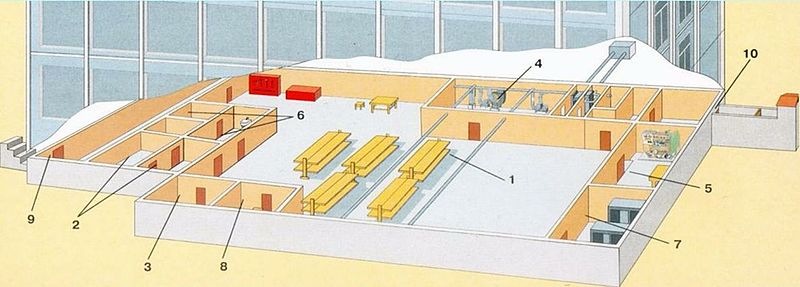 План убежища: 1 — помещение для укрываемых; 2 — пункт управления; 3 — медицинский пункт (может не устраиваться); 4 — фильтровентиляционная камера; 5 — помещение дизельной электростанции; 6 — санитарный узел; 7 — помещение для ГСМ и электрощитовая; 8 — помещение для продовольствия (может не устраиваться); 9 — вход с тамбуром; 10 — аварийный выход с тамбуром.На практическом занятии осуществляется:Изучение порядка  заполнения убежищ и пребывания в них.
 При сообщении штабом ГО соответствующих сигналов об опасности население должно организованно направиться к ближайшему убежищу. С собой необходимо взять: средства индивидуальной защиты, документы на всех членов семьи (паспорта, военные билеты, дипломы, свидетельство о рождении на детей и др.), деньги, драгоценности, запасы продуктов питания в виде сухого пайка (на 2 – 3 суток) и воды (1,5 – 2 литра на каждого члена семьи).
Заполнение убежищ проводится организованно, быстро и без паники. Укрываемые в убежище размещаются на скамейках и нарах. Тех, кто прибыл с детьми, размещают в отдельных секциях или в комнате матери и ребенка. Престарелых и больных размещают поближе к воздухоразводящим вентиляционным трубам. Эту работу проводит звено по заполнению и размещению укрываемых. После заполнения убежища по распоряжению командира группы личный состав звена закрывает защитно-герметические двери, ставни аварийных выходов. Опоздавшие заполняют убежище через специальный шлюзтамбур.  В защит-ных сооружениях ежедневно проводится двухкратная уборка помещений силами укрываемых по распоряжению старших групп. Обслуживание оборудования и уборка технических помещений проводится силами звена обслуживания убежища. 
        Укрываемые в убежище обязаны: 
- выполнять правила внутреннего распорядка, все распоряжения личного состава звена обслуживания убежища; 
- содержать в готовности средства индивидуальной защиты; 
- соблюдать спокойствие, пресекать случаи паники и нарушений общественного порядка; 
- соблюдать правила техники безопасности; 
- оказывать помощь группе обслуживания при ликвидации аварий и устранении повреждений; 
- поддерживать чистоту в помещениях.
        Укрываемым в защитных сооружениях запрещается: 
- курить и употреблять спиртные напитки; 
- приводить (приносить) в сооружение домашних животных; 
- приносить легковоспламеняющиеся вещества, взрывоопасные и имеющие сильный или резкий запах вещества, громоздкие вещи; 
- шуметь, громко разговаривать, ходить без особой надобности, открывать двери и выходить из сооружения; 
- применять источники освещения с открытым огнем. 
 В убежищах рекомендуется проводить беседы, чтение в слух, слушать радиопередачи, разрешается играть в тихие игры (шашки, шахматы и др.). 
 Выход из убежищ производится только с разрешения (коменданта ) после выяснения обстановки (РХБ  и пожарной).Контрольные вопросыЧто понимается под средствами коллективной защиты?Классификация коллективных средств защиты?Обязанности укрывшихся в убежище?Что запрещается в защитных сооружениях?ЛитератураЛатчук  В.Н. и др. Основы безопасности  жизнедеятельности. 10 класс ООО «Дрофа», Москва, 2011 г.Микрюков В.Ю. Безопасность жизнедеятельности. ООО «Дрофа»,             Москва, 2010 г.Практическое занятие № 6(1час)Тема 1.1. . Единая государственная система предупреждения и ликвидации чрезвычайных ситуаций.Наименование  занятияСоставление Плана гражданской обороны объекта.Цель занятия:Совершение экскурсии в защитное сооружение шарикоподшипникового завода.Ознакомление с устройством защитного сооружения.Пояснения В военное время в организациях осуществляются мероприятия по повышению устойчивости их функционирования в условиях воздействия противника, по защите гражданского персонала, зданий, сооружений и произведенной продукции от поражающих факторов современных средств поражения, а также, в случае необходимости, по проведению аварийно-спасательных и других неотложных работ. Основным документом, определяющим сроки, объемы и места  осуществления указанных мероприятий является план гражданской обороны организации.ЗаданиеРазработать схему эвакуации обучаемых и персонала в случае ЧС в 1 учебном корпусе колледжа.Необходимые принадлежностиТетрадь.Цветные карандаши.Работа в аудиторииЯсно, что для того, чтобы с минимальными затруднениями вывести из опасной зоны большое количество людей, нужно заранее составить план эвакуации учреждения, любого места массового скопления людей. Естественно, что в условиях чрезвычайной ситуации очень многое зависит от быстроты эвакуации. Разумеется, на скорость действий при эвакуации повлияет план эвакуации при ЧС. Изготовление планов эвакуации при пожаре требуется п. 16 «Правил пожарной безопасности в Российской Федерации» (ППБ 01-03) в зданиях и сооружениях (кроме жилых домов) при единовременном нахождении на этаже более 10 человек. На плане обозначаются места расположения огнетушителей, пожарных кранов, а также телефонов, с которых можно вызвать пожарную охрану.На практическом занятии осуществляется:ОБЩЕОБЪЕКТОВЫЙ ПЛАН ЭВАКУАЦИИ   Графическая часть. Вычерчиваются планы здания, которые не должны загромождаться второстепенными деталями; составляется схема эвакуации людей: сплошными зелеными стрелками показывают основные рекомендуемые пути эвакуации; пунктирными стрелками указывают запасные (вторые) пути эвакуации. На планах эвакуации должно быть условными знаками показано размещение огнетушителей, пожарных кранов, телефонов, мест включения систем пожарной автоматики и др.      Текстовая часть. Выполняется в виде таблицы (№ п/п, перечень и порядок действий, исполнитель). Также может оформляться в виде инструкций или памяток о действиях при пожаре.        В документе должны быть отражены следующие моменты:        1) Оповещение о пожаре        2) Организация эвакуации        3) Проверка - все ли люди покинули помещения        4) Проверка срабатывания систем пожарной автоматики. Действия в                  случае не срабатывания систем автоматики.        5) Тушение пожара        6) Эвакуация имущества       Под таблицей должны быть подписи лиц, составивших план эвакуации и подписи сотрудников, ознакомленных с ним.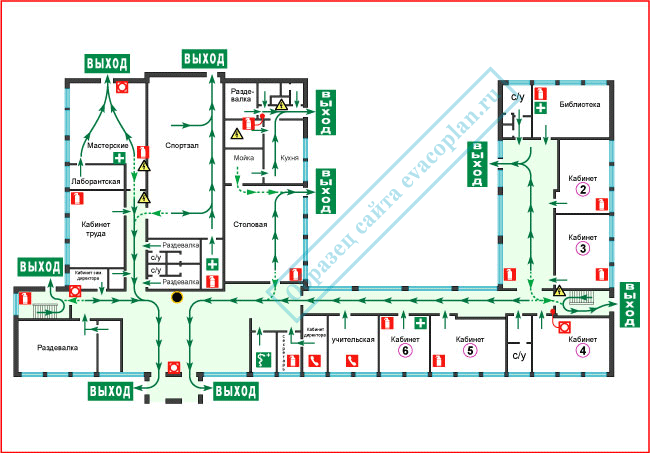 Контрольные вопросыДля чего нужен план ГО?Где должны размещаться схемы эвакуации?Что отражается на схемах эвакуации?Что запрещается в защитных сооружениях?ЛитератураЛатчук  В.Н. и др. Основы безопасности  жизнедеятельности. 10 класс ООО «Дрофа», Москва, 2011 г.«Правила пожарной безопасности в Российской Федерации» (ППБ 01-03)Практическое занятие № 1(1час)Тема 1.2. Организация гражданской обороны.Наименование  занятияНазначение и порядок подбора СИЗ.Цель занятия:Уяснить назначение и классификацию СИЗ.Практически отработать подбор СИЗ.Пояснения Индивидуальные средства защиты предназначены для защиты человека от радиоактивных, отравляющих веществ и бактериальных средств. По своему назначению они делятся на средства защиты органов дыхания и средства защиты кожи. ЗаданиеЗаписать размеры и порядок подбора СИЗ. Практически подобрать каждому обучаемому СИЗ органов дыхания и кожи.Необходимые принадлежностиТетрадь.Метр.СИЗ.Учебные пособия и плакаты.Работа в аудиторииПодбор респиратора, его подгонка.Подбор респиратора по росту (В) производят в зависимости от высоты лица (h), способ измерения которого показан на рисунке.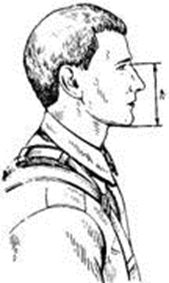 После подбора респиратора произвести его подгонку и проверку плотности прилегания полумаски.
Для подгонки респиратора необходимо:вынуть респиратор из пакета и проверить его исправность;надеть полумаску на лицо так, чтобы подбородок и нос разместились внутри ее;одну нерастягивающуюся  лямку наголовника расположить на теменной части головы, а другую – на затылочной;при необходимости с помощью пряжек отрегулировать длину эластичных лямок, для чего снять полумаску, перетянуть лямки и снова надеть респиратор;прижать концы носового зажима к носу.При надевании респиратора не следует сильно прижимать полумаску к лицу и сильно отжимать носовой зажим.
  Подбор лицевой части, сборка, проверка исправности.Подбор  ОЗК.Плащи изготавливаются четырёх ростов:1 рост — для людей ростом до 165 см;2 рост — от 166 до 170 см;3 рост — от 171 до 175 см;4 рост — от 176 до 180 см;5 рост - от 181 см и вышеМасса плаща — около 1,6 кг.Защитные чулки изготавливаются трех размеров:для обуви 37—40-го размеров;для 41—42-го;для 43-го размера и более.Масса пары чулок — 0,8—1,2 кг.Все перчатки (зимние и летние) имеют один размер.На практическом занятии осуществляется:Каждый обучаемы путем соответствующих замеров подбирает своему товарищу респиратор, противогаз, ОЗК.Контрольные вопросыКлассификация СИЗ?Назначение противогаза?Размеры противогазов?Состав ОЗК?Размеры ОЗК?ЛитератураЛатчук  В.Н. и др. Основы безопасности  жизнедеятельности. 10 класс ООО «Дрофа», Москва, 2011 г.Микрюков В.Ю. Безопасность жизнедеятельности. ООО «Дрофа»,             Москва, 2010 г.Смирнов А.Т. и др. Безопасность жизнедеятельности. ООО «Дрофа»,             Москва, 2008 г.Воробьева Ю.Л.	Безопасность жизнедеятельности.	ДГЗ МЧС России,            Москва, 2006 г.Практическое занятие №  2(1час)Тема 1.2. Организация гражданской обороны.Наименование  занятияПрактическое пользование СИЗ органов дыхания.Цель занятия:Приобрести навыки в пользовании средствами защиты органов дыхания.Практически отработать норматива  №1.Пояснения Индивидуальные средства защиты предназначены для защиты человека от радиоактивных, отравляющих веществ и бактериальных средств. По своему назначению они делятся на средства защиты органов дыхания и средства защиты кожи. Задание Практически научиться выполнять норматив №1.Необходимые принадлежностипротивогаз.секундомер.Ведомость учета результатов тренировки.Работа в аудиторииОбучаемы подбирают противогазы согласно размеров.На практическом занятии осуществляется:Обучаемые выполняют тренировку в надевании противогаза и  респиратора.Контрольные вопросыпоследовательность выполнения норматива №1?Ошибки снижающие оценку на 1 балл?Ошибки снижающие оценку до неудовлетворительно?Литература1.Латчук  В.Н. и др. Основы безопасности  жизнедеятельности. 10 класс ООО     «Дрофа», Москва, 2011 г.2.Микрюков В.Ю. Безопасность жизнедеятельности. ООО «Дрофа»,      Москва, 2010 г.3.Смирнов А.Т. и др. Безопасность жизнедеятельности. ООО «Дрофа»,      Москва, 2008 г.4. Воробьева Ю.Л.	Безопасность жизнедеятельности.	ДГЗ МЧС России,     Москва, 2006 г.Практическое занятие №  3 (1 час)Тема 1.2. Организация гражданской обороны.Наименование  занятияПрактическое пользование СИЗ органов дыхания.Цель занятия:1.Приобрести навыки в пользовании средствами защиты органов дыхания.2.Практически отработать норматива  №1.Пояснения Индивидуальные средства защиты предназначены для защиты человека от радиоактивных, отравляющих веществ и бактериальных средств. По своему назначению они делятся на средства защиты органов дыхания и средства защиты кожи. Задание Практически научиться выполнять норматив №1.Необходимые принадлежности1.противогаз.2.секундомер.3.ведомость учета результатов тренировки.Работа в аудиторииОбучаемы подбирают противогазы согласно размеров.На практическом занятии осуществляется:Обучаемые выполняют тренировку в надевании противогаза и  респиратора.Контрольные вопросыПоследовательность выполнения норматива №1?Ошибки снижающие оценку на 1 балл?Ошибки снижающие оценку до неудовлетворительно?ЛитератураЛатчук  В.Н. и др. Основы безопасности  жизнедеятельности. 10 класс ООО «Дрофа», Москва, 2011 г.Микрюков В.Ю. Безопасность жизнедеятельности. ООО «Дрофа»,             Москва, 2010 г.Смирнов А.Т. и др. Безопасность жизнедеятельности. ООО «Дрофа»,             Москва, 2008 г.Воробьева Ю.Л.	Безопасность жизнедеятельности.	ДГЗ МЧС России,            Москва, 2006 г.Практическое занятие №  4 (1 час)Тема 1.2. Организация гражданской обороны.Наименование  занятияПрактическое пользование СИЗ кожи.Цель занятия:Приобрести навыки в пользовании средствами защиты кожи.Практически отработать норматива  №4.Пояснения Индивидуальные средства защиты предназначены для защиты человека от радиоактивных, отравляющих веществ и бактериальных средств. По своему назначению они делятся на средства защиты органов дыхания и средства защиты кожи. Задание Практически научиться выполнять норматив №4.Необходимые принадлежностипротивогаз.ОЗК.секундомер.ведомость учета результатов тренировки.Работа в аудиторииОбучаемы подбирают противогазы и ОЗК согласно размеров.На практическом занятии осуществляется:Обучаемые выполняют тренировку в надевании противогаза и  респиратора.Обучаемые в составе подразделения выполняют боевую задачу, находятся в районе сосредоточения (расположения), инженерных сооружениях, специальной (боевой) технике. Средства защиты при обучаемых.Время на выполнение норматива отсчитывается с момента подачи команды до полного надевания общевойскового защитного комплекта.По команде: “Плащ в рукава. Газы”.Обучаемые надевают чулки, противогазы, перчатки, плащи в рукава и при действиях на машинах выстраиваются около них.Последовательность выполнения норматива.положить оружие на землю или прислонить его к какому-либо предмету;заправить куртку в брюки;надеть защитные чулки и закрепить их по бокам за поясной ремень;снять головной убор;перевести противогаз в “боевое” положение;дёрнуть за тесьму, предназначенную для раскрытия чехла;надеть головной убор;надеть защитные перчатки;надеть плащ в рукава;накинуть капюшон на голову и подогнать его по размеру с помощью головного хлястика;застегнуть борта плаща;надеть петли рукавов на большие пальцы кистей рук;взять оружие.Ошибки, снижающие оценку на один балл:Не полностью выполнены отдельные операции при надевании средств защиты.Допущены ошибки, снижающие оценку на один балл, при надевании противогаза (норматив № 1).Ошибки, определяющие оценку “неудовлетворительно”:Не застёгнуто более 2-х шпеньков.Допущены ошибки, определяющие оценку “неудовлетворительно” при надевании противогаза (норматив № 1).Оценка по времени:Контрольные вопросы1.последовательность выполнения норматива №4?2.Ошибки снижающие оценку на 1 балл?3.Ошибки снижающие оценку до неудовлетворительно?Литература1.Латчук  В.Н. и др. Основы безопасности  жизнедеятельности. 10 класс ООО «Дрофа», Москва, 2011 г.2.Микрюков В.Ю. Безопасность жизнедеятельности. ООО «Дрофа»,             Москва, 2010 г.3.Смирнов А.Т. и др. Безопасность жизнедеятельности. ООО «Дрофа»,             Москва, 2008 г.4.Воробьева Ю.Л.	Безопасность жизнедеятельности.	ДГЗ МЧС России,            Москва, 2006 г.Практическое занятие №  5 (1 час)Тема 1.2. Организация гражданской обороны.Наименование  занятияПрактическое пользование СИЗ кожи.Цель занятия:1.Приобрести навыки в пользовании средствами защиты кожи.2.Практически отработать норматива  №4.Пояснения Индивидуальные средства защиты предназначены для защиты человека от радиоактивных, отравляющих веществ и бактериальных средств. По своему назначению они делятся на средства защиты органов дыхания и средства защиты кожи. Задание Практически научиться выполнять норматив №4.Необходимые принадлежности1.противогаз.2.ОЗК.3.секундомер.4.ведомость учета результатов тренировки.Работа в аудиторииОбучаемы подбирают противогазы и ОЗК согласно размеров.На практическом занятии осуществляется:Обучаемые выполняют тренировку в надевании противогаза и  респиратора.Обучаемые в составе подразделения выполняют боевую задачу, находятся в районе сосредоточения (расположения), инженерных сооружениях, специальной (боевой) технике. Средства защиты при обучаемых.Время на выполнение норматива отсчитывается с момента подачи команды до полного надевания общевойскового защитного комплекта.По команде: “Плащ в рукава. Газы”.Обучаемые надевают чулки, противогазы, перчатки, плащи в рукава и при действиях на машинах выстраиваются около них.Последовательность выполнения норматива.положить оружие на землю или прислонить его к какому-либо предмету;заправить куртку в брюки;надеть защитные чулки и закрепить их по бокам за поясной ремень;снять головной убор;перевести противогаз в “боевое” положение;дёрнуть за тесьму, предназначенную для раскрытия чехла;надеть головной убор;надеть защитные перчатки;надеть плащ в рукава;накинуть капюшон на голову и подогнать его по размеру с помощью головного хлястика;застегнуть борта плаща;надеть петли рукавов на большие пальцы кистей рук;взять оружие.Ошибки, снижающие оценку на один балл:1.Не полностью выполнены отдельные операции при надевании средств защиты.2.Допущены ошибки, снижающие оценку на один балл, при надевании противогаза (норматив № 1).Ошибки, определяющие оценку “неудовлетворительно”:1.Не застёгнуто более 2-х шпеньков.2.Допущены ошибки, определяющие оценку “неудовлетворительно” при надевании противогаза (норматив № 1).Оценка по времени:Контрольные вопросы1.последовательность выполнения норматива №4?2.Ошибки снижающие оценку на 1 балл?3.Ошибки снижающие оценку до неудовлетворительно?Литература1.Латчук  В.Н. и др. Основы безопасности  жизнедеятельности. 10 класс ООО «Дрофа», Москва, 2011 г.2.Микрюков В.Ю. Безопасность жизнедеятельности. ООО «Дрофа»,             Москва, 2010 г.3.Смирнов А.Т. и др. Безопасность жизнедеятельности. ООО «Дрофа»,             Москва, 2008 г.4.Воробьева Ю.Л.	Безопасность жизнедеятельности.	ДГЗ МЧС России,            Москва, 2006 г.Практическое занятие №  6 (1 час)Тема 1.2. Организация гражданской обороны.Наименование  занятияПрактическое пользование средствами  медицинской защиты.Цель занятия:1. Научить обучаемых пользоваться средствами индивидуальной медицинской защиты 2.   Совершенствовать практические навыки по пользованию средствами индивидуальной медицинской защиты. Пояснения Применение медицинских средств индивидуальной защиты в сочетании с СИЗ органов дыхания и кожи – один из основных способов защиты людей в условиях применения противником оружия массового поражения, а также в условиях ЧС мирного времени. Учитывая, что в сложной обстановке необходимо обеспечить профилактику и первую медицинскую помощь в самые короткие сроки, особое значение приобретает использование медицинских средств в порядке само- и взаимопомощи.Медицинские средства индивидуальной защиты - это медицинские препараты, материалы и специальные средства, предназначенные для использования в ЧС с целью предупреждения поражения или снижения эффекта воздействия поражающих факторов и профилактики осложнений. Задание Практически научиться выполнять норматив №4.Необходимые принадлежности1. аптечка индивидуальная АИ-22. ИПП-8, ИПП-103. пакет перевязочный медицинский4. литература и пособияРабота в аудиторииК табельным медицинским средствам индивидуальной защиты относятся:аптечка индивидуальная АИ-2индивидуальные противохимические пакеты - ИПП-8, ИПП-11пакет перевязочный медицинский - ППМОбучаемые  получают  табельные  медицинские  средства  индивидуальной защиты На практическом занятии осуществляется:Аптечка индивидуальная АИ-2 содержит медицинские средства защиты и предназначена для оказания самопомощи и взаимопомощи при ранениях и ожогах (для снятия боли), предупреждения или ослабления поражения радиоактивными, отравляющими или аварийно химически опасными веществами (АХОВ), а так же для предупреждения заболевания инфекционными болезнями. В аптечке находится набор медицинских средств, распределенных по гнездам в пластмассовой коробочке.  В гнездах аптечки размещены следующие медицинские препараты.Гнездо №1 противоболевое средство (промедол) находится в шприц-тюбике. Применяется при переломах костей, обширных ранах и ожогах путем инъекции в мягкие ткани бедра или руки. В экстренных случаях укол можно сделать и через одежду.Гнездо №2 средство для предупреждения отравления фосфорорганическими отравляющими веществами (ОВ)  антидот (тарен), 6 таблеток по 0,3 г. Находится оно в красном круглом пенале с четырьмя полуовальными выступами на корпусе. В условиях угрозы отравления принимают антидот, а затем надевают противогаз. При появлении и нарастании признаков отравления (ухудшение зрения, появление резкой одышки) следует принять еще одну таблетку. Повторный прием рекомендуется не ранее чем через 5-6 час.Гнездо №3 противобактериальное средство № 2 (сульфадиметоксин), 15 таблеток по 0,2 г. Находится оно в большом круглом пенале без окраски. Средство следует использовать при желудочно-кишечном расстройстве, возникающем после радиационного поражения. В первые сутки принимают 7 т, таблеток (в один прием), а в последующие двое суток  по 4 таблетки. Этот препарат является средством профилактики инфекционных заболеваний, которые могут возникнуть в связи с ослаблением защитных свойств облученного организма.Гнездо №4 радиозащитное средство № 1 (цистамин), 12 таблеток по 0,2 г. Находится оно в двух розовых пеналах  восьмигранниках. Принимают его для личной профилактики при угрозе радиационного поражения, 6 таблеток сразу и лучше за 30 - 60 мин до облучения.Гнездо №5 противобактериальное средство №1  антибиотик широкого спектра действия (гидрохлорид хлортетрациклина), 10 таблеток по 1000000 ед. Находится в двух четырехгранных пеналах без окраски. Принимают как средство экстренной профилактики при угрозе заражения бактериальными средствами или при заражении ими, а также при ранениях и ожогах (для предупреждения заражения). Сначала принимают содержимое одного пенала  сразу 5 таблеток, а затем через 6 ч принимают содержимое другого пенала также5таблеток.Гнездо №6 радиозащитное средство № 2 (йодистый калий), 10 таблеток. Находится в белом четырехгранном пенале с продольными полуовальными вырезками в стенках граней. Препарат следует принимать по одной таблетке ежедневно в течение 10 дней после аварии на АЭС и в случае употребления человеком в пищу свежего молока от коров, пасущихся на загрязненной радиоактивными веществами местности. Препарат препятствует отложению в щитовидной железе радиоактивного йода, который поступает в организм с молоком. Гнездо №7 противорвотное средство (этаперазин), 5 таблеток по 0,004 г. Находится в голубом круглом пенале с шестью продольными выступающими полосками. Принимается по 1 таблетке при ушибах головы, сотрясениях и контузиях, а также сразу после радиоактивного облучения с целью предупреждения рвоты. При продолжающейся тошноте следует принимать, но одной таблетке через 3 - 4 ч.Шприц-тюбик состоит из полиэтиленового корпуса (тюбика), инъекционной игры и защитного колпачка. Для введения антидота с помощью шприц-тюбика нового образца следует, поворачивая колпачок, подать его в сторону ампулы до упора (этим достигается прокалывание мембраны в горловине тюбика), затем снять колпачок с мандреном и выдавить из иглы 1-2 капли жидкости. Наиболее удобными местами для введения антидота являются передненаружная поверхность бедра (в средней трети), верхненаружный квадрант ягодицы, наружная поверхность плеча.Индивидуальные противохимические пакеты ИПП-8, ИПП-9, ИПП-10, ИПП-11 предназначены для обеззараживания капельножидких ОВ и некоторых АХОВ, попавших на тело и одежду человека, на средства индивидуальной защиты и на инструмент. ИПП-8 состоит из плоского стеклянного флакона емкостью 125-135 мл, заполненного дегазирующим раствором, и четырех ватно-марлевых тампонов. Весь пакет находится в целлофановом мешочке. При пользовании необходимо вскрыть оболочку пакета, извлечь флакон и тампоны, отвинтить пробку флакона и его содержимым обильно смочить тампон. Смоченным тампоном тщательно протереть подозрительные на заражение открытые участки кожи и шлем-маску (маску) противогаза. Снова смочить тампон и протереть им края воротника и манжеты, прилегающие к коже. При обработке жидкостью может возникнуть ощущение жжения кожи, которое быстро проходит и не влияет на самочувствие и работоспособность. Необходимо помнить, что жидкость пакета ядовита и опасна для глаз. Поэтому кожу вокруг глаз следует обтирать сухим тампоном и промывать чистой водой или 2% раствором соды. ИПП-11 предназначен для защиты и дегазации открытых участков кожи человека от фосфороорганических ядовитых веществ. Является изделием одноразового использования в интервалах температур от -20оС до +40оС.ИПП представляет собой герметично заваренную оболочку из полимерного материала с вложенными в нее тампонами из нетканного материала, пропитанного по рецептуре «Ланглик». На швах оболочки имеются насечки для быстрого вскрытия пакета. При использовании следует взять пакет левой рукой, правой резким движением вскрыть его по насечке, достать тампон и равномерно обработать им открытые участки кожи (лицо, шею и кисти рук) и прилегающие к ним кромки одежды. Гарантийный срок хранения - 5 лет. Масса снаряженного пакета - 36 - 41 г, габариты: длина - 125 - 135 мм, ширина - 85-90 мм.Пакет перевязочный индивидуальный применяется для наложения первичных повязок на раны. Он состоит из бинта (шириной 10 см и длиной 7 м) и двух ватно-марлевых подушечек. Одна из подушечек пришита около конца бинта неподвижно, а другую можно передвигать по бинту. Обычно подушечки и бинт завернуты в вощеную бумагу и вложены в герметичный чехол из прорезиненной ткани, целлофана или пергаментной бумаги. В пакете имеется булавка. На чехле указаны правила пользования пакетом.
При пользовании пакетом его берут в левую руку, правой захватывают надрезанный край наружного чехла, рывком обрывают склейку и вынимают пакет в вощеной бумаге с булавкой. Из складки бумажной оболочки достают булавку и временно прикалывают ее на видном месте к одежде. Осторожно развертывают бумажную оболочку, в левую руку берут конец бинта, к которому пришита ватно-марлевая подушечка, в правуюскатанный бинт и развертывают его. При этом освобождается вторая подушечка, которая может перемещаться по бинту. Бинт растягивают, разводя руки, вследствие чего подушечки расправляются. Одна сторона подушечки прошита красными нитками. Оказывающий помощь при необходимости может касаться руками только этой стороны. Подушечки кладут на рану другой, не прошитой стороной. При небольших ранах подушечки накладывают одна на другую, а при обширных ранениях или ожогах  рядом. В случае сквозных ранений одной подушечкой закрывают входное отверстие, а второй  выходное, для чего подушечки раздвигаются на нужное расстояние. Затем их прибинтовывают круговыми ходами бинта, конец которого закрепляют булавкой. Наружный чехол пакета, внутренняя поверхность которого стерильна, используется для наложения герметических повязок. Например, при простреле легкого. Хранится пакет в специальном кармане сумки для противогаза или в кармане одежды. При отсутствии индивидуального пакета в качестве перевязочного материала возможно использовать чистую хлопчатобумажную ткань. Перед наложением повязки ткань, для стерилизации,  необходимо прогладить горячим утюгом.Контрольные вопросы1.назначение АИ-2?2.Порядок пользования шприц-тюбиком?3.назначение пе6ревязочных пакетов?Литература1.Латчук  В.Н. и др. Основы безопасности  жизнедеятельности. 10 класс ООО «Дрофа», Москва, 2011 г.2.Микрюков В.Ю. Безопасность жизнедеятельности. ООО «Дрофа»,             Москва, 2010 г.3.Смирнов А.Т. и др. Безопасность жизнедеятельности. ООО «Дрофа»,             Москва, 2008 г.4.Воробьева Ю.Л.	Безопасность жизнедеятельности.	ДГЗ МЧС России,            Москва, 2006 г.Практическое занятие №  7 (1 час)Тема 1.2. Организация гражданской обороны.Наименование  занятияПроведение  санитарной обработки.Цель занятия:1. Научить обучаемых проводить частичную санитарную обработку. 2. Научить обучаемых проводить полную санитарную обработку.  Пояснения Санитарная обработка — комплекс мероприятий по ликвидации заражения личного состава формирований гражданской обороны и населения радиоактивными, ядовитыми, боевыми отравляющими веществами, сильно действующими ядовитыми веществами и биологическими средствами. Она заключается в обеззараживании поверхности тела и наружных слизистых оболочек, одежды и обуви. Санитарная обработка может быть частичной и полной.Частичная санитарная обработка — механическая очистка и обработка открытых участков кожи, наружных поверхностей одежды, обуви, средств индивидуальной защиты или протирание их с помощью индивидуальных противохимических пакетов, а также обмывание чистой водой рук, шеи, лица, прополаскивание рта и горла после временного снятия противогаза и респиратора. Проводится она в очаге поражения при проведении аварийно-спасательных и других неотложных работ и носит характер временной меры.Полная санитарная обработка — полное обеззараживание тела человека дезинфицирующими средствами, обмывка людей со сменой белья и одежды, дезинфекция (дезинсекция) снятой одежды и обуви. Она проводится после вывода личного состава подразделений гражданской обороны и населения из зоны заражения. Проводит её служба санитарной обработки гражданской обороны на пунктах специальной обработки. Задание Ознакомиться с  выполнением частичной и полной санитарной обработкой.Необходимые принадлежности1. ИДПС -692. ИПП-8, ИПП-103.  литература и пособияРабота в аудиторииК табельным медицинским средствам индивидуальной защиты относятся:аптечка индивидуальная АИ-2индивидуальные противохимические пакеты - ИПП-8, ИПП-11пакет перевязочный медицинский - ППМОбучаемые  получают  табельные  медицинские  средства  индивидуальной защиты На практическом занятии осуществляется:Основные характеристики индивидуальные средства специальной обработкиИндивидуальные средства специальной обработки (являются элементами экипировки каждого военнослужащего на военное время).Индивидуальные противохимические пакеты ИПП-8, ИПП-10, ИПП-11 предназначены для дегазации открытых участков кожных покровов человека (лица, шеи, рук), прилегающих к ним участков обмундирования и лицевых частей противогазов, зараженных ОВ. Кроме того ИПП-10 и ИПП-11 предназначены для профилактики кожно-резорбтивных и вторичных ингаляционных поражений при заражении ОВ открытых участков кожи. Пакет (одного из видов) находится у личного состава и хранится в сумке для противогаза.
Пакет ИПП-8 представляет собой стеклянный флакон с рецептурой, помещенный вместе с четырьмя ватно-марлевыми тампонами в герметичный полиэтиленовый мешок. Пакет ИПП-10 представляет собой металлический баллон с крышкой-пробойником. Пакет ИПП-11 представляет собой герметичный полиэтиленовый пакет с тампоном, пропитанным рецептурой.Технические характеристики1. при обеспечении привентивной защиты нанесением рецептуры ИПП-10 или ИПП-11 на открытых участках кожи создаётся защитная пленка, сохраняющаяся в течение 6 часов.2. Эта пленка обеспечивает защиту кожи от проникания ОВ в течение 30 минут.Комплект дегазации оружия и обмундирования ИДПС-69 ИДПС-69 состоит из 10 пакетов для дегазации стрелкового оружия (ИДП-1) и 10 пакетов для дегазации обмундирования (ДПС-1), упакованных в картонную водонепроницаемую коробку. В походном положении комплект перевозится в боевых машинах пехоты, БТР, автомобилях, а при спешивании по указанию командира каждому военнослужащему выдается по одному пакеты ИДП-1 и ДПС-1. В ИДПС-69М вместо ДПС-1 в состав комплекта могут входить ДПП или ДПП-М.Индивидуальный дегазационный пакет ИДП-1 предназначен для дегазации стрелкового оружия. Он состоит из металлического баллона для рецептуры и крышки из полимерного материала. Рецептура в баллоне герметизирована металлической мембраной. На корпус баллона надета полиэтиленовая щетка для растирания рецептуры. В центре щетки имеется отверстие, в которое вставлен пробойник, предназначенный для вскрытия мембраны баллона и вылива рецептуры. Масса пакета - 220 г. Объем рецептуры - 180 мл. Время приведения пакета в действие – 5-10 с. Для обработки автомата (карабина, гранатомета) с ремнем используется один пакет; ручного пулемета с магазином и ремнем - два пакета. Время обработки одним пакетом – 4-5 мин. В отдельных случаях пакет ИДП-1 может быть использован для дегазации поверхностей вооружения и военной техники. Он позволяет продегазировать до 0,8-1 м2 поверхности (0,3 м2 вертикальной и 0,5-0,7 м2 горизонтальной) за 5-7 мин.Дегазационный пакет силикагелевый ДПС-1 предназначен для дегазации обмундирования зараженного парами зомана. Он представляет собой укупорку из водонепроницаемой пленки с приваренной внутри нее тканевой диафрагмой. Укупорка имеет нить для вскрытия и памятку по пользованию пакетом. Масса пакета - 100 г, время вскрытия пакета - 10-20 с, время обработки комплекта обмундирования – 10-15мин (с учетом времени экспозиции сорбента на обмундировании).Дегазационные пакеты порошковые ДПП и ДПП-М предназначены для дегазации обмундирования, снаряжения и обуви, зараженных аэрозолями ОВ и парами ФОВ. Кроме того щетками пакетов можно проводить дезактивацию обмундирования. Порошковая рецептура пакета ДПП-М позволяет проводить импрегнацию летнего армейского обмундирования и защитного белья ОКЗК (на 7 суток со временем защитного действия по каплям 4-6 часов).Пакеты включают в себя: пакет – щетку с резиновым ремнем для ее крепления на руке, две полиэтиленовые упаковки с дегазирующей рецептурой. Масса пакета – 270 г; время обработки комплекта летнего обмундирования – до 10 мин.; время приведения в действие до 90 сек.Частичная специальная обработка проводится в следующей последовательности:В первую очередь проводится дегазация, дезактивация и дезинфекция открытых участков тела (лица, шеи, рук), прилегающих к ним участков обмундирования и лицевых частей противогазов. Порядок использования индивидуальных противохимических пакетов определяется условиями применения противником ОВ и своевременностью надевания СИЗ, в частности, противогаза.Во вторую очередь проводится частичная дегазация и дезактивация обмундирования (летнего, зимнего) или общевойскового комплексного защитного костюма. Дегазация обмундирования, зараженного каплями и парами ОВ, проводится с помощью дегазирующих пакетов порошковых ДПП (ДПП-М). При заражении парами зомана или зарина обработка может проводиться пакетом ДПС - 1 в следующем порядке:вскрыть полиэтиленовый пакет;нанести (втереть) на материал обмундирования порошковую рецептуру, равномерно обработав всю поверхность без пропусков, недоступные места на спине и боках обработать в порядке взаимопомощи;через 10-15 мин после обработки отряхнуть избыток порошковой рецептуры с обмундирования;надеть СИЗ изолирующего типа а при отсутствии заражения воздуха снять противогаз.При дегазации обмундирования необходимо защищаться от сильного ветра, дождя и снега с целью сохранения защитных (сорбционных) свойств порошковой рецептуры.В третью очередь проводится дегазация, дезактивация стрелкового оружия (автомата, пулемета или гранатомета). Дегазация стрелкового оружия проводится с помощью индивидуального дегазационного пакета ИДП-1 в следующем порядке:снять крышку пакета;вскрыть мембрану металлического баллона ударом руки по пробойнику;поставить оружие на землю под углом 45...60о или на сошки и протереть всю его поверхность сверху вниз полиэтиленовой щеткой, смоченной рецептурой;тщательно обработать брезентовый ремень с обеих сторон до полного его промокания, израсходовав около половины всей рецептуры, содержащейся в пакете;протереть оружие насухо ветошью и при первой возможности почистить его и смазать.Пакет ИДП-1 является средством одноразового использования.
Для дегазации автомата, карабина или гранатомета с ремнем используется один пакет, а ручного пулемета с магазином и ремнем - два пакета ИДП-1. В отдельных случаях он может быть использован для дегазации небольших участков объектов ВВТ (до одного квадратного метра).
После обработки стрелковое оружие необходимо разобрать, протереть насухо и смазать. Контрольные вопросы1.назначение АИ-2?2.Порядок пользования шприц-тюбиком?3.назначение пе6ревязочных пакетов?Литература1.Латчук  В.Н. и др. Основы безопасности  жизнедеятельности. 10 класс ООО «Дрофа», Москва, 2011 г.2.Микрюков В.Ю. Безопасность жизнедеятельности. ООО «Дрофа»,      Москва, 2010 г.3.Смирнов А.Т. и др. Безопасность жизнедеятельности. ООО «Дрофа»,      Москва, 2008 г.4.Воробьева Ю.Л. Безопасность жизнедеятельности.	ДГЗ МЧС России,     Москва, 2006 г.Практическое занятие №  8 (1 час)Тема 1.2. Организация гражданской обороны.Наименование  занятияПорядок пользования  коллективными средствами  защиты. Цель занятия:1. Ознакомиться с полным перечнем коллективных средств защиты. 2. Совершенствовать знания и умения в определении способов защиты от применения противником ОМП. Пояснения Для групповой защиты личного состава, раненых и больных от современных видов оружия используются специально оборудованные фортификационные сооружения и подвижные объекты боевой техники и транспорта. Задание Практически научиться выполнять норматив №4.Необходимые принадлежности1. Тетради2. карандаши3. литература и пособияРабота в аудиторииСредства коллективной защиты подразделяются на:   специально построенные защитные сооружения;  приспособленные (дооборудованные) под убежища и укрытия;  простейшие укрытия.Специально построенные защитные сооружения – это убежища гражданской обороны и противорадиационные укрытия (далее – ПРУ).Приспособленные (дооборудованные): 
под убежища и укрытия:   горные выработки;  естественные полости;  метрополитены;  коллекторы и переходы;  транспортные туннели.под усиленные укрытия и ПРУ:   подвальные помещения;  подвалы жилых зданий;  подземное пространство городов.под ПРУ:   неусиленные подвалы и подполья жилых, общественных, производственных и др. зданий и сооружений;  подвальные помещения наземных зданий и сооружений.Простейшие укрытия:   открытые и перекрытые щели, ниши, траншеи, котлованы, овраги и т.п.;  закрытые блиндажи, землянки и т.п.  На практическом занятии осуществляется:Обучаемые получают задание сделать описание убежищ и укрытий по способу защиты от поражающих факторов ОМП.  Контрольные вопросы1.назначение средств коллективной защиты?2.порядок использования средств коллективной защиты?3.средства коллективной защиты района проживания?Литература1.Латчук  В.Н. и др. Основы безопасности  жизнедеятельности. 10 класс ООО «Дрофа», Москва, 2011 г.2.Микрюков В.Ю. Безопасность жизнедеятельности. ООО «Дрофа»,      Москва, 2010 г.3.Смирнов А.Т. и др. Безопасность жизнедеятельности. ООО «Дрофа»,      Москва, 2008 г.4.Воробьева Ю.Л. Безопасность жизнедеятельности.	ДГЗ МЧС России,     Москва, 2006 г.Практическое занятие №  9 (1 час)Тема 1.2. Организация гражданской обороны.Наименование  занятияРабота с прибором ДП-5а.Цель занятия:Изучить назначение, основные технические данные, устройство, порядок подготовки прибора к работе, правила пользования и осуществление дозиметрического контроля. Дать практические навыки в работе с прибором.Пояснения Радиоактивные излучения, которые могут возникнуть при аварии на АЭС, при ядерном взрыве, нельзя обнаружить по внешним признакам и органами чувств. Обнаружение РВ основывается на способности их ионизировать вещество среды, в которой они распространяются. В результате ионизации в веществе происходят физико-химические изменения, которые можно обнаружить и оценить количественно. Задание Практически научиться работать с прибором ДП-5а.Необходимые принадлежности1. прибор ДП-5а 2. тетради3. литература и пособияРабота в аудиторииИзмеритель мощности дозы (рентгенметр) ДП-5А предназначен для измерения уровней гамма радиации и радиоактивной зараженности различных предметов по гамма-излучению. Мощность дозы гамма-излучения определяется в миллирентгенах или рентгенах в час для той точки пространства, в которой помещен при измерениях соответствующий газоразрядный счетчик прибора. Кроме того, имеется возможность обнаружения бета излучения.На практическом занятии осуществляется:В комплект прибора входят:Прибор в футляре с ремнями и контрольным источником (стронций 90-литий 90);Удлинительная штанга;Колодка питания для подключения прибора к внешнему источнику постоянного тока напряжением 3,6 и 12 вольт;Комплект эксплуатационной документации: техническое описание и инструкция по эксплуатации, паспорт;Комплект запасного имущества;10 чехлов из полиэтиленовой пленки для зонда;Укладочный ящик.Технические характеристики.Прибор ДП-5А должен обеспечить требуемые характеристики после 1 минуты само прогрева Диапазон измерений по гамма-излучению от 0,05 мр/ч до 200 р/ч. Прибор имеет 6 поддиапазонов измерений.Отсчет показаний производится по шкале с последующим умножением на соответствующий коэффициент поддиапазона. Участки шкалы от 0 (нуля) до первой значащей цифры являются нерабочими.Прибор имеет звуковую индикацию на всех поддиапазонах, кроме первого.Питание прибора осуществляется тремя элементами типа 1,6 ПМЦ х 1,05 (КБ-1), А336 (свет-1), отдельными элементами батареи «Планета». Два элемента предназначены для питания прибора и один для подсветки шкалы прибора. Комплект питания обеспечивает непрерывную работу в нормальных условиях в течение не менее 40 часов при использовании свежих элементов. Прибор имеет переходное приспособление, позволяющее питать прибор от посторонних источников питания постоянного тока, напряжением 3,6 и 12 в.Вес прибора с элементами питания (без футляра) – не более 2,1 кг, вес комплекта в укладочном ящике – не более 7,6 кг.10.Среднее время безотказной работы составляет не менее 400 час.КонструкцияПрибор состоит из измерительного пульта и зонда, соединенного с пультом при помощи гибкого кабеля длиной 1,2 м.Пульт состоит из следующих основных узлов: панель, кожух, крышка отсека питания.Панель, кожух и крышка отпрессованы из стекловолокнита, обладающего высокой механической прочностьюНа панели размещаются:Кнопка сброса показаний;Потенциометр регулировки режима;Микроамперметр;Тумблер подсветки шкалы;Переключатель диапазонов на 8 положений;Гнездо подключения телефона.К панели крепится кабель, соединяющий пульт с зондом.В кожухе имеется отсек для размещения трех источников питания 1,6 ПМЦ–105, А 336 или 3–х элементов «Планета» согласно схеме подключения на дне отсека питания. Для работы от посторонних источников служит колодка питания, которая вставляется в отсек вместо элементов питания. Крышка или колодка питания с резиновой прокладкой крепится четырьмя винтами к кожуху.Зонд герметичен и имеет цилиндрическую форму. В зонде помещены газо-разрезные счетчики СТС–5 и СИ-ЗБГ и другие элементы схемы. Корпус зонда имеет окно, заклеенное этилцеллюлозной водостойкой пленкой. Зонд имеет поворотный экран, который в положении «Б» открывает окно. На корпусе есть два выступа, которыми зонд ставится на обследуемую поверхность при индексации бета–заряженности. Для удобства измерений зонд имеет ручку.Удлинительная штанга позволяет, при необходимости, увеличить длину зонда в пределах 450–720 мм. Присоединение к ручке зонда осуществляется с помощью обхвата.В корпусе прибора расположен  газоразрядный счетчик СИ-ЗБГ, который обеспечивает работу прибора на поддиапазоне 200 (зонд отключен).Подготовка прибора к работе:Ознакомиться с техническим описанием и инструкцией по эксплуатации.Извлечь прибор из укладочного ящика, открыть крышку футляра, ознакомиться с расположением и назначением органов управления. Пристегнуть к футляру плечевой и поясной ремень. Вынуть прибор и зонд из футляра. Установить корректором механический «0» микроамперметра, ручку «Режим» повернуть против часовой стрелки до упора, ручку переключателя поддиапазонов установить в положение «Выключено». Подключить источники питания согласно схемы и проверить включением тумблера «Освещение» (осв) и в положении «Реж.» переключателя поддиапазонов, вращением потенциометра «Реж.» по часовой стрелке убедиться в перемещении стрелки вправо – это значит источники подключены правильно. Установить стрелку микроамперметра на метку шкалы. Завернуть винты крышки отсека питания.Закрепить прибор в футляре, подключить телефон, проверить работоспособность его по контрольному источнику излученияДля этого необходимо:Открыть контрольный источник, вращая защитную пленку (крышку) вокруг оси;Повернуть экран зонда в положение «К»;Установить зонд опорными выступами на крышку футляра в фиксаторы так, чтобы контрольный источник измерения находился против окна. Работоспособность проверяется по зуммеру в телефоне, при этом стрелка прибора должна зашкаливать на поддиапазонах х 0,1 и 1,0 и отклоняется х 10. Сравнить показания прибора  на поддиапазоне х 10 с показанием, записанным в паспорте на прибор в разделе 13 при последней проверки градуировки. Если показания совпадают, прибор можно использовать. Поставить экран зонда в положение «Г», нажать кнопку «Сброс» (стрелка прибора установится на «0» шкале), ручку поддиапазонов в положение «Реж.». Прибор готов к работе.Порядок измерения уровней радиации (мощности дозы излучения):Экран зонда ставится в положение «Г». Зонд на вытянутой руке упорами вниз удерживается на высоте 0,7–1,0 м от земли. Переключатель поддиапазонов поставить в положение «200».Показания считываются по шкале «0-200» нижняя. Уровень радиации /рентген/час, рад/час/ измеряется в месте расположения пульта.Для уяснения этого слушатели решают задачу:  стрелка прибора остановилась  на цифре «100», переключатель поддиапазонов в положении «200». Какой  уровень радиации на местности? Ответ: 100 р/час/  (теоретически)Если показания малы или будут отсутствовать, переключатель последовательно ставится в положения «х1000, х100, х10, х1, х0,1» показания снимают по верхней шкале «0-5» и умножают на соответствующий  коэффициент поддиапазона. Уровень радиации измеряется в месте расположения зонда. Пример: стрелка показывает цифру «3», переключатель в положении «х100». Какой уровень радиации на местности? Ответ: 300 мр/часЗонд прибора при измерениях уровней радиации может находиться и в чехле прибора, но тогда показания надо умножить на коэффициент экранизации 1,2. Перед каждым измерением необходимо нажимать кнопку «сброс». Слушатели тренируются считывать показания.Индикация бета-излучения.Обнаружение бета - излучений производится для того, чтобы определить, какая сторона поверхности объекта (брезентового тента авто, стены, котла для приготовления пищи и др. объектов, через которые проходят гамма-излучения) заражена. При повороте экрана блока детектирования в положении «Б» прибор является индикатором для обнаружения бета - излучений. В положении «Б» экрана блока детектирования измеряется мощность дозы суммарного бета-гамма - излучения.Для обнаружения бета–зараженности объекта экран зонда установить сначала в положение «Г». Поднести блок детектирования к обследуемой поверхности на расстояние 1-1,5см, установив ручку переключателя поддиапазонов последовательно в положение х10², х10³, х10000 , до отключения стрелки микроамперметра в пределах шкалы.Затем экран зонда поставить в положение «Б» и при прежнем положении зонда произвести второе измерение (определить показание прибора). Если при этом показания увеличиваются, то это говорит о том, что исследуемая поверхность заражена бета - активными веществами. Если же оба показания одинаковы, то это говорит о том, что поверхность бета - активными веществами не заражена, бета - излучения РВ, находящихся с другой стороны объекта, поглощаются им и на прибор не воздействуют.При индикации бета - излучения в случае расхождения показаний прибора в положениях экрана блока детектирования «Г» и «Б» менее чем на 20% вывод  о наличии бета излучения недостоверен.После окончания работы прибор выключить, произвести дезактивацию, дегазацию или дезинфекцию прибора.При измерении зараженности жидких и сыпучих веществ на зонд прибора надевается чехол из полиэтиленовой пленки для предохранения его от загрязнения радиоактивными веществами. После использования чехол подлежит дезактивации или уничтожению.При измерениях можно пользоваться удлинительной штангой, длину которой можно регулировать в пределах 450–720 мм. Контрольные вопросы1.назначение прибора ДП-5а ?2.состав прибора ДП-5а?3.диапазоны измерений прибора ДП-5а?ЛитератураТехнические описания и инструкция по эксплуатации прибора ДП-5А.http://www.medkurs.ru/lecture6/miritary_medicine/mm41/8260.htmlhttp://chornobyl.in.ua/dosimetr-dp-5.htmlПрактическое занятие №  10 (1 час)Тема 1.2. Организация гражданской обороныНаименование  занятияРабота с ВПХР.Цель занятия:1. Изучить назначение, основные технические данные, устройство, порядок подготовки прибора к работе, правила пользования и осуществление химического контроля. 2. Дать практические навыки в работе с прибором.Пояснения Для обнаружения и определения (индикации) 0В применяются химические методы, основанные на использовании реакции ОВ с определенными веществами - индикаторами. Задание Практически научиться работать с прибором ВПХР.Необходимые принадлежности1. прибор ВПХР 2. тетради3. литература и пособияРабота в аудиторииВойсковой прибор химической разведки предназначен для определения в воздухе, на местности, на технике и в сыпучих материалах В–газов, зарина, зомана, иприта, фосгена, дифосгена, синильной кислоты, хлорциана. На практическом занятии осуществляется:В комплект прибора входят:Корпус прибора с крышкой;Ручной насос;Кассеты с индикаторными трубками;Противодымные фильтры;Насадка к насосу;Защитные колпачки;Электрофонарь;Грелка;Патроны к грелке;Лопатка;Инструкция по эксплуатации прибора.Для переноски прибора имеется плечевой ремень, а для работы с прибором он закрепляется поясной тесьмой.Вес прибора 2,3 кг.ОПРЕДЕЛЕНИЕ ОТРАВЛЯЮЩИХ ВЕЩЕСТВ.А. Определение 0В в воздухе.Наличие 0В в воздухе определяют по внешним признакам и по показаниям индикаторных трубок. При подозрении на наличие 0В в воздухе необходимо надеть противогаз и исследовать воздух с помощью индикаторных трубок, имеющихся в приборе. Обследование воздуха индикаторными трубками проводитьв такой последовательности:Трубками с красным кольцом и точкой;Трубкой с тремя зелеными кольцами;Трубкой с желтым кольцом. Порядок работы с трубками с красным кольцом и точкой.Определим ОВ в опасных концентрациях (С=0,00005 - 0,1 мг/л и выше). Для этого необходимо:Открыть прибор, вынуть две трубки (опытную и контрольную), поместить их в штатив;Вынуть насос, вскрыть (обломать концы) индикаторных трубкок; Разбить верхние ампулы в обоих ИТ, взять за маркированные концы и встряхнуть их 2 - 3 раза;Одну (контрольную) вставить в штатив, а другую (опытную) вставить в насос и прокачать через нее воздух (5-6 качаний при темпе 50-60 качаний в минуту);Разбить нижние ампулы в обеих трубках и встряхнуть их одновременно;          Наблюдать за переходом окраски контрольной трубки от красной до желтой.К моменту образования желтой окраски в контрольной трубке красный цвет верхнего слоя наполнителя опытной трубки указывает на наличие ОВ (Ви-газа, зарина, зомана) в опасных концентрациях. Если в опытной трубке желтый цвет наполнителя появился одновременно с контрольной, это указывает на отсутствие ОВ или наличие ОВ в меньших концентрациях.Определение ОВ в безопасных концентрациях (порядка 0,0000005 мг/л)В том случае, если при 5-6 качаниях получен отрицательный результат, обследование воздуха продолжают. Порядок работы с трубками такой же, но при этом:При прокачке воздуха через опытную трубку делать 30-40 полных качаний насосом;Разбивать нижние ампулы обеих трубок не сразу, а через 2-3 минуты после прокачки (дать выдержку);.Положительные показания трубок свидетельствуют о наличии ОВ в практически безопасных концентрациях. Отсутствие показаний трубок может служить основанием для снятия противогаза (при условии обследования воздуха до этого при 5-6 качаниях).Если образование желтой окраски наполнителя опытной трубки происходит сразу после разбивания нижней ампулы, то это свидетельствует о наличии в воздухе примесей (веществ) кислого характера. В этом случае определение необходимо повторить с применением  противодымного фильтра.Для обследования воздуха при отрицательных температурах необходимо:а) при 5-6 качаниях насосом:Подготовить грелку к работе,Вставить две трубки в боковые гнезда грелки для оттаивания ампул. После оттаивания трубки немедленно вынуть и поместить в штатив,                        Вскрыть трубки, разбить верхние ампулы, энергично 2-3 раза встряхнуть и произвести просос воздуха через опытную трубку, контрольную трубку держать в штативе,Подогреть обе трубки в грелке в течение 1 мин., после чегоРазбить нижние ампулы обеих трубок и встряхнуть их одновременно,                                 Наблюдать за изменением окраски наполнителя трубки.б) при 30-40 качаниях насосом.Порядок работы с трубками тот же;Выдержку трубок после прокачиваний воздуха производить так же в течение 2-3 минут, из них в грелке 1 мин. и вне грелки (в штативе) в течение 1-2 мин. (во избежание перегрева);После выдержки разбить нижние ампулы обеих трубок, встряхнуть их одновременно и наблюдать за изменением окраски наполнителя трубок.Порядок работы с трубками с тремя зелеными кольцами (фосген, синильная кислота).Вскрыть трубку, разбить ампулу, вставить в насос и сделать 10 - 15 качаний насоса;Сравнить окраску наполнителя трубки (верхнего и нижнего)  с окраской, изображенной на кассетной этикетке (0,005-0,01 мг/л - мало опасно, 0,15 мг/л - очень опасно, 1,5-3 мг/л – смертельно; Фосген: 0,002-0,003 – опасно; 0,01 - очень опасно; 0,3 - смертельно.В случае сомнительных показаний трубок с тремя зелеными кольцами при пониженных температурах, определение необходимо повторить с использованием грелки, для чего трубку после процесса прососа воздуха на 1 мин. поместить в грелку и затем наблюдать окраску наполнителя.Порядок работы с трубками с одним желтым кольцом (пары иприта).Вскрыть трубку, вставить в насос, прокачать воздух (60 качаний насосом);Вынуть трубку из насоса, окраску наполнителя наблюдать через 1 мин, после чего сравнить её с окраской, изображенной на этикетке кассеты.Индикаторные трубки с желтым кольцом при температуре ниже +10 С - +15 С использовать с применением грелки. Подогревать ИТ следует после прокачки через трубки воздуха в течение 1-2 мин. и затем наблюдать окраску наполнителя.Для ускорения обследования воздуха ИТ могут быть вскрыты заранее, но не в облаке 0В. Использование вскрытых трубок допускается в течение 10 - 15 мин с момента вскрытия.Б) Для определения 0В в дыму необходимо:Достать из прибора насос и вставить в него ИТ (порядок обследования воздуха тот же);Достать из прибора насадку, закрепить в ней противодымный фильтр и присоединить насадку к насосу (фильтр материалом (не капроном) – вверх);Сделать соответствующее количество качаний насосом;Снять насадку, вынуть из неё фильтр и убрать насадку в прибор;Вынуть из головки насоса индикаторную трубку и провести определение наличия 0В по показанию ИТ.В) Определение 0В на местности и технике.Определение 0В на местности, технике, предметах снаряжения и т.п. производить следующим образом:Открыть крышку прибора и вынуть насос;Достать необходимую индикаторную трубку и, вскрыв её, установить в головку насоса;Навернуть на насос насадку, оставив откинутым прижимное кольцо;Надеть на воронку насадки защитный колпачок;Приложить насадку к почве (зараженному предмету) так, чтобы воронка покрыла участок о наиболее резко выраженным признаками заражения: капли, маслянистые пятна и т.п.;Прокачать через индикаторную трубку воздух, делая необходимое число качаний;Выбросить колпачок, снять насадку и убрать её в прибор;Вынуть из головки насоса ИТ и провести определение 0В. Г) Для определения 0В в почве и сыпучих материалах необходимо:Вынуть из прибора насос, достать необходимую для работы индикаторную трубку, вскрыть её и вставить в головку насоса;Навернуть насадку на головку насоса и надеть на её воронку защитный колпачок;Снять с прибора лопатку, взять пробу верхнего слоя почвы (снега) или сыпучего материала в наиболее зараженном месте, взятую пробу засыпать в воронку насадки, наполнив её до краев; Накрыть воронку противодымным фильтром и закрепить его;Прокачать через трубку воздух, делая насосом необходимое число качаний;           Откинуть прижимное кольцо, выбросить фильтр, пробу и колпачок, а насадку положить в прибор;Вынуть из насоса трубку и произвести определение 0В. Контрольные вопросы1.назначение прибора ДП-5а ?2.состав прибора ДП-5а?3.диапазоны измерений прибора ДП-5а?ЛитератураТехнические описания и инструкция по эксплуатации прибора ВПХР.Практическое занятие № 11(1час)Тема 1.2. Организация гражданской обороны.Наименование  занятияОтработка правил поведения в зонах ЧС.Цель занятия:1.Ознакомиться с правилами проведения в зоне радиоактивного поражения 2. 2.Ознакомиться с правилами поведения в зоне химического заражения.3. Ознакомиться с правилами поведения в зоне биологического заражения.Пояснения Убежища обеспечивают наиболее надежную защиту людей от поражающих факторов ОМП, а также от высоких температур и вредных газов в зонах пожаров. 
Современные убежища должны обеспечить требуемые норматиные условия жизнеобеспечения людей в течение расчетного времени. ЗаданиеИзучить вопросы заполнения, укрытия, размещения и пребывания в убежищах. Необходимые принадлежности1.Тетрадь.2.Ручка.3. Литература и пособия.Работа в аудиторииОт поражающих факторов ЯХБ оружия защищают убежища и противорадиационные укрытия, оборудованные фильтровентиляционными установками, средства индивидуальной защиты органов дыхания и кожи, а также специальные средства противоэпидемической защиты: предохранительные прививки, сыворотки, антибиотики.На практическом занятии осуществляется:В зоне  радиоактивного зараженияЧтобы ослабить или исключить воздействие на  людей  радиоактивных излучений  и,  следовательно,  сохранить  их жизнедеятельность,  нужно знать правила поведения и действия на  зараженной  местности.  Следует помнить,  что  по  сравнению  с  открытой  местностью  доза  облучения значительно снижается различными укрытиями,  зданиями и  сооружениями. Так,  например,  при  нахождении  в  одноэтажном  деревянном доме доза облучения снижается в 2 раза,  в подвале такого дома  -  в  7  раз,  в открытой щели - в 3 раза,  в перекрытой щели - в 50 раз,  в одноэтажном каменном доме - в 10 раз. В подвале каменного дома:  одноэтажного – в 40 раз, трех - пятиэтажного - в 400 раз. В связи с тем,  что  для  снижения  высокого  уровня  радиации  до безопасного  требуется определенное время,  в начале заражения во всех случаях нужно находиться в укрытиях,  а  когда  радиация  снизится  до безопасных уровней, разрешается переходить в жилые помещения.  На зараженной  радиоактивными  веществами  местности   необходимо строго соблюдать режим, установленный органами гражданской обороны. На такой местности нельзя пить,  курить, принимать пищу, снимать средства защиты,  прикасаться к предметам, двигаться по высокой траве и густому кустарнику. После пребывания на зараженной местности при входе в жилые и производственные помещения необходимо предварительно очистить одежду и обувь от радиоактивной пыли. Категорически запрещается употреблять в пищу  открыто  хранившиеся  продукты  и пользоваться водой из открытых водоемов.В зоне  химического зараженияРеспираторы, противопыльные   тканевые   маски  и  ватно-марлевые повязки,  надежно защищающие от радиоактивной пыли  и  в  определенной степени  от  бактериальных средств,  а также от аэрозолей раздражающих ОВ,  практически не защищают от действия паров всех других отравляющих веществ.  Поэтому  основным  средством  индивидуальной  защиты органов дыхания является противогаз. Укрытия (подвалы,  траншеи,  щели,  землянки и пр.) могут служить защитой в случае применения  противником  капельно-жидких  ОВ,  но  не защищают  от проникновения воздуха,  зараженного парами или аэрозолями ОВ.  При  нахождении   в   таких   укрытиях   необходимо   обязательно использовать противогазы и средства защиты кожи. Население, укрывшееся  по  сигналу   "Химическое   нападение"   в убежищах,  должно  оставаться  в них до получения разрешения на выход.Если убежище окажется поврежденным,  то укрывшиеся в нем должны надеть противогазы,  средства  защиты  кожи,  по  указанию  дежурных покинуть убежище и выходить за пределы  очага  химического  заражения.  Так  же должны    поступать    лица,    оказавшиеся    в   необорудованных   в противохимическом отношении укрытиях и вне убежищ и укрытий.  При этом нужно  помнить,  что в очаге химического заражения местность,  воздух, вода, растительность и все объекты заражены ОВ.Выходить из  очага  химического  заражения нужно по направлениям, обозначенным указателями,  или руководствоваться указаниями постов ГО, а если их нет, то в сторону, перпендикулярно направлению ветра. В этом случае  можно  быстрее  выйти  из  зоны  заражения,  так  как  глубина распространения  зараженного  облака  в несколько раз превышает ширину его фронта.По зараженной территории надо двигаться быстро, но не бежать и не поднимать пыли; не прислоняться к зданиям, не прикасаться к окружающим предметам;  следить,  чтобы  не  было  открытых участков тела;  нельзя снимать  противогаз  и  другие  средства  защиты,  снимать   перчатки, поправлять голыми руками противогаз и одежду;  не наступать на видимые капли и мазки ОВ.Особую осторожность   необходимо  соблюдать  при  движении  через парки, сады, огороды, поля сельскохозяйственных культур, так как капли ОВ,  осевшие  на  листьях  и  ветках,  при  прикосновении  к ним могут заразить одежду и обувь,  что может привести к отравлению до выхода из очага химического заражения.При попадании капель ОВ на открытые участки тела или на одежду  и обувь  нужно немедленно обработать эти места дегазирующим раствором из индивидуального противохимического пакета. После выхода  из  зараженного  района  нельзя  торопиться снимать средства защиты и особенно противогаз,  ибо одежда, обувь и противогаз могут быть заражены отравляющими веществами.Снимать зараженную обувь, одежду и индивидуальные средства защиты можно только на специальных обмывочных пунктах,  в душевых павильонах, санитарных пропускниках. Зараженная  одежда,  обувь  и  средства   защиты направляются на дегазацию на станции обеззараживания одежды, а каждый, вышедший из очага химического заражения,  проходит  полную  санитарную обработку.   Снимая   зараженную   одежду  и  обувь,  нельзя  касаться незащищенными частями тела их внешней (зараженной) стороны. Противогаз всегда нужно снимать в последнюю очередь.В зоне  бактериологического зараженияНельзя без специального разрешения покидать местожительство. Без крайней необходимости не выходите из дома, избегайте места большого скопления людей. Дважды в сутки измеряйте температуру себе и членам семьи. Если она повысилась и вы плохо себя чувствуете, изолируйтесь от окружающих в отдельной комнате или отделитесь ширмой. Срочно сообщите о заболевании в медицинское учреждение. Если вы не сможете сами установить характер болезни, действуйте так, как следует действовать при инфекционных заболеваниях. Обязательно проводите ежедневную влажную уборку помещения с использованием дезинфицирующих растворов. Мусор сжигайте. Уничтожайте грызунов и насекомых – возможных переносчиков заболеваний. Строго соблюдайте правила личной гигиены и общественной гигиены. Тщательно, особенно перед приемом пищи, мойте руки с мылом.Воду используйте из проверенных источников и пейте только кипяченную. Сырые овощи и фрукты после мытья обдайте кипятком. При общении с больным надевайте халат, косынку и ватно-марлевую повязку. Выделите больному отдельную постель, полотенце и посуду. Регулярно их стирайте и мойте. При госпитализации больного проведите в квартире дезинфекцию; постельное белье и посуду прокипятите в течение 15 минут в 2% растворе соды или замочите на 2 часа в 2% растворе дезинфицирующего средства. Затем посуду обмойте горячей водой, белье прогладьте, комнату проветрите.Контрольные вопросы1.Что понимается под радиоактивным заражением местности?2.Классификация ОВ?3.Что такое биологическое оружие?Литература1.Латчук  В.Н. и др. Основы безопасности  жизнедеятельности. 10 класс ООО     «Дрофа», Москва, 2011 г.2.Микрюков В.Ю. Безопасность жизнедеятельности. ООО «Дрофа»,       Москва, 2010 г.Практическое занятие № 1(1час)Тема 1.5. Отработка порядка эвакуации. Наименование  занятияОтработка порядка и правил действий при возникновении пожара.Цель занятия:1.Ознакомиться с правилами проведения при пожаре.2.Ознакомиться с действиями при возникновении пожара.3. Практически отработать действия при возникновении пожара.Пояснения Давно известно, что в стрессовых ситуациях человеческое поведение определяется чувством страха. В первую очередь это касается поведения человека при пожаре. В этом случае наши действия становятся неконтролируемыми, а нервное напряжение активизирует все "дремавшие" в нас инстинкты. Это выражается в том, что человек чувствует прилив энергии, возрастание мышечной активности, обнаруживает способности к преодолению препятствий. Сознание человека при обнаружении серьезной опасности как бы абстрагируется, теряет способность нормально воспринимать события и оценивать сложность ситуации.Как следствие, действия при возникновении пожара не согласованны, часто совершаются в полуавтоматическом состоянии, без контроля рассудка. Состояние панического страха при эвакуации людей из горящего помещения создает ситуации, при которых могут образоваться пробки на пути из горящего помещения. Люди могут также игнорировать свободные выходы, не замечать запасных - в стрессовом состоянии практически полностью теряется способность к анализу и оценке окружающего мира.ЗаданиеПрактически отработать действия при возникновении пожара.Необходимые принадлежности1.Схема эвакуации при пожаре.2. Инструкция по действиям при возникновении пожара.3. Литература и пособия.Работа в аудиторииДля предупреждения гибели людей на всех предприятиях и в госучреждениях создается инструкция действий при пожаре. Кроме того, очень важно пропагандировать получение знаний в области психологической подготовки персонала, а также отработки порядка действий при пожаре. Для того чтобы довести действия людей при эвакуации до автоматизма, необходимы регулярные тренировки совместных действий в случае пожара.На практическом занятии осуществляется:В случае возникновения пожара действия работников образовательных учреждений и привлекаемых к тушению пожара лиц в первую очередь должны быть направлены на обеспечение безопасности детей, их эвакуацию и спасение.Каждый работник учреждения, обнаруживший пожар и его признаки (задымление, запах горения или тления различных материалов, повышение температуры и т.п.) обязан:а) немедленно сообщить об этом по телефону в пожарную часть (при этом необходимо четко назвать адрес учреждения, место возникновения пожара, а также сообщить свою должность и фамилию);б) задействовать систему оповещения людей о пожаре, приступить самому и привлечь других лиц к эвакуации детей из здания в безопасное место согласно плану эвакуации;в) известить о пожаре руководителя учреждения или заменяющего его работника;г) организовать встречу пожарных подразделений, принять меры по тушению пожара имеющимися в учреждении средствами пожаротушения.При проведении эвакуации и тушении пожара необходимо:а) с учетом сложившейся обстановки определить наиболее безопасные эвакуационные пути и выходы, обеспечивающие возможность эвакуации людей в безопасную зону в кратчайший срок;б) исключить условия, способствующие возникновению паники. С этой целью учителям, преподавателям, воспитателям, мастерам и другим работникам учреждения нельзя оставлять обучаемых без присмотра с момента обнаружения пожара и до его ликвидации;в) эвакуацию обучаемых следует начинать из помещения, в котором возник пожар, и смежных с ним помещений, которым угрожает опасность распространения огня и продуктов горения;г) тщательно проверить все помещения, чтобы исключить возможность пребывания в опасной зоне обучаемых;д) выставлять посты безопасность на выходах в здание, чтобы исключить возможность возвращения обучаемых и работников в здание, где возник пожар;е) при тушении следует стремиться в первую очередь обеспечить благоприятные условия для безопасной эвакуации людей;ж) воздержаться от открывания окон и дверей, а также от разбивания стекол во избежание распространения огня и дыма в смежные помещения. Покидая помещения или здание, следует закрывать за собой все двери и окна.Контрольные вопросы1.Что такое пожар?2.Условия возникновения пожара?3.Виды горения?Литература1.Латчук  В.Н. и др. Основы безопасности  жизнедеятельности. 10 класс ООО     «Дрофа», Москва, 2011 г.2.Микрюков В.Ю. Безопасность жизнедеятельности. ООО «Дрофа»,       Москва, 2010 г.3. Правила пожарной безопасности в РФ (ППБ 01-03)Практическое занятие № 2(1час)Тема 1.5. Защита населения и территорий при авариях (катастрофах) на производственных объектах. Наименование  занятияПрактическое пользование средствами пожаротушения.Цель занятия:1.Ознакомиться со средствами пожаротушения учебного корпуса.2. Практически научиться пользоваться огнетушителем.Пояснения Ежегодно в России происходит в среднем около 260 тысяч пожаров. Согласно официальной статистике, более 50 тысяч из них тушиться первичными средствами пожаротушения еще до прибытия пожарных подразделений.ЗаданиеПрактически отработать действия по пользованию огнетушителем.Необходимые принадлежности1.Огнетушитель.2. Пожарный гидрант.3. Литература и пособия.Работа в аудиторииОгнетушитель — переносное или передвижное устройство для тушения очагов пожара за счет выпуска запасенного огнетушащего вещества.Огнетушители различают по способу срабатывания:автоматические (самосрабатывающие) — обычно стационарно монтируются в местах возможного возникновения пожара;ручные (приводятся в действие человеком) — располагаются на специально оформленных стендах;универсальные (комбинированного действия) - сочетают в себе преимущества обоих вышеописанных типов.Огнетушители различаются по принципу воздействия на очаг огня:газовые (углекислотные),пенные (химические, химические воздушно-пенные, воздушно-пенные, воздушно-эмульсионные),порошковые,водные.По объему корпуса:переносные малолитражные с массой огнетушащего вещества до 4 кг;промышленные переносные с массой огнетушащего вещества от 4 кг;стационарные и передвижные с массой огнетушащего вещества от 8 кг.По способу подачи огнетушащего состава:под давлением газов, образующихся в результате химической реакции компонентов заряда;под давлением газов, подаваемых из специального баллончика, размещенного в (на) корпусе огнетушителя;под давлением газов, предварительно закаченных в корпус огнетушителя;под собственным давлением огнетушащего вещества.По виду пусковых устройств:с вентильным затвором;с запорно-пусковым устройством рычажного типа;с пуском от дополнительного источника давления.Огнетушители маркируются буквами, характеризующими тип и класс огнетушителя, и цифрами, обозначающими массу, находящегося в нем, огнетушащего вещества.На практическом занятии осуществляется:а) ОХП-10 - огнетушитель химический пенный, содержимое состоит из 2-х зарядов — кислоты и щелочи, которые, смешиваясь, дают реакцию и образуют обильную пену, которая и является изолятором очага возгорания.Для приведения в действие этого огнетушителя необходимо прочистить спрыск, повернуть рукоятку, находящуюся на крышке, на 180° и повернуть его дном кверху.Этим огнетушителем нельзя тушить электрооборудование, находящееся под напряжением.б) УО-2, УО-5  — углекислые огнетушители. Порядок приведения в действие огнетушителя:снять огнетушитель и поднести к очагу пожара;сорвать пломбу, выдернуть чеку;направить раструб на очаг пожара и нажать на рычаг;во время работы (выброса заснеженной углекислоты через раструб) не разрешается брать рукой за раструб, во избежание обмораживания;при тушении выключателя или розетки, если пламя по проводке пошло вверх, струю огнетушителя направляют сначала на источник огня — розетку или выключатель, и только потом сбивают пламя вверху.запорно-пусковое устройство позволяет прерывать подачу углекислоты.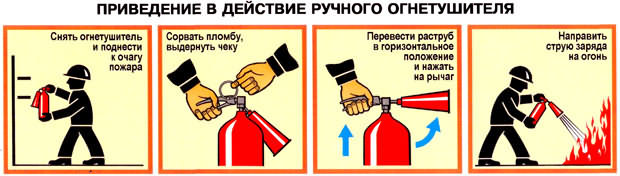 При работе огнетушителя направлять раструб в нужную сторону и удерживать его необходимо только при помощи рукоятки, специально смонтированной на подвижной трубке. Если такой ручки нет, то подводящие трубки должны иметь пластмассовые покрытия. Ни в коем случае нельзя держать раструб углекислотного огнетушителя незащищенной, голой рукой – углекислотный снег имеет очень низкую температуру и это может стать причиной сильного обморожения рук.в) ОП-1 - огнетушитель порошковый. Применяются для тушения практические всех классов пожаров, в том числе и электрооборудования, находящегося под напряжением до 1000 В. Область их применения зависит от вида используемого в огнетушителе порошка. На сегодняшний день это самый распространенный тип огнетушителей. Температурный диапазон их применения может достигать значений от -50 до +50 С° Этими огнетушителями можно тушить небольшие возгорания электроприборов, горючих газов и жидкостей.Внутри огнетушителя находится специальный порошок, который при распылении создает пленку на поверхности загоревшегося предмета.Порошок, находящийся в ОП раздражает органы дыхания, поэтому во время работы с ним нужно пользоваться защитной повязкойПорядок приведения огнетушителя в действие:убедиться, что огнетушитель заряжен (посмотреть на датчик давления)выдернуть чекунаправить огнетушитель на очаг пожара, нажать рычаг вниз;тушение производить с наветренной стороны.Допускается многократное открытие и закрытие выпускного клапана при тушении пожара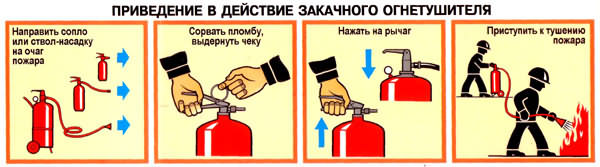 Контрольные вопросы1. Назначение пожарного гидранта?2. Основные виды огнетушителей?3. Принцип действия огнетушителя?Литература1.Латчук  В.Н. и др. Основы безопасности  жизнедеятельности. 10 класс ООО     «Дрофа», Москва, 2011 г.2.Микрюков В.Ю. Безопасность жизнедеятельности. ООО «Дрофа»,       Москва, 2010 г.3. http://www.fl.bmstu.ru/index.php/otso/security.html?start=1Практическое занятие № 3(1час)Тема 1.5. Защита населения и территорий при авариях (катастрофах) на производственных объектах. Наименование  занятияОтработка действий при возникновении аварии с выбросом АХОВ.Цель занятия:1. Ознакомиться с поражающим действием СДЯВ.2. Отработать действия по защите от  поражающего действия СДЯВ.Пояснения В России более 3 тыс. химически опасных объектов. ЗаданиеПрактически отработать действия при возникновении аварии с выбросом сильно действующих ядовитых веществ.Необходимые принадлежности1.СИЗ.2. Медицинская аптечка.3. Литература и пособия.Работа в аудиторииКрупными запасами ядовитых веществ располагают предприятия химической, целлюлозно-бумажной, оборонной, нефтеперерабатывающей и нефтехимической промышленности, черной и цветной металлургии, промышленности минудобрений.Значительные их количества сосредоточены на объектах пищевой, мясо-молочной промышленности, холодильниках, торговых базах, различных АО, в жилищно-коммунальном хозяйстве.Наиболее распространенными из них являются хлор, аммиак, сероводород, синильная кислота, фосген, бензол, бромистый водород, фтор. В большинстве случаев при обычных условиях СДЯВ находятся в газообразном или жидком состояниях. Однако при производстве, использовании, хранении и перевозке газообразные, как правило, сжимают, приводя в жидкое состояние. Это резко сокращает занимаемый ими объем. При аварии в атмосферу выбрасывается СДЯВ, образуя зону заражения, вызывая поражения людей в населенных пунктах.В зависимости от масштабов заражения аварии подразделяются на частные, объектовые, местные, региональные и глобальные.На практическом занятии осуществляется:ПЕРВАЯ ПОМОЩЬ ПОРАЖЕННЫМ СДЯВОна складывается из двух частей. Первая — обязательная для всех случаев поражения, вторая — специфическая, зависящая от характера воздействия вредных веществ на организм человека.Итак, общие требования. Надо как можно скорее прекратить воздействия СДЯВ. Для этого необходимо надеть на пострадавшего противогаз и вынести его на свежий воздух, обеспечить полный покой и создать тепло. Расстегнуть ворот, ослабить поясной ремень. При возможности снять верхнюю одежду, которая может быть заражена парами хлора, сероводорода, фосгена или другого вещества.Специфические. Например, при поражении хлором, чтобы смягчить раздражение дыхательных путей, следует дать вдыхать аэрозоль 0,5%-го раствора питьевой соды. Полезно также вдыхать кислород. Кожу и слизистые промывать 2%-м содовым раствором не менее 15 мин. Из-за удушающего действия хлора пострадавшему передвигаться самостоятельно нельзя. Транспортируют его только в лежачем положении. Если человек перестал дышать, надо немедленно сделать искусственное дыхание методом «изо рта в рот».При поражении аммиаком пострадавшему следует дышать теплыми водяными парами 10%-го раствора ментола в хлороформе, дать теплое молоко с боржоми или содой. При удушье необходим кислород, при спазме голосовой щели — тепло на область шеи, теплые водяные ингаляции. Если произошел отек легких, искусственное дыхание делать нельзя. Слизистые и глаза промывать не менее 15 мин водой или 2%-м раствором борной кислоты. В глаза закапать 2-3 капли 30%-го раствора альбуцида, в нос — теплое оливковое, персиковое или вазелиновое масло. При поражении кожи обливают чистой водой, накладывают примочки из 5%-го раствора уксусной, лимонной или соляной кислоты.Пораженному, оказавшемуся в зоне действия синильной кислоты, после надевания противогаза тут же дать антидот (противоядие), а это значит раздавить тонкий конец ампулы амилнитрита и в момент вдоха вложить под лицевую часть противогаза. (Такой антидот должен храниться на предприятии, имеющем это вещество.) Если состояние пострадавшего остается тяжелым, то через 5 мин процедуру повторить. Искусственное дыхание применять при резком ухудшении дыхания.Средством первой помощи при желудочных отравлениях синильной кислотой и ее солями служит возможно быстрое возбуждение рвоты и  прием внутрь 1%-го раствора гипосульфита натрия.В случае поражения сероводородом непосредственно в зоне заражения обильно промывают глаза и лицо водой, надевают противогаз или ватно-марлевую повязку, смоченную содовым раствором и не­медленно покидают район аварии.За зоной заражения с пора­женного снимают противогаз, ос­вобождают от стесняющей дыха­ние одежды, согревают, дают теп­лое питье (молоко с содой, чай), обеспечивают покой .В глаза закапывают по 2-3 капли 0,5%-го раствора дикаина или 1%-го раствора новокаина с адреналином, после чего накладывают примочки с 3%-м раство­ром борной кислоты. По возможности больного помещают' в темное помещение или надевают ему светозащитные очки. Проводится ингаляция кислородом, при остановке дыхания — обязательна искусственная вентиляция легких. Пострадавшего немедленно эвакуируют в лечебное учреждение для оказания специализированной помощи.Оказание первой помощи при отравлении другими СДЯВ принципиально не отличается от изложенного. Особенность заключается в применении других лекарственных препаратов.Следует помнить, что кислород, особенно применяемый под давлением, или чистый кислород при нормальном давлении способен привести к развитию отека легких. Поэтому предпочтительнее давать для вдыхания кислородно-воздуш­ную смесь с содержанием кислорода не менее, но и не более 50 — 60%.Своевременное и правильное оказание первой помощи пораженным СДЯВ является главным фактором спасения людей и благоприятного исхода лечения без тяжких осложнений и остаточных явлений. К основным мероприятиям химической защиты относятся:обнаружение факта химической аварии и оповещение о ней;выявление химической обстановки в зоне химической аварии;соблюдение режимов поведения на зараженной территории, норм и правил химической безопасности;обеспечение населения, персонала аварийного объекта и участников ликвидации последствий химической аварии средствами индивидуальной защиты органов дыхания и кожи, применение этих средств;эвакуация населения при необходимости из зоны аварии и зон возможного химического заражения;укрытие населения и персонала в убежищах, обеспечивающих защиту от АХОВ;оперативное применение антидотов (противоядий) и средств обработки кожных покровов;санитарная обработка населения, персонала и участников ликвидации последствий аварий;дегазация аварийного объекта, территории, средств и другого имущества.Контрольные вопросы1. Поражающее действие СДЯВ?2. Средства защиты от СДЯВ?.Литература1.Латчук  В.Н. и др. Основы безопасности  жизнедеятельности. 10 класс ООО     «Дрофа», Москва, 2011 г.2.Микрюков В.Ю. Безопасность жизнедеятельности. ООО «Дрофа»,       Москва, 2010 г.3. http://kchs.tomsk.gov.ru/umc/lekzia.htm#chapter_9Практическое занятие № 4(1час)Тема 1.5. Защита населения и территорий при авариях (катастрофах) на производственных объектах. Наименование  занятияОтработка действий при возникновении радиационной аварии.Цель занятия:1. Повторить поражающие действие радиации на человека?2. Отработать действия по защите от воздействия радиации на человека?Пояснения Радиоактивное загрязнение (заражение) местности происходит в двух случаях: при взрывах ядерных боеприпасов или при аварии на объектах с ядерными энергетическими установками.ЗаданиеПрактически отработать действия при возникновении радиационной аварии.Необходимые принадлежности1.СИЗ.2. Медицинская аптечка.3. Литература и пособия.Работа в аудиторииПри ядерном взрыве и образовании следа для людей главную опасность представляет внешнее облучение (90-95% от общей дозы). При аварии на АЭС с выбросом активного материала картина иная. Значительная часть продуктов деления ядерного топлива находится в парообразном и аэрозольном состоянии. Вот почему доза внешнего облучения здесь составляет 15%, а внутреннего — 85%.На практическом занятии осуществляется:К мероприятиям, способам и средствам, обеспечивающим защиту населения от радиационного воздействия при радиационной аварии, относятся:обнаружение факта радиационной аварии и оповещение о ней;выявление радиационной обстановки в районе аварии;организация радиационного контроля;установление и поддержание режима радиационной безопасности;проведение при необходимости на ранней стадии аварии йодной профилактики населения, персонала аварийного объекта и участников ликвидации последствий аварии;обеспечение населения, персонала, участников ликвидации последствий аварии необходимыми средствами индивидуальной защиты и использование этих средств;укрытие населения в убежищах и противорадиационных укрытиях;санитарная обработка;дезактивация аварийного объекта, других объектов, технических средств и др;эвакуация или отселение населения из зон, в которых уровень загрязнения или дозы облучения превышают допустимые для проживания населения.Радиационный контроль в условиях радиационной аварии проводится с целью соблюдения допустимого времени пребывания людей в зоне аварии, контроля доз облучения и уровней радиоактивного загрязнения.Режим радиационной безопасности обеспечивается установлением особого порядка доступа в зону аварии, зонированием района аварии; проведением аварийно-спасательных работ, осуществлением радиационного контроля в зонах и на выходе в “чистую” зону и др.Использование средств индивидуальной защиты заключается в применении изолирующих средств защиты кожи (защитные комплекты), а также средств защиты органов дыхания и зрения (ватно-марлевые повязки, различные типы респираторов, фильтрующие и изолирующие противогазы, защитные очки и др.). Они защищают человека в основном от внутреннего облучения.Для защиты щитовидной железы взрослых и детей от воздействия радиоактивных изотопов йода на ранней стадии аварии проводится йодная профилактика. Она заключается в приеме стабильного йода, в основном йодистого калия, который принимают в таблетках в следующих дозах: детям от двух лет и старше, а также взрослым по 0,125 г, до двух лет по 0,04 г., прием внутрь после еды вместе с киселем, чаем, водой 1 раз в день в течение 7 суток. Раствор йода водно-спиртовой (5%-ная настойка йода) показан детям от двух лет и старше, а также взрослым по 3–5 капель на стакан молока или воды в течение 7 суток. Детям до двух лет дают 1–2 капли на 100 мл молока или питательной смеси в течение 7 суток.Максимальный защитный эффект (снижение дозы облучения примерно в 100 раз) достигается при предварительном и одновременном с поступлением радиоактивного йода приеме его стабильного аналога. Защитный эффект препарата значительно снижается при его приеме более чем через два часа после начала облучения. Однако и в этом случае происходит эффективная защита от облучения при повторных поступлениях радиоактивного йода.Защиту от внешнего облучения могут обеспечить только защитные сооружения, которые должны оснащаться фильтрами-поглотителями радионуклидов йода. Временные укрытия населения до проведения эвакуации могут обеспечить практически любые герметизированные помещения.Контрольные вопросы1. Что такое ионизирующее излучение?2. Средства защиты от ионизирующего излучения?.Литература1.Латчук  В.Н. и др. Основы безопасности  жизнедеятельности. 10 класс ООО     «Дрофа», Москва, 2011 г.2.Микрюков В.Ю. Безопасность жизнедеятельности. ООО «Дрофа»,       Москва, 2010 г.3.http://kchs.tomsk.gov.ru/umc/lekzia.htm#chapter_94.http://www.grandars.ru/shkola/bezopasnost-zhiznedeyatelnosti/avarii-na-radiacionno-opasnyh-obektah.htmlПрактическое занятие № 1(1час)Тема 2.3. Строевая подготовка.Наименование  занятияСтроевая стойка и повороты на месте. Цель занятия:1. Выработать навыки в выполнении строевой стойки и поворотов на месте. 2. Дать практику в подаче команд. 3. Выработка строевой выправки обучаемых.Пояснения Строевая подготовка является одним из важнейших предметов военного обучения и воспитания. Она дисциплинирует обучаемых, вырабатывает у них отличную строевую выправку, умение быстро и четко выполнять строевые приемы, прививает аккуратность, ловкость и выносливость. Строевая подготовка — дело сугубо практическое. Каждый прием или действие нужно отрабатывать многократным повторением, придерживаясь такой последовательности:назвать прием (действие) и подать команду, по которой он выполняется;  показать образцовое выполнение приема (действия) в целом, затем по разделениям с одновременным кратким объяснением правил и порядка его выполнения;научить обучаемых технике выполнения приема (действия) сначала по разделениям, затем в целом; тренировать учащихся в выполнении приема (действия), добиваясь ловкости, быстроты и четкости действия.ЗаданиеПрактически отработать строевой прием строевая стойка и повороты на месте.Необходимые принадлежности1.Строевой плац (строевая площадка).2. Строевой устав ВС РФ.Работа в аудиторииСтроевая стойка принимается по команде «СТАНОВИСЬ» или  «СМИРНО». По этой команде стоять прямо, без напряжения, каблуки поставить вместе, носки выровнять по линии фронта, поставив их на ширину ступни; ноги в коленях выпрямить, но не напрягать; грудь приподнять, а все тело несколько подать вперед; живот подобрать; плечи развернуть; руки опустить так, чтобы кисти, обращенные ладонями внутрь, были сбоку и посредине бедер, а пальцы полусогнуты и касались бедра; голову держать высоко и прямо, не выставляя подбородка; смотреть прямо перед собой; быть готовым к немедленному действию. Строевая стойка на месте принимается и без команды: при отдании и получении приказа, при докладе, во время исполнения Государственного гимна Российской Федерации, при выполнении воинского приветствия, а также при подаче команд.Повороты на месте выполняются по командам: «Напра-ВО», «Нале-ВО», «Кру-ГОМ». Повороты кругом, налево производятся в сторону левой руки на левом каблуке и на правом носке; повороты направо — в сторону правой руки на правом каблуке и на левом носке. Повороты выполняются в два приема: первый прием — повернуться, сохраняя правильное положение корпуса, и, не сгибая ног в коленях, перенести тяжесть тела да впереди стоящую ногу; второй прием — кратчайшим путем приставить другую ногу.На практическом занятии осуществляется:Разучивание строевой стойки1. Выполнение этого подготовительного упражнения осуществляется по команде "Носки свести, делай – РАЗ, носки развести, делай – ДВА, носки свести, делай – РАЗ" и т.д.	После одиночной тренировки применить попарную тренировку, для чего произвести расчет отделения на первый и второй и подать команду: "Первые номера налево, а вторые напра – ВО", затем: "Первые номера проверяют, вторые выполняют – к попарной тренировке – ПРИСТУПИТЬ". 2. Приподнимание груди с подачей корпуса несколько вперед, подбирание живота, развертывание плеч и опускание рук посередине бедра:Начиная это упражнение, необходимо сделать глубокий вдох и в таком положении задержать грудную клетку, сделать выдох и продолжить дыхание с приподнятой грудью. Приподнять грудь, корпус тела следует немного подать вперед и подобрать живот, а плечи развернуть. Руки при этом опускаются так, чтобы кисти, обращенные ладонями внутрь, были сбоку и посередине бедер, а пальцы полусогнуты и касались бедер. Разучивание этого подготовительного упражнения производить по команде: " Грудь приподнять, живот подобрать, плечи развернуть, корпус тела подать живот, делай – РАЗ,  принять первоначальное положение,  делай – ДВА".3. Слитная тренировка всех элементов строевой стойки.Подать команду: "СТАНОВИСЬ", "СМИРНО". Проверить правильность выполнения строевой стойки для чего необходимо приказать обучаемым подняться на носки. Если строевая стойка принята правильно, то все обучаемые легко, без наклона вперед выполнят команду. Или подать команду: "Поднять носки, делай – РАЗ". Те, кто принял правильную строевую стойку, носки поднять не смогут.Разучивание поворотов на месте1. Поворот направо разучивается по разделениям на два счета. Показав прием по разделениям скомандовать: "Направо, по разделениям, делай – РАЗ, делай – ДВА". Следить за тем, чтобы обучаемые по первому счету, резко повернувшись в сторону правой руки на правом каблуке и на левом носке, сохраняли положение корпуса, как при строевой стойке, и не сгибали ног в коленях, перенося тяжесть тела на впереди стоящую ногу. Каблук сзади стоящей ноги и носок впереди стоящей ноги должны быть развернуты так, чтобы после окончания поворота носки оказались развернутыми на ширину ступни. Положение рук должно быть, как при строевой стойке. При неправильном или нечетком выполнении элемента по счету "раз" подается команда "Отставить". По счету "делай – ДВА" кратчайшим путем приставить левую ногу, не сгибая ее в колене. Разучив поворот направо по разделениям, приступить к разучиванию его в целом. Для этого подать команду "Напра-ВО" и сопровождать подсчетом вслух "РАЗ, ДВА". Изучение приема можно продолжить под счет самих обучаемых или под барабан.2. Поворот налево разучивается по разделениям на два счета. Показав прием по разделениям скомандовать: "Налево, по разделениям, делай – РАЗ". Обучаемые должны повернуться на левом каблуке  и правом носке, перенести тяжесть тела на левую ногу, сохраняя правильное положение корпуса, не сгибая ног в коленях и не размахивая во время поворота руками. По счету "делай – ДВА" правую ногу надо кратчайшим путем приставить к левой так, чтобы каблуки были вместе, а носки развернутыми на ширину ступни. 3. Поворот кругом выполняется по команде "Кру – ГОМ" также, как поворот налево, с той лишь разницей, что разворот корпуса делается на 180 градусов. По команде "Кругом, по разделениям, делай – РАЗ" надо резко повернуться на левом каблуке  и правом носке, не сгибая ног в коленях, перенести тяжесть тела на каблук левой ноги, подавая корпус немного вперед. При повороте кругом также не допускается размахивание руками вокруг корпуса. По счету "делай – ДВА" надо кратчайшим путем приставить правую ногу к левой так, чтобы каблуки были вместе, а носки развернутыми на ширину ступни. Добившись правильного выполнения приема по разделениям перейти к тренировке обучаемых в выполнении поворота кругом в целом.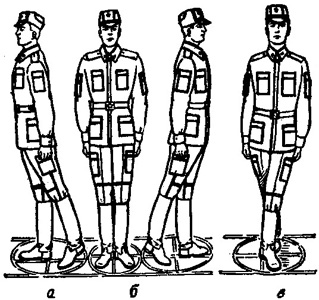 Положение ног при повороте:
а – направо; б – налево; в - кругомКонтрольные вопросы1. Для чего нужна строевая подготовка?2. Когда принимается строевая стойка?3. Какая команда подается для  принятия строевой стойки?4. Какая команда подается для  выполнения поворотов?Литература1.Строевой устав ВС РФ.2.http://bankforknijki.ru/nauka_i_ucheba/18136-etodika_stroevoj_podgotovki.html3. http://army-vt.mitm.ru/zakon.files/ovp/charter/su/su_2_1.htm4. http://tovarisgeneral.narod.ru/stroevaya_stoika_povoroti_na_meste/Практическое занятие № 2(1час)Тема 2.3. Строевая подготовка.Наименование  занятияДвижение строевым и походным шагом, бегом, шагом на месте.Цель занятия:1. Выработать навыки в выполнении строевого приема строевой шаг. 2. Дать практику в подаче команд. 3. Выработка строевой выправки обучаемых.Пояснения Движение совершается шагом или бегом.Нормальная скорость движения шагом 110-120 шагов в минуту. Раз­мер шага 70-80 см.Нормальная скорость движения бегом 165-180 шагов в минуту. Раз­мер шага 85-90 см.Шаг бывает СТРОЕВОЙ и ПОХОДНЫЙ.Строевой шаг применяется при прохождении подразделений торжественным маршем; при выполнении ими воинского приветствия в движении; при подходе военнослужащего к начальнику и при отходе от него; при выходе из строя и возвращении в строй, а также на занятиях по строевой подготовке. Походный шаг применяется во всех остальных случаях.ЗаданиеПрактически отработать строевой прием движение строевым шагом.Необходимые принадлежности1.Строевой плац (строевая площадка).2. Строевой устав ВС РФ.Работа в аудиторииДвижение строевым шагом начинается по команде «Строевым шагом — МАРШ» (в движении «Строевым — МАРШ»), а движение походным шагом — по команде «Шагом — МАРШ». По предварительной команде подать корпус несколько вперед, перенести тяжесть его больше на правую ногу, сохраняя устойчивость; по исполнительной команде начать движение с левой ноги полным шагом. При движении строевым шагом (рис. 3) ногу с оттянутым вперед носком выносить на высоту 15—20 см от земли и ставить ее твердо на всю ступню. Руками, начиная от плеча, производить движения около тела: вперед — сгибая их в локтях так, чтобы кисти поднимались выше пряжки пояса на ширину ладони и на расстоянии ладони от тела, а локоть находился на уровне кисти руки; назад — до отказа в плечевом суставе. Пальцы рук полусогнуты, голову держать прямо, смотреть перед собой. При движении походным шагом ногу выносить свободно, не оттягивая носок, и ставить ее на землю, как при обычной ходьбе; руками производить свободные движения около тела. При движении походным шагом по команде «СМИРНО» перейти на строевой шаг. При движении строевым шагом по команде «ВОЛЬНО» идти походным шагом.На практическом занятии осуществляется:Последовательность обучения движению строевым шагом рекомендуется следующая: - тренировка в движении руками; - тренировка в обозначении шага на месте; - тренировка в движении строевым шагом на четыре счета; - тренировка в движении строевым шагом на два счета; - тренировка в движении строевым шагом в замедленном темпе (со скоростью 50-60 шагов в минуту); - тренировка в движении строевым шагом в уставном темпе по разметке строевой площадки. Разучивать, строевой шаг рекомендуется, по элементам применяя, для этого подготовительные упражнения. Первое подготовительное упражнение - движение руками, подается команда «движение руками, делай РАЗ, делай - ДВА». По счету «делай - РАЗ» обучаемые должны согнуть правую руку в локте, производя движение ею от плеча около тела так, чтобы кисть руки поднялась на ширину ладони выше пряжки пояса и находилась на расстоянии ладони от тела; одновременно левую руку отвести назад до отказа в плечевом суставе. Пальцы рук должны быть полусогнуты, а локоть правой руки слегка приподнят. По счету «делай ДВА» обучаемые должны произвести движение левой рукой вперед, а правой начиная от плеча, назад до отказа. Второе подготовительное упражнение - обозначение шага на месте производится по команде «На месте, шагом - МАРШ». По этой команде обучаемые поднимают ногу на 15-20 см от земли и ставят ее на землю на всю ступню. Для отработки подготовительного упражнения для рук с шагом на месте преподаватель подает команду «движение руками с шагом на месте, делай - РАЗ, делай - ДВА». В период тренировки особое внимание обращается на правильное движение и положение рук. Третье подготовительное упражнение - движения строевым шагом по разделениям на четыре и на два счета по команде «Строевым шагом, по разделениям на четыре счета, шагом - Марш». После команды «МАРШ» считает: «РАЗ, два, три, четыре; РАЗ, два, три, четыре» и т.д. Счет, раз - произносится громко. После отработки подготовительного упражнения на четыре счета преподаватель повторяет это же движение на два счета, для чего подает команду «Строевым шагом, по разделениям на два счета, шагом - МАРШ» и считает: «раз, два; раз, два» и т.д. Под счет «раз» выполняется шаг под счет «два - выдержка». При обучении движению строевым шагом необходимо добиться, чтобы обучаемые, при движении не раскачивались из стороны в сторону. Причина раскачивания - неправильная постановка ног при движении: вместо того, чтобы ставить ноги внутренней частью стоп по оси движения, ставят их в стороны, при этом центр тяжести тела с каждым шагом смещается то вправо, то влево. Если обучаемый при движении строевым шагом, как бы подпрыгивает, ему надо указать на его ошибку и потребовать, чтобы он переносил тяжесть тела с ноги на ногу, равномерно, а не рывками. Нельзя допускать при движении заноса одной ноги за другую.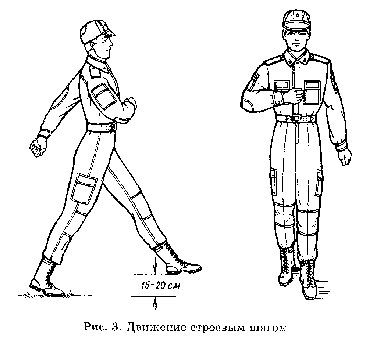 Контрольные вопросы1. Для чего применяется строевой шаг?2 Высота подъема ноги при строевом шаге?3. Какая команда подается для  движения строевым шагом?4. Какая команда подается для  движения походным шагом?Литература1.Строевой устав ВС РФ.2.http://bankforknijki.ru/nauka_i_ucheba/18136-etodika_stroevoj_podgotovki.html3 http://kollegi.kz/publ/85-1-0-6428 4. http://army-vt.mitm.ru/zakon.files/ovp/charter/su/su_2_1.htmПрактическое занятие № 3(2часа)Тема 2.3. Строевая подготовка.Наименование  занятияПовороты в движении.Цель занятия:1. Выработать навыки в выполнении строевого приема повороты в движении. 2. Дать практику в подаче команд. 3. Выработка строевой выправки обучаемых. Пояснения Повороты в движении применяются для изменения направления движения.ЗаданиеПрактически отработать строевой прием движение повороты в движении.Необходимые принадлежности1.Строевой плац (строевая площадка).2. Барабан.3. Строевой устав ВС РФ.Работа в аудиторииПовороты в движении выполняются по командам: "Напра-ВО", "Нале-ВО", "Кругом-МАРШ". Для поворота направо (налево) исполнительная команда подается одновременно с постановкой на землю правой (левой) ноги. По этой команде с левой (правой) ноги сделать шаг, повернуться на носке левой (правой) ноги, одновременно с поворотом вынести правую (левую) ногу вперед и продолжать движение в новом направлении. Для поворота кругом исполнительная команда подается одновременно с постановкой на землю правой ноги. По этой команде сделать еще один шаг левой ногой (по счету раз), вынести правую ногу на полшага вперед и несколько влево и, резко повернувшись в сторону левой руки на носках обеих ног (по счету два), продолжать движение с левой ноги в новом направлении (по счету три). При поворотах движение руками производится в такт шага.На практическом занятии осуществляется:1. Поворот направо в движении разучивается по разделениям на 3 счета по команде "Поворот в движении направо, по разделениям: делай – РАЗ, делай – ДВА, делай – ТРИ". По счету "делай – РАЗ" необходимо сделать строевой шаг левой ногой вперед, произведя взмах руками в такт шага, и остановить в положении с опущенными руками; по счету "делай – ДВА" резко повернуться на носке левой ноги одновременно с поворотом вынести правую ногу вперед и сделать шаг в новом направлении, по счету "делай – ТРИ" приставить левую ногу. Под следующий счет "делай – РАЗ", "делай – ДВА", "делай – ТРИ" прием повторяется сначала и т.д. Для тренировки рассчитать подразделение на первый и второй, расположить обучаемых друг против друга в восьми шагах с интервалом в 4 шага, чтобы каждый из них находился против малого квадрата на внутренних линиях строевой площадки. Тренировка производится на 4 счета с движением три шага вперед по команде "Поворот в движении направо на 4 счета, шагом – МАРШ" и подсчитывает "раз, два, три, ЧЕТЫРЕ". Под счет "раз, два, три" солдаты делают три строевых шага вперед вдоль линии квадрата, а под громкий счет "ЧЕТЫРЕ" – поворот направо и шаг. Под следующий счет "раз, два, три, ЧЕТЫРЕ" упражнение повторяется. Обучаемые совершают движение по квадрату 4х4 шага. Вначале темп движения 60 шагов в минуту, а затем 110-120 шагов в минуту под барабан.2. Поворот налево выполняется так же, как поворот в движении направо, с той лишь разницей, что поворот налево производится после 4 шагов, а под очередной счет "раз" выполняется поворот на носке правой ноги. Исполнительная команда подается одновременно с постановкой на землю левой ноги. Для тренировки расположить подразделение на внешней линии прямоугольника. Выполнение поворота начинается по команде "Поворот в движении налево на 4 счета, шагом – МАРШ" и затем ведется под счет "РАЗ, два, три, четыре", а под следующий громкий счет "РАЗ" обучаемые делают поворот и шаг, под счет "два, три, четыре" продолжают движение. Завершаться тренировка может под счет самих обучаемых или под барабан.3. Поворот в движении кругом в отличие от поворотов направо, налево выполняется на носках обеих ног и движение после поворота начинается с левой ноги в тот момент, когда ноги находятся на носках. Опускаться на пятки после поворота не разрешается. Для поворота кругом в движении исполнительная команда "Марш" подается одновременно с постановкой на землю правой ноги, а затем на три счета выполняется поворот. Обучение повороту кругом в движении начинается по разделениям на 4 счета по команде "Поворот в движении кругом, по разделениям: делай – РАЗ, делай – ДВА, делай – ТРИ, делай – ЧЕТЫРЕ". По счету "делай – РАЗ" солдаты делают шаг вперед с левой ноги и остаются в таком положении, по счету "делай – ДВА" выносят правую ногу на полшага вперед и несколько влево и, резко повернувшись в сторону левой руки на носках обеих ног, остаются в таком положении. По счету "делай – ТРИ" делают шаг с левой ноги вперед, а по счету "делай – ЧЕТЫРЕ" приставляют правую ногу. При выполнении поворота кругом особое внимание обращается на резкость поворота, а также на движение рук в такт шага, т.е. когда по счету "делай – ДВА" вначале выносится правая нога на полшага вперед, следует вместе с ней посылать левую руку вперед, а правую назад. Как только правая нога опустилась на носок, руки должны быть опущены. В момент начала поворота на носках обеих ног руки, двигаясь в такт шага, окажутся внизу. По счету "делай – ТРИ" правая рука начинает движение вперед, а левая назад. Тренировка в выполнении этого приема может производиться в комплексе с движением три шага вперед по команде "Поворот кругом с движением три шага вперед, шагом – МАРШ", а под счет "раз, два, три" делаются три шага, а под счет "четыре" – поворот кругом.Контрольные вопросы1. Для чего применяется повороты в движении?2. Какие команды подается для  выполнения поворотов в движении?Литература1.Строевой устав ВС РФ.2.http://bankforknijki.ru/nauka_i_ucheba/18136-etodika_stroevoj_podgotovki.html3 http://kollegi.kz/publ/85-1-0-6428 4. http://army-vt.mitm.ru/zakon.files/ovp/charter/su/su_2_1.htmПрактическое занятие № 4(2 часа)Тема 2.3. Строевая подготовка.Наименование  занятияВыполнение воинского приветствия без оружия на месте и в движении.Цель занятия:1. Выработать навыки в выполнении строевого приема воинского приветствия на месте и в движении. 2. Дать практику в подаче команд. 3. Выработка строевой выправки обучаемых. Пояснения Воинское приветствие является воплощением товарищеской сплоченности военнослужащих, свидетельством взаимного уважения и проявлением вежливости и воспитанности. Все военнослужащие обязаны при встрече (обгоне) приветствовать друг друга, соблюдая правила, установленные Строевым уставом Вооруженных Сил Российской Федерации.ЗаданиеПрактически отработать строевой прием выполнение воинского приветствия на месте и в движении.Необходимые принадлежности1.Строевой плац (строевая площадка).2. Строевой устав ВС РФ.Работа в аудиторииВоинское приветствие выполняется четко и молодцевато, с точным соблюдением правил строевой стойки и движения.На практическом занятии осуществляется:1. Обучение правилам выполнения воинского приветствия на месте надо проводить вначале без головного, а потом с надетым головным убором. Рассказав и показав солдатам правила выполнения воинского приветствия на месте, начинать разучивание их по разделениям на два счета по команде "Для выполнения воинского приветствия на месте, начальник с фронта (справа, слева, сзади), по разделениям: делай – РАЗ, делай – ДВА". При подходе начальника за три-четыре шага по счету "делай – РАЗ" обучаемые должны принять положение строевой стойки, если необходимо – повернуться в его сторону, с одновременным приставлением ноги энергично повернуть голову с приподнятым подбородком в сторону начальника, смотреть в лицо начальнику, поворачивая вслед за ним голову. По счету "делай – ДВА" голову ставят прямо и принимают положение "вольно". И так повторяются команды для выполнения воинского приветствия начальнику, идущему с разных направлений.2. Обучение приемам выполнения воинского приветствия на месте при надетом головном уборе проводится по разделениям в том же порядке, что и без головного убора. При этом следует вначале обучить правильно прикладывать руку к головному убору. Для этого показать и рассказать, что правая рука прикладывается к головному убору после принятия положения "смирно" кратчайшим путем, а при повороте  в сторону начальника – одновременно с приставлением сзади стоящей ноги. Обратить внимание солдат на то, что правая рука должна иметь прямую ладонь, пальцы вместе, средний палец касается не головы у виска, а нижнего края головного убора (у козырька), локоть при этом должен быть на линии и на высоте плеча. 	Обучение приему прикладывания руки к головному убору начинается по команде "Прикладывание руки к головному убору и опускание ее по разделениям: делай – РАЗ, делай – ДВА". По счету "делай – РАЗ" обучаемые, находясь в разомкнутом одношереножном строю, энергично прикладывают правую руку к головному убору, по счету "делай – ДВА" энергично опускают правую руку вниз. Тренировать обучаемых в выполнении воинского приветствия в целом.	3. В движении без оружия воинское приветствие отдается при встрече друг с другом и при обгоне. Обучение выполнению воинского приветствия в движении при надетом головном уборе производится на шесть счетов. По счету "делай – РАЗ" сделать шаг левой ногой и с постановкой ноги на землю голову повернуть в сторону начальника, одновременно приложить руку к головному убору, левую руку опустить вниз к бедру. По счету "делай – ДВА", "делай – ТРИ", "ЧЕТЫРЕ", делать шаги правой (левой) ногой; "делай – ПЯТЬ" одновременно с постановкой левой ноги на землю голову поставить прямо, правую руку опустить от головного убора вниз. По счету “делай – ШЕСТЬ” правую ногу приставить к левой, а правую руку опустить к бедру. Убедившись, что обучаемые правильно поняли прием, выстроить отделение в колонну по одному и приступить к тренировке под счет обучаемых или под барабан. Для проверки умения обучаемых выполнять воинское приветствие в движении выстроить отделение в колонну по одному, подать команду ”Для выполнения воинского приветствия, дистанция 10 шагов, шагом – МАРШ” и пропустить отделение мимо себя. Обучаемые поочередно проходят мимо и выполняют воинское приветствие. Показав прием в целом и по разделениям, пояснить, что для выполнения воинского приветствия вне строя без головного убора за три-четыре шага до начальника (старшего) одновременно с постановкой ноги на землю необходимо прекратить движение руками, повернуть голову в его сторону и, продолжая движение, смотреть ему в лицо; пройдя начальника, голову поставить прямо и продолжать движение руками. Изучение этого приема командир отделения начинает по разделениям на четыре-шесть  счетов. Прием разучивается по команде “Выполнение воинского приветствия в движении, начальник справа (слева), по разделениям: делай – РАЗ, делай – ДВА” и т. д. По счету ”делай – РАЗ” сделать шаг левой ногой, одновременно с постановкой ее на землю прекратить движение руками и повернуть голову в сторону начальника. По счету “ДВА, ТРИ, ЧЕТЫРЕ" движение продолжать с прижатыми руками и повернутой головой, по счету "делай – ПЯТЬ" одновременно с постановкой левой ноги на землю голову поставить прямо. По счету “делай – ШЕСТЬ” правую ногу приставить к левой.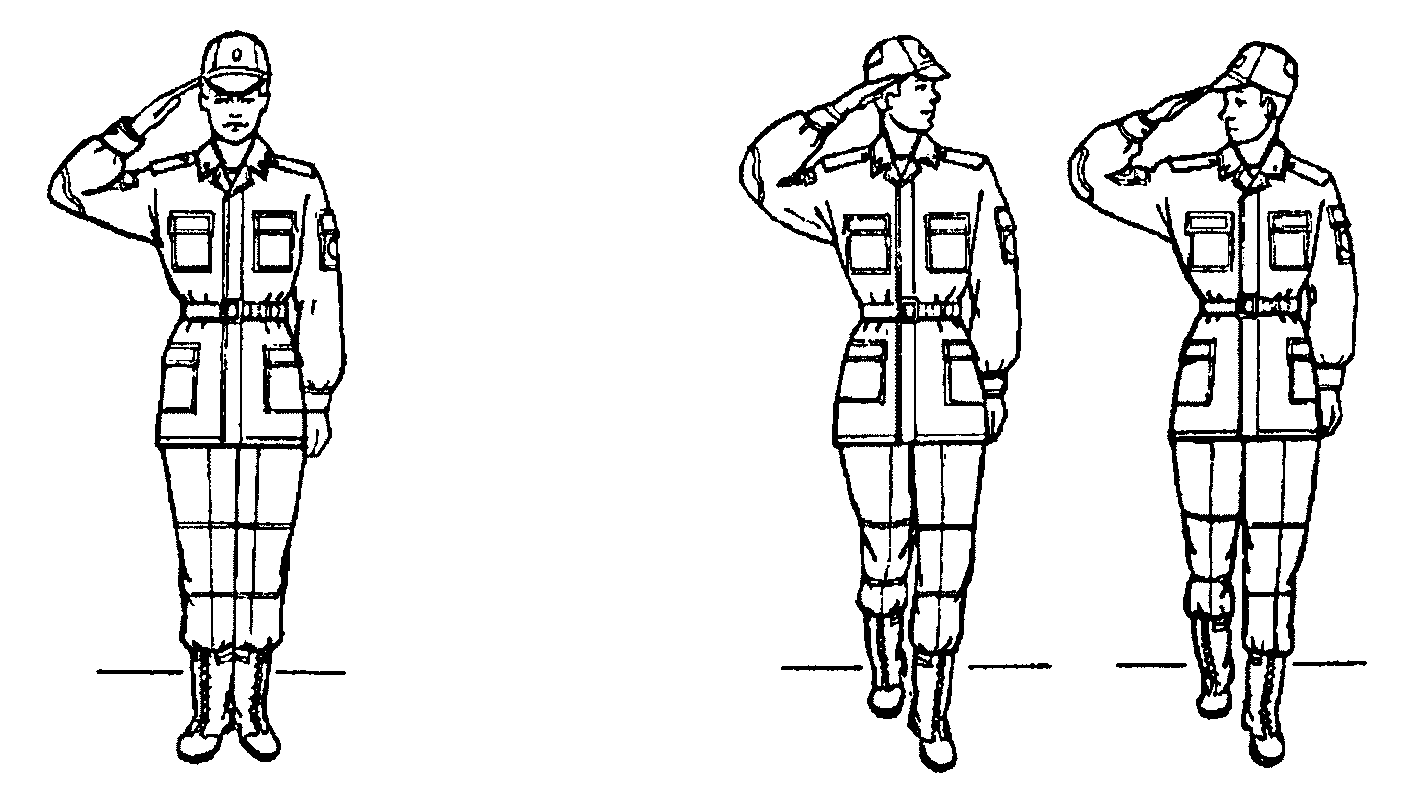      Выполнение воинского                     Выполнение воинского    приветствия на месте                         приветствия в движенииКонтрольные вопросы1. Для чего применяется воинское приветствие?2. Какие команды подается для  выполнения воинского априветствия?Литература1.Строевой устав ВС РФ.2.http://bankforknijki.ru/nauka_i_ucheba/18136-etodika_stroevoj_podgotovki.html3 http://kollegi.kz/publ/85-1-0-6428 Практическое занятие № 5(2 часа)Тема 2.3. Строевая подготовка.Наименование  занятияВыход из строя и постановка в строй, подход к начальнику и отход от него.Цель занятия:1. Выработать навыки в выполнении строевого приема выход из строя и постановка в строй, подход к начальнику и отход от него. 2. Дать практику в подаче команд. 3. Выработка строевой выправки обучаемых. Пояснения Выход из строя применяется:для выхода из строя по вызову;для выхода из строя на указанное количество шагов.Подход к начальнику применяется:для подхода к начальнику по вызову;для подхода к начальнику вне строя.Отход от начальника применяется:для отхода от начальника вне строя;для отхода от начальника в строю.Возвращение в строй применяется:для постановки в строй после выхода по вызову;для постановки в строй после выхода на указанное количество шагов.ЗаданиеПрактически отработать строевой прием выход из строя и постановка в строй, подход к начальнику и отход от него.Необходимые принадлежности1.Строевой плац (строевая площадка).2. Строевой устав ВС РФ.Работа в аудиторииДля выхода военнослужащего из строя подается команда. Например: "Рядовой Иванов. ВЫЙТИ ИЗ СТРОЯ НА СТОЛЬКО-ТО ШАГОВ" или "Рядовой Иванов. КО МНЕ (БЕГОМ КО МНЕ)". На практическом занятии осуществляется:Обучаемый, услышав свою фамилию, отвечает: "Я", а по команде о выходе (о вызове) из строя отвечает: "Есть". По первой команде обучаемый строевым шагом выходит из строя на указанное количество шагов, считая от первой шеренги, останавливается и поворачивается лицом к строю. По второй команде военнослужащий, сделав один-два шага от первой шеренги прямо, на ходу поворачивается в сторону начальника, кратчайшим путем строевым шагом подходит (подбегает) к нему и, остановившись за два-три шага, докладывает о прибытии. Доклад о прибытии. Например: "Товарищ лейтенант. Рядовой Иванов по вашему приказу прибыл" или "Товарищ полковник. Капитан Петров по вашему приказу прибыл". Для возвращения военнослужащего в строй подается команда. Например: "Рядовой Иванов. СТАТЬ В СТРОЙ" или только "СТАТЬ В СТРОЙ". По команде "Рядовой Иванов" военнослужащий, стоящий лицом к строю, услышав свою фамилию, поворачивается лицом к начальнику и отвечает: "Я", а по команде "СТАТЬ В СТРОЙ", если он без оружия или с оружием в положении "за спину", прикладывает руку к головному убору, отвечает: "Есть", поворачивается в сторону движения, с первым шагом опускает руку, двигаясь строевым шагом, кратчайшим путем становится на свое место в строю. Если подается только команда "СТАТЬ В СТРОЙ", военнослужащий возвращается в строй без предварительного поворота к начальнику. 1. Подход к начальнику рекомендуется разучивать по разделениям на три счета. По счету "делай – РАЗ" левой ногой сделать строевой шаг вперед, произведя движение руками в такт шага, и зафиксировать положение на левой ноге, руки опущены к бедрам. По счету "делай – ДВА" приставить правую ногу и одновременно приложить правую руку к головному убору. По счету "делай – ТРИ" руку опустить к  бедру. После этого упражнение повторяется.2. Разучивание подхода к начальнику можно проводить на четыре счета с движением вперед на три шага. По команде "Подход к начальнику, по разделениям на четыре счета, с движением три шага вперед – начи – НАЙ". По счету "РАЗ, ДВА, ТРИ" сделать три строевых шага вперед, по счету "четыре" приставить правую ногу к левой и одновременно правую руку приложить к головному убору. По следующему счету "раз, два, три" руку держать у головного убора, а по счету "четыре" опустить. Упражнение повторяется несколько раз.3. Разучивание отхода от начальника по разделениям рекомендуется проводить на четыре счета по команде "Отход от начальника, по разделениям на четыре счета – начи – НАЙ". По счету "делай – РАЗ" все солдаты отделения прикладывают правую руку к головному убору и отвечают: "Есть". По счету "делай – ДВА" поворачиваются кругом (направо, налево) и приставляют правую ногу. По счету "делай – ТРИ" с первым шагом (с постановкой левой ноги на землю) опускают руку. По счету "делай – ЧЕТЫРЕ" приставляют правую ногу к левой.4. Для привития обучаемым твердых навыков в действиях при подходе к начальнику и отходе от него рекомендуется тренировать их в обычном темпе на девять счетов. Для этого отделение выстраивается в колонну по одному. По команде "Подход к начальнику и отход от него, на девять счетов, с подсчетом вслух – начи – НАЙ" военнослужащие по первым трем счетам делают три шага вперед, начиная с левой ноги. По счету "ЧЕТЫРЕ" одновременно с приставлением правой ноги к левой прикладывают правую руку к головному убору, по счету "ПЯТЬ" опускают руку. По счету "ШЕСТЬ" вновь прикладывают руку к головному убору. По счету "СЕМЬ", "ВОСЕМЬ" поворачиваются кругом. По счету "ДЕВЯТЬ" приставляют правую ногу к левой. 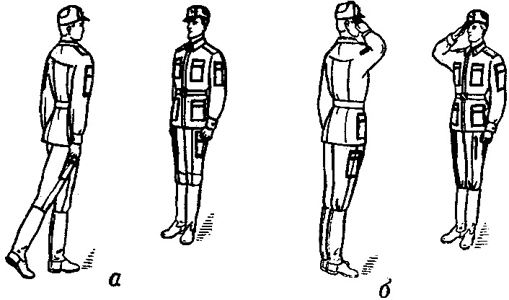 Подход к начальнику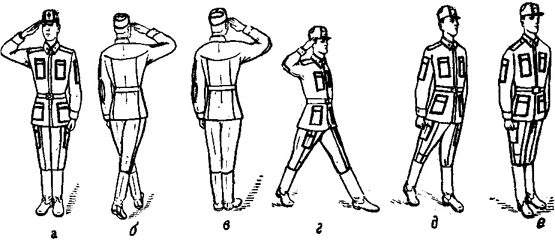 Отход от начальника: а – приложить руку к головному убору; б – повернуться кругом; в – приставить ногу; г – шаг вперед; д – опустить руку; е – приставить ногуКонтрольные вопросыДля чего применяется строевой прием  выход из строя?Для чего применяется строевой прием подход к начальнику?Команды, подаваемые для выполнения строевых приемов?Литература1.Строевой устав ВС РФ.2.http://bankforknijki.ru/nauka_i_ucheba/18136-etodika_stroevoj_podgotovki.html3. http://tovarisgeneral.narod.ru/vihod_voennosluzhaschego_iz_stroya_i_podhod_k_nachalniku_vozvraschenie_v_stroi/Практическое занятие № 6(2 часа)Тема 2.3. Строевая подготовка.Наименование  занятияПостроение и перестроение в одношереножный и двухшереножный строй, выравнивание, размыкание и смыкание строя, повороты строя на месте.Цель занятия:1. Выработать навыки в выполнении строевого приема перестроение в одношереножный и двухшереножный строй, выравнивание, размыкание и смыкание строя, повороты строя на месте. 2. Дать практику в подаче команд. 3. Выработка строевой выправки обучаемых. Пояснения Развернутый строй - строй, в котором подразделения построены на одной линии по фронту в одношереножном или двухшереножном строю  или в линию колонн на интервалах, установленных Уставом или командиром.Развернутый строй, как правило, применяется для проведения проверок, расчетов, смотров, парадов, а также в других необходимых случаях.ЗаданиеПрактически отработать строевой прием перестроение в одношереножный и двухшереножный строй, выравнивание, размыкание и смыкание строя, повороты строя на месте.Необходимые принадлежности1.Строевой плац (строевая площадка).2. Строевой устав ВС РФ.Работа в аудиторииРазвернутый строй отделения может быть одношереножный или двухшереножный.На практическом занятии осуществляется:Построение отделения в одношереножный (двухшереножный) строй производится по команде «Отделение, в одну шеренгу (в две шеренги) - СТАНОВИСЬ".При необходимости выровнять отделение на месте подается команда "РАВНЯЙСЬ" или "Налево - РАВНЯЙСЬ".По команде "РАВНЯЙСЬ" все, кроме правофлангового обучаемого, поворачивают голову направо (правое ухо выше левого, подбородок приподнят) и выравниваются так, чтобы каждый видел грудь четвертого человека, считая себя первым. По команде "Налево - РАВНЯЙСЬ" все, кроме левофлангового обучаемого, голову поворачивают налево (левое ухо выше правого, подбородок приподнят).По команде "Отделение - РАЗОЙДИСЬ" обучаемые выходят из строя. Для сбора отделения подается команда "Отделение - КО МНЕ", по которой обучаемые бегом собираются к командиру и по его команде выстраиваются.Для размыкания отделения на месте подается команда "Отделение, вправо (влево, от средины) на столько-то шагов, разом-КНИСЬ (бегом, разом-КНИСЬ)". По исполнительной команде все обучаемые, за исключением того, от которого производится размыкание, поворачиваются в указанную сторону, одновременно с приставлением ноги поворачивают голову в сторону фронта строя и идут учащенным полушагом (бегом), смотря через плечо на идущего сзади и не отрываясь от него; после остановки идущего сзади каждый делает еще столько шагов, сколько было указано в команде, и поворачивается налево (направо).Для смыкания отделения на месте подается команда "Отделение, вправо (влево, к средине), сом-КНИСЬ (бегом, сом-КНИСЬ)". По исполнительной команде все обучаемые, за исключением того, к которому назначено смыкание, поворачиваются в сторону смыкания, после чего учащенным полушагом (бегом) подходят на установленный для сомкнутого строя интервал и по мере подхода самостоятельно останавливаются и поворачиваются налево (направо).Для перестроения отделения из одной шеренги в две предварительно производится расчет на первый и второй по команде "Отделение, на первый и второй - РАССЧИТАЙСЬ".По этой команде каждый обучаемый, начиная с правого фланга, по очереди быстро поворачивает голову к стоящему слева от него обучаемого, называет свой номер и быстро ставит голову прямо. Левофланговый обучаемый голову не поворачивает.Так же производится расчет по общей нумерации, для чего подается команда "Отделение, по порядку - РАССЧИТАЙСЬ".В двухшереножном строю левофланговый обюучаемый второй шеренги по окончании расчета строя по общей нумерации докладывает: "Полный" или "Неполный".Перестроение отделения на месте из одной шеренги в две производится по команде "Отделение, в две шеренги - СТРОЙСЯ".По исполнительной команде вторые номера делают с левой ноги шаг назад, не приставляя правой ноги, шаг вправо, чтобы стать в затылок первым номерам, приставляют левую ногу.Для перестроения отделения на месте из сомкнутого двухшереножного строя в одношереножный строй отделение предварительно размыкается на один шаг, после чего подается команда "Отделение, в одну шеренгу - СТРОЙСЯ".По исполнительной команде вторые номера выходят на линию первых, делая с левой ноги шаг влево, не приставляя правой ноги, шаг вперед, и приставляют левую ногу.Контрольные вопросыКакие строи бывают?Для чего применяется одношереножный и двухшереножный строй?Команды, подаваемые для перестроения?Литература1.Строевой устав ВС РФ.2.http://bankforknijki.ru/nauka_i_ucheba/18136-etodika_stroevoj_podgotovki.html3. http://www.consultant.ru/online/base/?req=doc;base=LAW;n=103092;p=1Практическое занятие № 7(2 часа)Тема 2.3. Строевая подготовка.Наименование  занятияПостроение и отработка движения походным строем.Цель занятия:1. Выработать навыки в движения походным строем. 2. Дать практику в подаче команд. 3. Выработка строевой слаженности обучаемых. Пояснения Походный строй - строй, в котором подразделение построено в колонну или подразделения в колоннах построены одно за другим на дистанциях, установленных Уставом или командиром.Походный строй применяется для передвижения подразделений при совершении марша, прохождения торжественным маршем, с песней, а также в других необходимых случаях.ЗаданиеПрактически отработать строевую слаженность группы.Необходимые принадлежности1.Строевой плац (строевая площадка).2. Строевой устав ВС РФ.Работа в аудиторииПоходный строй отделения может быть в колонну по одному или в колонну по два.На практическом занятии осуществляется:Построение отделения в колонну по одному (по два) на месте производится по команде "Отделение, в колонну по одному (по два) - СТАНОВИСЬ". Приняв строевую стойку и подав команду, командир отделения становится лицом в сторону движения, а отделение выстраивается согласно штату.С началом построения командир отделения поворачивается крутом и следит за выстраиванием отделения.Отделение численностью четыре человека и менее строится в колонну по одному.Перестроение отделения из развернутого строя в колонну производится поворотом отделения направо по команде "Отделение, напра-ВО". При повороте двухшереножного строя командир отделения делает полшага вправо.Перестроение отделения из колонны в развернутый строй производится поворотом отделения налево по команде "Отделение, нале-ВО". При повороте отделения из колонны по два командир отделения делает полшага вперед.Перестроение отделения из колонны по одному в колонну по два производится по команде "Отделение, в колонну по два, шагом - МАРШ" (на ходу - "МАРШ").По исполнительной команде командир отделения (направляющий военнослужащий) идет в полшага, вторые номера, выходя вправо, в такт шага занимают свои места в колонне,  отделение двигается в полшага до команды "ПРЯМО" или "Отделение - СТОЙ".Перестроение отделения из колонны по два в колонну по одному производится по команде "Отделение, в колонну по одному, шагом - МАРШ" (на ходу - "МАРШ").По исполнительной команде командир отделения  идет полным шагом, а остальные - в полшага; по мере освобождения места вторые номера в такт шага заходят в затылок первым и продолжают движение полным шагом.Для перемены направления движения колонны подаются команды:"Отделение, правое (левое) плечо вперед - МАРШ"; направляющий военнослужащий заходит налево (направо) до команды "ПРЯМО", остальные следуют за ним;"Отделение, за мной - МАРШ (бегом - МАРШ)"; отделение следует за командиром.Контрольные вопросы1. Какие строи бывают?2. Для чего применяется одношереножный и двухшереножный строй?Команды, подаваемые для перестроения?Литература1.Строевой устав ВС РФ.2.http://bankforknijki.ru/nauka_i_ucheba/18136-etodika_stroevoj_podgotovki.html3. http://www.consultant.ru/online/base/?req=doc;base=LAW;n=103092;p=2Практическое занятие № 8(2 часа)Тема 2.3. Строевая подготовка.Наименование  занятияВыполнение воинского приветствия в строю на месте и в движении Цель занятия:1. Выработать навыки в выполнении воинского приветствия в строю на месте      и в движении. 2. Дать практику в подаче команд. 3. Выработка строевой слаженности обучаемых. Пояснения Походный строй - строй, в котором подразделение построено в колонну или подразделения в колоннах построены одно за другим на дистанциях, установленных Уставом или командиром.Походный строй применяется для передвижения подразделений при совершении марша, прохождения торжественным маршем, с песней, а также в других необходимых случаях.ЗаданиеПрактически выработать навыки в выполнении воинского приветствия в строю на месте.Необходимые принадлежности1.Строевой плац (строевая площадка).2. Строевой устав ВС РФ.Работа в аудиторииПоходный строй отделения может быть в колонну по одному или в колонну по два.На практическом занятии осуществляется: Для выполнения воинского приветствия в строю на месте, когда начальник подойдет на 10 - 15 шагов, командир отделения командует: "Отделение, СМИРНО, равнение на-ПРАВО (на-ЛЕВО, на-СРЕДИНУ)".Обучаемые отделения принимают строевую стойку, одновременно поворачивают голову направо (налево) и провожают начальника взглядом, поворачивая вслед за ним голову.При подходе начальника с тыльной стороны строя командир отделения поворачивает отделение кругом, а затем подает команду для выполнения воинского приветствия.Командир отделения, подав команду для выполнения воинского приветствия,  подходит строевым шагом к начальнику; за два-три шага до него останавливается и докладывает.Например: "Товарищ лейтенант. Второе отделение занимается тем-то. Командир отделения сержант Петров".Начальник, которого приветствуют, прикладывает руку к головному убору после подачи команды для выполнения воинского приветствия.Окончив доклад, командир отделения, не опуская руку от головного убора, делает левой (правой) ногой шаг в сторону с одновременным поворотом направо (налево) и, пропустив начальника вперед, следует за ним в одном-двух шагах сзади и с внешней стороны строя.
По прохождении начальника или по команде "Вольно" командир отделения командует: "ВОЛЬНО" - и опускает руку.Для выполнения воинского приветствия в строю в движении за 10 - 15 шагов до начальника командир отделения командует: "Отделение, СМИРНО, равнение на-ПРАВО (на-ЛЕВО)". По команде "СМИРНО" все военнослужащие переходят на строевой шаг, а по команде "Равнение на-ПРАВО (на-ЛЕВО)" одновременно поворачивают голову в сторону начальника и прекращают движение руками или рукой, не занятой оружием. По прохождении начальника или по команде "Вольно" командир отделения командует: "ВОЛЬНО" - и опускает руку. Контрольные вопросы1.Какие строи бывают?2.Для чего применяется одношереножный и двухшереножный строй?3.Команды, подаваемые для перестроения?Литература1.Строевой устав ВС РФ.2.http://bankforknijki.ru/nauka_i_ucheba/18136-etodika_stroevoj_podgotovki.htmlПрактическое занятие № 1(2 часа)Тема 2.4. Огневая подготовка.Наименование  занятияНеполная разборка и сборкам автомата.Цель занятия:1. Ознакомление обучаемых с порядком проведения неполной разборки и сборки автомата.2. Формирование навыков умелого обращения с оружием.3. Воспитание чувства гордости за Отечественное оружие. Пояснения Разборка автомата может быть неполная и полная: -  неполная разборка применяется для чистки, смазки и осмотра автомата; -  полная разборка применяется для чистки при сильном загрязнении автомата, после нахождения его под дождем или в снегу, при переходе на новую смазку и при ремонте. ЗаданиеВыработать практические навыки в проведении неполной разборки и сборки автомата.Необходимые принадлежности1. Автомат АК-74.2. Столы для сборки-разборки оружия.3. Руководство по 5.45-мм автомату Калашникова (АК74, АКС74, АК74Н, АКС74Н) и 5.45 РПК (РПК 74, РПКС 74, РПК 74 Н, РПКС 74 Н).Работа в аудиторииРазборку и сборку автомата производить на столе или чистой подстилке; части и механизмы класть в порядке разборки, обращаться с ними осторожно, не класть одну часть на другую и не применять излишних усилий и резких ударов. При сборке автомата сличить номера на его частях; у каждого автомата номеру на ствольной коробке должны соответствовать номера на газовой трубке, затворной раме, затворе, крышке ствольной коробки и других частях автомата.На практическом занятии осуществляется:Порядок неполной разборки автомата.Отделить магазин. Удерживая автомат левой рукой за шейку приклада или цевье, правой рукой обхватить магазин; нажимая большим пальцем на защелку, подать нижнюю часть магазина вперед и отделить его. Проверить, нет ли патрона в патроннике, для чего опустить переводчик вниз, отвести рукоятку затворной рамы назад, осмотреть патронник, отпустить рукоятку затворной рамы и спустить курок с боевого взвода. 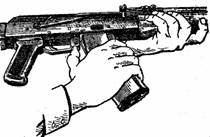 Вынуть пенал с принадлежностью из гнезда приклада. Утопить пальцем правой руки крышку гнезда приклада так, чтобы пенал под действием пружины вышел из гнезда; раскрыть пенал и вынуть из него протирку, ершик, отвертку, выколотку и шпильку. У автомата со складывающимся прикладом пенал носится в кармане сумки для магазинов. 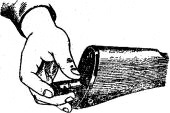 Отделить шомпол. Оттянуть конец шомпола от ствола так, чтобы его головка вышла из-под упора на основании мушки, и вынуть шомпол вверх. При отделении шомпола разрешается пользоваться выколоткой. 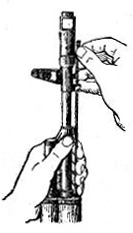 Отделить у автомата дульный тормоз-компенсатор. Утопить отверткой фиксатор дульного тормоза-компенсатора. Свернуть дульный тормоз-компенсатор с резьбового выступа основания мушки (со ствола), вращая его против хода часовой стрелки. Отделить крышку ствольной коробки. Левой рукой обхватить шейку приклада, большим пальцем этой руки нажать на выступ направляющего стержня возвратного механизма, правой рукой приподнять вверх заднюю часть крышки ствольной коробки и отделить крышку. 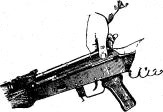 Отделить возвратный механизм. Удерживая автомат левой рукой за шейку приклада, правой рукой подать вперед направляющий стержень возвратного механизма до выхода его пятки из продольного паза ствольной коробки; приподнять задний конец направляющего стержня и извлечь возвратный механизм из канала затворной рамы.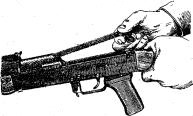 Отделить затворную раму с затвором. Продолжая удерживать автомат левой рукой правой рукой отвести затворную раму назад до отказа, приподнять ее вместе с затвором и отделить от ствольной коробки.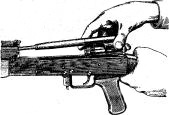 Отделить затвор от затворной рамы. Взять затворную раму в левую руку затвором кверху; правой рукой отвести затвор назад, повернуть его так, чтобы ведущий выступ затвора вышел из фигурного выреза затворной рамы, и вывести затвор вперед. 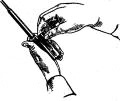 Отделить газовую трубку со ствольной накладкой. Удерживая автомат левой рукой, правой рукой надеть пенал принадлежности прямоугольным отверстием на выступ замыкателя газовой трубки. Повернуть замыкатель от себя до вертикального положения и снять газовую трубку с патрубка газовой каморы.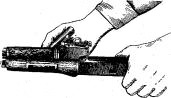 Порядок сборки автомата после неполной разборки.Присоединить газовую трубку со ствольной накладкой. Удерживая автомат левой рукой, правой рукой надвинуть газовую трубку передним концом на патрубок газовой каморы и прижать задний конец ствольной накладки к стволу; повернуть с помощью пенала принадлежности замыкатель на себя до входа его фиксатора в выем на колодке прицела. Присоединить затвор к затворной раме. Взять затворную раму в левую руку, а затвор в правую руку и вставить затвор цилиндрической частью в канал рамы; повернуть затвор так, чтобы его ведущий выступ вошел в фигурный вырез затворной рамы, и продвинуть затвор вперед.Присоединить затворную раму с затвором к ствольной коробке. Взять затворную раму в правую руку так, чтобы затвор удерживался большим пальцем в переднем положении. Левой рукой обхватить шейку приклада, правой рукой ввести газовый поршень в полость колодки прицела и продвинуть затворную раму вперед настолько, чтобы отгибы ствольной коробки вошли в пазы затворной рамы, небольшим усилием прижать ее к ствольной коробке и продвинуть вперед. Присоединить возвратный механизм. Правой рукой ввести возвратный механизм в канал затворной рамы; сжимая возвратную пружину, подать направляющий стержень вперед и, опустив несколько книзу, ввести его пятку в продольный паз ствольной коробки. Присоединить крышку ствольной коробки. Вставить крышку ствольной коробки передним концом в полукруглый вырез на колодке прицела; нажать на задний конец крышки ладонью правой руки вперед и книзу так, чтобы выступ направляющего стержня возвратного механизма вошел в отверстие крышки ствольной коробки. Спустить курок с боевого взвода и поставить на предохранитель. Нажать на спусковой крючок и поднять переводчик вверх до отказа. Присоединить дульный тормоз-компенсатор. Навернуть дульный тормоз-компенсатор на резьбовой выступ основания мушки (на ствол) до упора.Присоединить, шомпол.Вложить пенал в гнездо приклада. Уложить принадлежность в пенал и закрыть его крышкой, вложить пенал дном в гнездо приклада и утопить его так, чтобы гнездо закрылось крышкой.Присоединить магазин к автомату. Удерживая автомат левой рукой за шейку приклада или цевье, правой рукой ввести в окно ствольной коробки зацеп магазина и повернуть магазин на себя так, чтобы защелка заскочила за опорный выступ магазина. Контрольные вопросы1.Назначение и ТТХ АК-74?2.В каких случаях производится неполная и полная разборка и сборка АК-74?3.Назначение частей АК-74?Литература1. Руководство по 5.45-мм автомату Калашникова (АК74, АКС74, АК74Н, АКС74Н) и 5.45 РПК (РПК 74, РПКС 74, РПК 74 Н, РПКС 74 Н).2. http://akak.ru/recipes/2489-kak-proizvesti-nepolnuyu-razborku-i-sborku-ak-74Практическое занятие № 2(2 часа)Тема 2.4. Огневая подготовка.Наименование  занятияОтработка нормативов по неполной разборке и сборке автомата.Цель занятия:1. Отработать с обучаемыми  нормативы по огневой подготовке №7,8.2. Формирование навыков умелого обращения с оружием.3. Воспитание чувства гордости за Отечественное оружие. Пояснения Выполнение нормативов по огневой подготовке способствует уверенному и грамотному обращению обучаемого с оружием, использованию его по предназначению в любых условиях складывающейся обстановки.ЗаданиеПрактическая отработка  нормативов  по огневой подготовке №7,8 по  неполной разборке и сборке автомата.Необходимые принадлежности1. Автомат АК-74.2. Столы для сборки-разборки оружия.3. Руководство по 5.45-мм автомату Калашникова (АК74, АКС74, АК74Н, АКС74Н) и 5.45 РПК (РПК 74, РПКС 74, РПК 74 Н, РПКС 74 Н).Работа в аудиторииРазборку и сборку автомата производить на столе или чистой подстилке; части и механизмы класть в порядке разборки, обращаться с ними осторожно, не класть одну часть на другую и не применять излишних усилий и резких ударов. При сборке автомата сличить номера на его частях; у каждого автомата номеру на ствольной коробке должны соответствовать номера на газовой трубке, затворной раме, затворе, крышке ствольной коробки и других частях автомата.На практическом занятии осуществляется:Порядок неполной разборки автомата.Отделить магазин. Удерживая автомат левой рукой за шейку приклада или цевье, правой рукой обхватить магазин; нажимая большим пальцем на защелку, подать нижнюю часть магазина вперед и отделить его. Проверить, нет ли патрона в патроннике, для чего опустить переводчик вниз, отвести рукоятку затворной рамы назад, осмотреть патронник, отпустить рукоятку затворной рамы и спустить курок с боевого взвода. Вынуть пенал с принадлежностью из гнезда приклада. Утопить пальцем правой руки крышку гнезда приклада так, чтобы пенал под действием пружины вышел из гнезда; раскрыть пенал и вынуть из него протирку, ершик, отвертку, выколотку и шпильку. У автомата со складывающимся прикладом пенал носится в кармане сумки для магазинов. Отделить шомпол. Оттянуть конец шомпола от ствола так, чтобы его головка вышла из-под упора на основании мушки, и вынуть шомпол вверх. При отделении шомпола разрешается пользоваться выколоткой. Отделить у автомата дульный тормоз-компенсатор. Утопить отверткой фиксатор дульного тормоза-компенсатора. Свернуть дульный тормоз-компенсатор с резьбового выступа основания мушки (со ствола), вращая его против хода часовой стрелки. Отделить крышку ствольной коробки. Левой рукой обхватить шейку приклада, большим пальцем этой руки нажать на выступ направляющего стержня возвратного механизма, правой рукой приподнять вверх заднюю часть крышки ствольной коробки и отделить крышку. Отделить возвратный механизм. Удерживая автомат левой рукой за шейку приклада, правой рукой подать вперед направляющий стержень возвратного механизма до выхода его пятки из продольного паза ствольной коробки; приподнять задний конец направляющего стержня и извлечь возвратный механизм из канала затворной рамы.Отделить затворную раму с затвором. Продолжая удерживать автомат левой рукой правой рукой отвести затворную раму назад до отказа, приподнять ее вместе с затвором и отделить от ствольной коробки.Отделить затвор от затворной рамы. Взять затворную раму в левую руку затвором кверху; правой рукой отвести затвор назад, повернуть его так, чтобы ведущий выступ затвора вышел из фигурного выреза затворной рамы, и вывести затвор вперед. Отделить газовую трубку со ствольной накладкой. Удерживая автомат левой рукой, правой рукой надеть пенал принадлежности прямоугольным отверстием на выступ замыкателя газовой трубки. Повернуть замыкатель от себя до вертикального положения и снять газовую трубку с патрубка газовой каморы.Порядок сборки автомата после неполной разборки.Присоединить газовую трубку со ствольной накладкой. Удерживая автомат левой рукой, правой рукой надвинуть газовую трубку передним концом на патрубок газовой каморы и прижать задний конец ствольной накладки к стволу; повернуть с помощью пенала принадлежности замыкатель на себя до входа его фиксатора в выем на колодке прицела. Присоединить затвор к затворной раме. Взять затворную раму в левую руку, а затвор в правую руку и вставить затвор цилиндрической частью в канал рамы; повернуть затвор так, чтобы его ведущий выступ вошел в фигурный вырез затворной рамы, и продвинуть затвор вперед.Присоединить затворную раму с затвором к ствольной коробке. Взять затворную раму в правую руку так, чтобы затвор удерживался большим пальцем в переднем положении. Левой рукой обхватить шейку приклада, правой рукой ввести газовый поршень в полость колодки прицела и продвинуть затворную раму вперед настолько, чтобы отгибы ствольной коробки вошли в пазы затворной рамы, небольшим усилием прижать ее к ствольной коробке и продвинуть вперед. Присоединить возвратный механизм. Правой рукой ввести возвратный механизм в канал затворной рамы; сжимая возвратную пружину, подать направляющий стержень вперед и, опустив несколько книзу, ввести его пятку в продольный паз ствольной коробки. Присоединить крышку ствольной коробки. Вставить крышку ствольной коробки передним концом в полукруглый вырез на колодке прицела; нажать на задний конец крышки ладонью правой руки вперед и книзу так, чтобы выступ направляющего стержня возвратного механизма вошел в отверстие крышки ствольной коробки. Спустить курок с боевого взвода и поставить на предохранитель. Нажать на спусковой крючок и поднять переводчик вверх до отказа. Присоединить дульный тормоз-компенсатор. Навернуть дульный тормоз-компенсатор на резьбовой выступ основания мушки (на ствол) до упора.Присоединить, шомпол.Вложить пенал в гнездо приклада. Уложить принадлежность в пенал и закрыть его крышкой, вложить пенал дном в гнездо приклада и утопить его так, чтобы гнездо закрылось крышкой.Присоединить магазин к автомату. Удерживая автомат левой рукой за шейку приклада или цевье, правой рукой ввести в окно ствольной коробки зацеп магазина и повернуть магазин на себя так, чтобы защелка заскочила за опорный выступ магазина. Контрольные вопросы1.Назначение и ТТХ АК-74?2.В каких случаях производится неполная и полная разборка и сборка АК-74?3.Назначение частей АК-74?4. Временные показатели выполнения нормативов № 7,8.Литература1. Руководство по 5.45-мм автомату Калашникова (АК74, АКС74, АК74Н, АКС74Н) и 5.45 РПК (РПК 74, РПКС 74, РПК 74 Н, РПКС 74 Н).2. http://akak.ru/recipes/2489-kak-proizvesti-nepolnuyu-razborku-i-sborku-ak-74Практическое занятие № 3(2 часа)Тема 2.4. Огневая подготовка.Наименование  занятияИзготовка к стрельбе.Цель занятия:1. Практически  отработать с обучаемыми  действия по принятию  положения для стрельбы лежа.2. Практически отработать с обучаемыми  действия по выполнению нормативов № 1,2 по огневой подготовке.3.  Формирование навыков умелого обращения с оружием Пояснения Автоматчик изготавливается к стрельбе по команде или самостоятельно. На учебных занятиях команда для изготовки к стрельбе может подаваться раздельно, например: «На рубеж открытия огня, Шагом - Марш», и затем «Заряжай». Если нужно, перед командой «Заряжай» указывается положение для стрельбы.ЗаданиеПрактическая отработка  нормативов  по огневой подготовке №7,8 по  неполной разборке и сборке автомата.Необходимые принадлежности1. Автомат АК-74.2. Столы для сборки-разборки оружия.3. Руководство по 5.45-мм автомату Калашникова (АК74, АКС74, АК74Н, АКС74Н) и 5.45 РПК (РПК 74, РПКС 74, РПК 74 Н, РПКС 74 Н).Работа в аудиторииИзготовка к стрельбе включает принятие положения для стрельбы и заряжания автомата.На практическом занятии осуществляется:Выполнение нормативов № 1, 2Контрольные вопросы1.Назначение и ТТХ АК-74?2.В каких случаях производится неполная и полная разборка и сборка АК-74?3.Назначение частей АК-74?4. Временные показатели выполнения нормативов № 1,2,7,8.Литература1. Руководство по 5.45-мм автомату Калашникова (АК74, АКС74, АК74Н, АКС74Н) и 5.45 РПК (РПК 74, РПКС 74, РПК 74 Н, РПКС 74 Н).2. http://akak.ru/recipes/2489-kak-proizvesti-nepolnuyu-razborku-i-sborku-ak-74Практическое занятие № 4(1 часа)Тема 2.4. Огневая подготовка.Наименование  занятияУстройство и ТТХ гранат.Цель занятия:1. Изучить имеющиеся на вооружении  ВС РФ  гранаты.2. Практически отработать с подготовку гранаты к броску.3.  Формирование навыков умелого обращения с оружием Пояснения Грана́та (исп. Granada — гранат) — взрывчатый боеприпас, предназначенный для поражения живой силы и техники противника с помощью ручного метания.ЗаданиеПрактическая отработка  вопросов переноски, подготовки и броска наступательной и оборонительной гранаты.Необходимые принадлежности1. Гранаты РГД-5, Ф-1, РГО, РГН.2. Плакаты.3. Наставление по стрелковому делу.4. Площадка для метания гранат.Работа в аудиторииИзучение и зарисовка устройства ручных и оборонительных гранат.На практическом занятии осуществляется:Изучение ручных осколочных гранатРучная осколочная граната Ф-1 состоит из корпуса, разрывного заряда и запала.При метании гранату берут в руку так, чтобы спусковой рычаг был прижат пальцами к корпусу гранаты. Продолжая плотно прижимать спусковой рычаг, свободной рукой сжимаются (выпрямляются) концы предохранительной чеки, которая выдергивается из запала пальцем за кольцо. После выдергивания чеки положение частей запала не меняется. В момент броска гранаты спусковой рычаг отделяется и освобождает ударник. Ударник под действием боевой пружины накалывает капсюль-воспламенитель. Луч огня от капсюля воспламеняет замедлитель и, пройдя его, передается капсюлю-детонатору. Взрыв капсюля-детонатора инициирует подрыв разрывного заряда. Взрыв разрывного заряда дробит корпус гранаты на осколки.Контрольные вопросы1. Назначение и ТТХ оборонительных гранат?2. Назначение и ТТХ наступательных  гранат?3. Назначение и устройство запала?Литература1. Наставление по стрелковому делу.2. http://www.zakon-grif.ru/swat/arming/articles/view/69.htmПрактическое занятие № 5(1 часа)Тема 2.4. Огневая подготовка.Наименование  занятияМеры безопасности при проведении стрельб.Цель занятия:1. Изучить меры безопасности при проведении стрельб.2. Воспитать чувство ответственности за бережное отношение к оружию.3. Формирование навыков умелого обращения с оружием Пояснения От правильности обращения с оружием и боеприпасами зависит жизнь и здоровье не только противника, но и лица, в чьих руках находится оружие.ЗаданиеИзучить меры безопасности при обращении с оружием и боеприпасами..Необходимые принадлежности1. Курс стрельб из стрелкового оружия, боевых машин и танков ВС РФ, 2003г.2. Тетради.3. Ручки.Работа в аудиторииЗапись с подробным разбором меры безопасности при обращении с оружием и боеприпасами.На практическом занятии осуществляется:Меры безопасности при проведении стрельб:Безопасность при стрельбе обеспечивается четкой организацией стрельб,точным соблюдением Курса стрельб, установленных правил и мербезопасности, высокой дисциплинированность всех военнослужащих.На каждом объекте, на котором проводятся стрельбы, с учетом егоособенностей и местных условий разрабатывается инструкция по мерамбезопасности, которую должен знать личный состав подразделений,выведенный на стрельбу.Личный состав, не усвоивший меры безопасности, к стрельбе иобслуживанию стрельбы НЕ ДОПУСКАЕТСЯ!Каждый военнослужащий должен выполнять меры безопасности при стрельбе.Командиры частей и подразделений несут полную ответственность заточное соблюдение подчиненным им личным составом мер безопасности.Перед стрельбой мишенное поле должно быть осмотрено и с еготерритории должны быть удалены люди, животные и транспорт.Передвижения на объекте стрельбы разрешаются только по дорогам и врайонах, которые указаны начальником учебного центра.ЗАПРЕЩАЕТСЯ заходить (выезжать на участки, где имеются неразорвавшиеся снаряды, мины, бомбы, взрыватели и другиевзрывоопасные вещества. Эти участки должны быть обозначены указками изнаками с соответствующими предупредительными надписями.ЗАПРЕЩАЕТСЯ трогать неразорвавшиеся снаряды, мины и другиевзрывоопасные предметы и средства имитации. О каждом неразорвавшемсяснаряде (гранате), имитационном заряде докладывать старшему руководителю стрельбы и начальнику учебного центра установленным порядком.При отсутствии (потере) связи экипажей стреляющих боевых машин сруководителем стрельбы запрещается открывать и вести огонь; огоньнемедленно прекращается также при возникновении пожара на мишенномполе и на территории излетного пространства, при потере ориентировкиэкипажами стреляющих боевых машин и при отставании от соседних боевыхмашин более чем на 100 метров.По сигналам прекращения огня и по командам "Стой", "Прекратить огонь" боевые машины (стреляющие) прекращают огонь, останавливаются, оружие разряжается и ставится на предохранитель (выключаются электропуски).ЗАПРЕЩАЕТСЯ открывать люки и выходить из боевых машин до возвращения их в исходное положение (до подачи команды "К машинам").При метании боевых ручных гранат вставлять запал разрешается толькоперед ее метанием по команде руководителя. Переносить боевые ручныегранаты вне гранатных сумок ЗАПРЕЩАЕТСЯ!Выходить из укрытия разрешается по истечении не менее 10 с после взрыва оборонительной и противотанковой гранаты.Если заряженная боевая граната не была брошена (предохранительнаячека не вынималась), разряжение ее производить только по команде и поднепосредственным наблюдением руководителя.Ведение огня каждым стреляющим должно немедленно прекращатьсясамостоятельно или по команде руководителя в случаях:- появления людей, машины или животных на мишенном поле, низколетающих самолетов и вертолетов над районом стрельбы;- падения гранат за пределы безопасной зоны или вблизи блиндажа,занятого людьми, и потери связи с блиндажом;- поднятия белого флага (включения фонаря белого света) на командномпункте или на блиндаже, а также подачи из блиндажа другого условленногосигнала о прекращении огня (взрыв-пакета, дымовой шашки, ракеты и т.п.);- доклада или подачи с поста оцепления установленного сигнала об опасности продолжения стрельбы;- возникновения пожара на мишенном поле.Для прекращения огня подается сигнал "Отбой" и выставляется белыйфлаг (включается белый фонарь) вместо красного, а также подается команда:"Стой, прекратить огонь". Сигнал "Отбой" должны немедленно принять всестреляющие и, оставаясь на местах, прекращать огонь, не дожидаясь командили сигналов своих командиров.От сигнала "Отбой" до сигнала "Огонь" запрещается кому бы то ни былонаходиться на огневой позиции (месте для стрельбы) и подходить к оставленному на ней оружию.КАТЕГОРИЧЕСКИ запрещается:- заряжать оружие боевыми и холостыми патронами, а также боевыми и инертными газами до сигнала "Огонь" (команды руководителя, командира);- направлять оружие на людей, в сторону и в тыл стрельбища независимо оттого, заряжено оно или нет;- открывать и вести огонь из неисправного оружия, неисправными боеприпасами, в опасных направлениях стрельбы, при поднятом белом флаге на командном (участковом) пункте и укрытиях (блиндажах);- оставлять где бы то ни было заряженное оружие или передавать его другим лицам, оставлять на огневой позиции (место для стрельбы) индивидуальное оружие без команды руководителя (командира);- находиться людям и располагать боеприпасы, взрывчатые и горючиевещества сзади ручного противотанкового гранатомета в секторе 90 градусов и ближе 30 м; - упирать казенный срез ствола гранатомета в какие-либо предметы или в грунт; использовать гранаты, имеющие наружные повреждения; - снимать предохранительный колпачок с головной части взрывателя боевой гранаты при стрельбе в дождь и сильный снег; - в непосредственной близости впереди места для стрельбы не должны находиться кустарник или высокая трава; - при стрельбе из окопа казенный срез ствола ручного противотанкового гранатомета не должен находиться ближе 2 м от задней стенки окопа;- производить стрельбу из автомата с прибором для беззвучной и беспламенной стрельбы (ПБС) обыкновенными патронами;- заходить (выезжать) на участки стрельбища (учебного центра), где имеются неразорвавшиеся боевые гранаты и другие взрывоопасные предметы;- эти участки являются запретными зонами и должны быть огорожены,обозначены указками к знакам с соответствующими предупредительныминадписями, например: "Опасно!", "Неразорвавшаяся граната - не трогать!";- разбирать боевые гранаты и устранять в них неисправности;- трогать неразорвавшиеся гранаты, снаряды и другие взрывоопасные предметы; каждую неразорвавшуюся гранату (снаряд) сразу же послеобнаружения необходимо обозначить указкой с предупредительной надписью и сообщить начальнику стрельбища.Контрольные вопросы1. Кто не допускается к стрельбе?2. Что запрещается стреляющему?3. Когда прекращается стрельба?Литература1. Курс стрельб из стрелкового оружия, боевых машин и танков ВС РФ, 2003г.Практическое занятие № 1(1 часа)Тема 2.5. Медико-санитарная подготовка.Наименование  занятияНаложение кровоостанавливающего жгута.Цель занятия:1. Повторить виды кровотечений.2. Практически отработать вопрос наложения жгута и пальцевого прижатия      артерий.3. Уметь оказать помощь и самопомощь. Пояснения Опасность любого кровотечения состоит в том, что в результате него падает количество циркулирующей крови, ухудшаются сердечная деятельность и обеспечение тканей (особенно головного мозга), печени и почек кислородом. При обширной и длительной кровопотере развивается малокровие (анемия).ЗаданиеПрактически отработать вопросы наложения жгута (закрутки), и пальцевого прижатия артерий.Необходимые принадлежности1. Бинты, вата.2. Резиновые жгуты, марля.3. Матерчатый жгут, косынка, шарф, палочка или карандаш, бинт.Работа в аудиторииПовязки должен уметь накладывать каждый человек, ведь травмы (особенно мелкие) случаются часто, да и прикладывать различные лекарства на кожу приходится достаточно часто.На практическом занятии осуществляется:1.1 Наложение давящей повязкиМетодика. При небольшом капиллярном или венозном кровотечении из раны на руке или ноге достаточно наложить стерильную повязку и потуже её прибинтовать (давящая повязка) или хорошо притянуть ватно-марлевый тампон к ране с помощью лейкопластыря.  Наложите на место предполагаемого ранения стерильный кусок марли или бинта сложенный в несколько раз (размер и форма куска зависят от размеров и конфигурации ранения). Сверху положите слой ваты толщиной 0,5 – 1,0 см. Закрепите повязку при помощи тугого кругового бинтования. Следите за тем, чтобы не перетянуть конечность слишком сильно (до посинения кожи ниже повязки).1.2 Пальцевое прижатие артерии выше раны Методика. Данный метод используют при сильном артериальном или венозном кровотечении. Для осуществления пальцевого прижатия артерии необходимо знать точки, в которых ее можно прижать к кости.  Рассмотрите расположение наиболее доступных для прижатия точек на рисунке. Отыщите эти точки у себя на теле и друг у друга. Чтобы удостовериться, правильно ли найдена точка, попытайтесь прощупать пульс; как правило, в этих местах удаётся ощутить пульсацию крови в сосуде. Прижмите артерию пальцем или кулаком, в зависимости от местоположения и вида артерии. Пальцевое прижатие обеспечивает почти мгновенную остановку кровотечения. Однако, даже обладая крепким телосложением, человек не может достаточно долго продолжать прижатие, так как уже через 10–15 мин руки начинают уставать, и давление ослабевает. В связи с этим сразу же после прижатия артерии нужно предпринять попытку остановки кровотечения другим способом.1.3 Наложение кровоостанавливающего жгутаМетодика. Кровоостанавливающий жгут применяется при оказании первой помощи для временной остановки кровотечения из сосудов конечностей путём кругового перетягивания и сдавления тканей вместе с кровеносными сосудами. Наибольшее распространение в практике получили жгут  Эсмарха (резиновая трубка длиной 1,5 м) и ленточный кровоостанавливающий жгут. При артериальном кровотечении жгут должен располагаться выше (центральнее) повреждённого участка: при ранении стопы или голени – на уровне бедра, выше колена; при ранении кисти или предплечья – на плече, кроме средней его трети из-за большой опасности травматизации нервных стволов. При наложении жгута соблюдайте следующую последовательность действий: 1. На уровне наложения расправьте складки одежды или оберните конечность в этом месте мягкой тканью (куском марли).  2. Жгут подведите под конечность, по возможности ближе к источнику кровотечения, затем захватите его у конца и в средней части, растяните и уже в растянутом виде оберните вокруг конечности до прекращения кровотечения из раны. Первый тур жгута – кровоостанавливающий, последующие – фиксирующие. Постепенно уменьшая растяжение резины, закрепите весь жгут на конечности. Туры укладывайте достаточно плотно друг к другу, чтобы избежать ущемления тканей между ними, не прикладывая чрезмерных усилий, так как это может вызвать повреждение подлежащих тканей. Жгут натягивайте лишь до той степени, которая необходима для остановки кровотечения, но не более.3. Для контроля эффективности сжатия артерий после наложения жгута прощупайте пульс ниже него – исчезновение пульса свидетельствует о пережатии артерий. 4. Под жгут поместите записку с указанием точного времени его наложения (час и минуты). Оказывающий помощь или обеспечивающий транспортировку пострадавшего должен помнить, что жгут должен оставаться на конечности не более 2 ч после его наложения, а в зимнее время и в холодном помещении – 1-1,5 ч, так как отсутствие кровотока в конечности приводит к её омертвению. Если за указанное время пострадавший не доставлен в лечебное учреждение, необходимо ненадолго распустить жгут. Лучше эту манипуляцию проводить вдвоём: один прижимает пальцем артерию выше раны, из которой истекает кровь, а другой медленно, чтобы быстрый ток крови не вытолкнул образовавшиеся тромбы, распускает жгут на 3-5 мин, после чего вновь его накладывает, но уже выше прежнего места. Ошибки и осложнения при наложении жгута. Слабое затягивание жгута вызывает лишь передавливание поверхностно расположенных вен, в результате чего затрудняется отток крови и кровотечение из раны усиливается. В этом случае жгут нужно снять, предварительно прижав артерию пальцем, и наложить вновь, но уже с большим натяжением. Слишком сильное затягивание жгута, особенно на плече, может вызвать паралич периферических отделов конечности вследствие повреждения нервных стволов. После наложения жгута на незащищенную кожу через 40 – 60 минут в месте наложения появляются резкие боли, вызванные местным нарушением кровоснабжения тканей. 1.4 Наложение жгута-закруткиМетодика. Последовательность наложения матерчатого жгута:  1. Наложите на конечность матерчатый жгут выше места предполагаемого артериального или ниже предполагаемого венозного кровотечения.  2. Свободный конец его проденьте через пряжку и максимально затяните.  3. Вращением деревянной палочки произведите дальнейшее сдавливание конечности до прекращения кровотечения.  4. Палочку закрепите в одной из петель.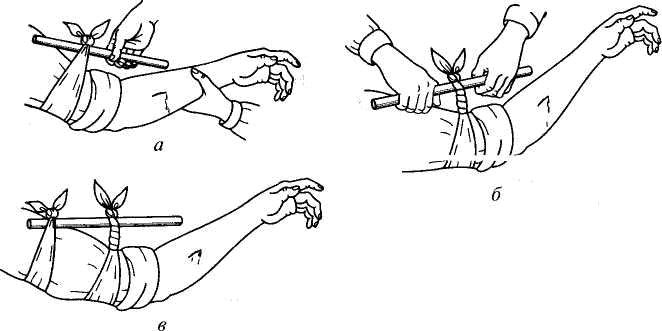 Временная остановка артериального кровотечения с помощью закрутки: а — завязывание куска ткани выше места кровотечения; б— затягивание закрутки; в — фиксация свободного конца палочкиКонтрольные вопросы1. Назовите виды кровотечений?2. Характеристика видов кровотечений?3. Правила наложения кровоостанавливающего жгута?Литература Латчук  В.Н. и др. Основы безопасности  жизнедеятельности. 10 класс ООО «Дрофа», Москва, 2011 г.Микрюков В.Ю. Безопасность жизнедеятельности. ООО «Дрофа»,              Москва, 2010 г.     3.   http://zdorovye.net/node/6Практическое занятие № 2(1 часа)Тема 2.5. Медико-санитарная подготовка.Наименование  занятияНаложение повязок на голову, туловище, верхние и нижние конечности.Цель занятия:1. Практически отработать вопрос наложения повязки на голову.2. Практически отработать вопрос наложения повязки на туловище.3. Практически отработать вопрос наложения повязки на верхние и нижние конечности.4. Уметь оказать помощь и самопомощь. Пояснения Повязки — комплекс средств, которые используются с целью закрепления перевязочного материала, давления на какую-нибудь часть тела (в основном, для остановки кровотечения), предупреждения отека тканей или удержания конечности либо иной части тела в неподвижном состоянии, а также для защиты раны или измененной поверхности кожи от воздействия внешней среды. В соответствии с этим различают укрепляющие, давящие и обездвиживающие (иммобилизующие) повязки. ЗаданиеПрактически отработать вопросы наложения жгута (закрутки), и пальцевого прижатия артерий.Необходимые принадлежности1. Бинты, вата.Работа в аудиторииПовязка, накладываемая на тело, как правило, состоит из двух частей: материала, накладываемого на рану для получения лечебного эффекта, и фиксирующего перевязочного материала. В качестве фиксирующего материала используют простой марлевый бинт, сетчатый бинт, трикотажный трубчатый бинт и т.п. Фиксация перевязочного материала на коже может быть достигнута с помощью клея, например клеола или коллодия, лейкопластыря, матерчатых косынок.На практическом занятии осуществляется:Правила наложения повязки:1. Головку бинта держат в правой руке, конец бинта — в левой.2. Головка бинта должна раскатываться по поверхности.3. Повязку делают двумя руками: одна рука раскатывает головку бинта, другая поправляет.4. При наложении повязки необходимо стоять лицом к пострадавшему, чтобы видеть его состояние и при необходимости прекратить бинтование или ослабить повязку или принять срочные меры, если пострадавшему станет хуже.5. Поврежденная поверхность тела при бинтовании должна занимать физиологическое или «нормальное» положение. Например, рука должна быть согнута в локте и приведена к туловищу.6. Начинают бинтование в направлении снизу вверх, с того места, где диаметр поверхности меньше.7. Первый тур повязки необходимо обязательно зафиксировать, сделав небольшой перегиб начала бинта и наложить на перегиб фиксирующий тур (оборот бинта).8. Последующий тур накладывают на половину предыдущего.9. По окончании бинтования конец бинта разрезают или аккуратно разрывают продольно на две части относительно небольшой длины и завязывают на узелок.10. На повязку можно и нужно наложить трубчатый бинт соответствующего диаметра.11. Сменять повязку следует через 2-3 дня, но можно поменять повязку и чаще, если в этом есть необходимость.12. На фиксирующую повязку при вывихе или растяжении связок можно и нужно положить пузырь со льдом (большая круглая грелка с большой круглой крышкой) или целлофановый пакет, заполненный кусочками льда из холодильника.13. Верхнюю конечность после бинтования, если в этом есть необходимость нужно подвесить на косынке, чтобы зафиксировать ее в одном положении и уменьшить возможные непроизвольные движения, вызывающие дополнительную боль.14. После наложения бинта на верхнюю или нижнюю конечность применяют щитирование, используя для этого специальные или подручные материалы.15. Чтобы не вызывать дополнительной боли, при перевязке необходимо поддерживать поврежденную часть тела.16. Бинт раскатывать, не отрывая от поверхности тела.17. Повязку накладывать не очень туго (если не требуется давящая повязка), чтобы она не нарушала кровообращение, но и не очень слабо, чтобы она не сползала с раны.Наложение повязок на головуВозвращающаяся повязка (рис. 32) имеет вид шапочки и прикрывает свод черепа. Закрепив бинт ходом вокруг головы, делают спереди перегиб и ведут бинт по боковой поверхности головы выше кругового. Такой же перегиб на затылке позволяет прикрыть боковую поверхность головы с другой стороны. Закрепив перегибы ходом бинта вокруг головы, их повторяют, делая косые ходы все выше и выше, пока не прикроют всю голову. Несколько прочнее повязка двуглавым бинтом (шапка Гиппократа). Ходы одной головки бинта будут циркулярными, другой — косыми, идущими последовательно один за другим. Более прочна и удобна повязка чепцом (рис. 33), для наложения которой отрывают кусок бинта размером около одного метра (завязку), кладут его серединой на область темени и удерживают концы в натянутом состоянии. После кругового хода бинта, дойдя до завязки, оборачивают бинт вокруг нее и ведут косо на затылочную или лобно-теменную часть. Перекидывая бинт вокруг завязки с той и другой стороны, накладывают его туры выше и выше (рис. 34), пока не прикроют весь свод черепа. Концы вертикальной ленты (завязки) завязывают под подбородком. При наложении повязки на правый глаз, сделав круговой ход, спускаются последующими ниже на затылок и ведут их, прикрывая ушную раковину и глаз. Косые ходы чередуют с круговыми, пока не будет прикрыт весь глаз. Повязку на левый глаз накладывают таким же образом, но держат головку бинта в левой руке и делают круговые и косые ходы справа налево (рис. 35). Повязку на оба глаза (рис. 36) начинают круговым ходом бинта через лоб, затем делают косой ход, прикрывая левый глаз. Проведя бинт ниже ушной раковины и вокруг затылка, ведут его под правое ухо и прикрывают правый глаз. Закрепив предыдущие ходы круговыми, повторяют косые, делая их все ниже и ниже с перекрестом в лобной   области.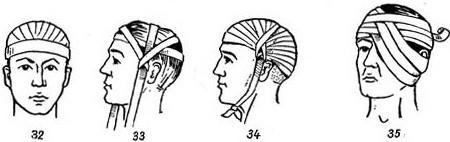 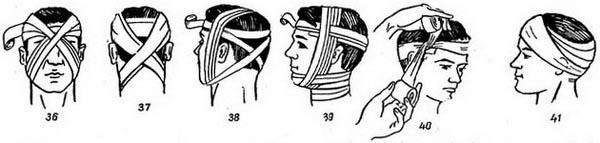 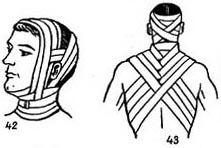 Крестообразная повязка на затылочную область и шею (рис. 37). Закрепленный круговым ходом бинт спускают косо по затылочной области на шею позади и ниже правого уха. Затем бинт проводят по боковой и передней поверхности шеи под подбородком, ниже левого уха через затылочную область. Повторяя ходы бинта, перекрещивающиеся на затылке, поднимаются все выше. Повязка прочная, но ее не следует накладывать туго, чтобы не сдавливать шеи.
Повязка, поддерживающая нижнюю челюсть (рис. 38). Закрепив бинт горизонтальным ходом через лоб, ведут его косо через затылок и боковую поверхность шеи и, дойдя до подбородочной области, переходят на вертикальные ходы бинта через виски и темя. Этими ходами может быть прикрыт весь свод черепа. Эта же повязка может служить и для закрытия подбородочной области, если к ней присоединить несколько горизонтальных ходов, прикрывающих подбородок, чередующихся с вертикальными через височные области и темя (рис. 39). Для создания давления на височную область удобна узловая повязка, накладываемая двуглавым бинтом с пересечением ходов в височной области (рис. 40). На область уха и сосцевидного отростка удобна неаполитанская повязка (рис. 41), при наложении которой после закрепления бинта ходом вокруг головы делают косые туры, спускающиеся все ниже и ниже и прикрывающие ушную раковину и область сосцевидного отростка. Наложение повязок на шею — одна из самых трудных задач, так как тугие повязки затрудняют дыхание, а слабые легко смещаются. Накладывают их по типу крестообразных повязок затылочной области (рис. 42) и грудной клетки (рис. 43) с уменьшением количества круговых ходов и заменой их косыми.Наложение повязок на  туловищеУдобна спиральная повязка (рис. 44). Чтобы она не сбивалась, накладывают одну или две так называемых проймы. Оторвав кусок бинта, кладут его серединой на левое надплечье, концы спускают по груди и спине. Поверх этой полоски (проймы) накладывают повязку спиральными ходами, поднимающимися снизу вверх. Концы проймы связывают в области правого надплечья. Так же завязывают и концы двух пройм (рис.  45). Крестообразная повязка на грудь (рис. 46). Закрепляют бинт круговым ходом и ведут из правой подмышечной области косо по грудной клетке в левую надключичную, через спину поперечно в правую надключичную и косо по грудной клетке в левую подмышечную. На спине бинт направляют в правую подмышечную область, а затем повторяют все предыдущие ходы, располагая туры бинта по передней поверхности грудной клетки все выше и выше. Повязки на молочные железы. Наложение повязки на правую молочную железу начинают с кругового хода бинта по грудной клетке, ниже молочных желез (рис. 47). Следующий ход бинта делают косым, охватывая им нижне-внутреннюю часть железы и направляя в левую надключичную область. По спине бинт спускают косо сверху вниз в правую подмышечную область и охватывают им наружно-нижнюю часть железы. В дальнейшем повторяют те же ходы, накладывая туры бинта все выше, пока не будет покрыта вся железа. На левую молочную железу повязку накладывают так же, но головку бинта держат в левой руке и обороты делают справа налево. Наложение повязки на обе молочные железы (рис. 48) начинают, как и на правую молочную железу. Прикрыв нижне-внутреннюю и наружную части железы, бинт проводят под левой молочной железой в косом направлении по нижне-наружной ее поверхности, поднимают его косо по спине в правую надключичную область, оттуда — в промежуток между железами, прикрывая внутренне-нижнюю часть молочной железы. Затем все обороты бинта поочередно повторяют, прикрывая им все выше обе молочные железы.Наложение повязок на верхние и нижние конечности.Контрольные вопросы1. Что такое повязка?2. Что такое рана?3. Виды ран?4. Что такое перевязочный материалЛитератураЛатчук  В.Н. и др. Основы безопасности  жизнедеятельности. 10 класс  ООО «Дрофа», Москва, 2011 г.Микрюков В.Ю. Безопасность жизнедеятельности. ООО «Дрофа»,             Москва, 2010 г.http://www.medical-enc.ru/5/desmurgy_6.shtmlhttp://homedr.ru/first/povyazka.phpПрактическое занятие № 3(1 часа)Тема 2.5. Медико-санитарная подготовка.Наименование  занятияНаложение шины на место перелома.Цель занятия:1. Практически отработать вопрос наложения шины.2. Подготовка пораженного к транспортированию. Пояснения Правильная первая помощь при переломах играет важную роль при лечении пострадавшего в дальнейшем. При оказании первой помощи необходимо действовать очень осторожно. Во-первых, вы можете усилить боль, а во-вторых, есть риск повреждения жизненно важных кровеносных сосудов и проходящих нервов в месте перелома.ЗаданиеПрактически отработать вопросы наложения шины.Необходимые принадлежности1. Шина, подручные средства.Работа в аудитории Главные действия при оказании первой помощи:- создание полного покоя и неподвижности пострадавшего, подготовка к    иммобилизации (созданию неподвижной повязки);-  вызов скорой помощи;-  устранение шокового состояния (или обморока);-  доставка больного в травмпункт.Неподвижность костей в месте перелома достигается путем наложения специальных шин. Но вряд ли кто-то будет носить шины с собой в сумочке, поэтому воспользоваться можно любыми подручными материалами – палки, куски фанеры, крепкий картон, лыжи, стебли камышей, зонты, линейки и др.На практическом занятии осуществляется:Правила наложения шин:- не вытягивать конечности;- при иммобилизации следует зафиксировать два близлежащих сустава – ниже и выше перелома (для верхних конечностей) и все суставы при травме нижних конечностей;- под шину обязательно подложить вату, тряпки, одежду (что есть мягкое в наличии);- крепится шина к конечности туго, не допускается свободное крепление (болтание).         Если под руками нет ничего, что можно применить в качестве шины, то травмированную конечность (например, нижние конечности)  можно плотно прибинтовать к здоровой.         Для снятия болевого синдрома пострадавшему следует дать любое обезболивающее средство – анальгин, темпалгин, кетанов или др. При открытом переломе поврежденную кожу необходимо смазать подручным антисептиком. Если рана кровоточит – необходимо наложить жгут или давящую повязку. При артериальном  кровотечении жгут накладывается выше раны – на плечо (при травме верхних конечностей) и на бедро (при травме нижних конечностей). На предплечье (расстояние от локтя до кости) жгут НЕ накладывается. Это наиболее частая ошибка даже работников скорой помощи. При венозном или капиллярном кровотечении накладывается давящая повязка. Затем накладывается стерильная повязка. И только после этих мероприятий можно накладывать шины.Контрольные вопросы1. Что такое перелом?2. Виды переломов?3. Правила наложения шин?Литература1.Латчук  В.Н. и др. Основы безопасности  жизнедеятельности. 10 класс  ООО «Дрофа», Москва, 2011 г.2.Микрюков В.Ю. Безопасность жизнедеятельности. ООО «Дрофа»,             Москва, 2010 г.3.http://www.knigamedika.ru/chast-2/shiny-i-povyazki.html4. http://www.domsovetof.ru/publ/sovety_krasota_zdorovje/sovety_profilaktika_zabolevaniy/okazanie_pervoj_medicinskoj_pomoshhi_pri_perelomakh_pomoshh_pri_perelomakh_u_detej/51-1-0-24335. http://www.culture.mchs.gov.ru/medical/algorithms_of_first_aid_to_victims_of_traumatic_injuries_and_urgent_situations/rules_of_immobilization_immobilization/Практическое занятие № 4(1 часа)Тема 2.5. Медико-санитарная подготовка.Наименование  занятияОтработка на тренажёре искусственного дыхания.Цель занятия:1. Практически отработать искусственное дыхание.2. Определение состояния пострадавшего. Пояснения Искусственное дыхание (искусственная вентиляция легких, ИВЛ) — комплекс мер, направленных на поддержание оборота воздуха через легкие у человека, переставшего дышать. Может производиться с помощью аппарата искусственной вентиляции легких, либо человеком (дыхание изо рта в рот, изо рта в нос и др.). Обычно при реанимационных мероприятиях совмещается с искусственным массажем сердца. Типичные ситуации, в которых требуется искусственное дыхание: несчастные случаи в результате автомобильных аварий, происшествия на воде, поражение электрическим током, утопление.ЗаданиеПрактически отработать вопрос выполнения искусственного дыхания.Необходимые принадлежности1.Тренажер.Работа в аудитории Остановка дыхания или его нарушение может возникнуть при попадании инородных тел в дыхательные пути, отравлении окисью углерода (угарным газом), поражении электрическим током, у утонувших, когда их вытащат из воды, а также в некоторых других случаях.Прежде всего следует устранить действие причины, вызвавшей удушение: - при отравлении угарным газом вынести пострадавшего на свежий воздух или открыть двери и окна;- при утоплении удалить изо рта или гортани инородные тела, грязь, воду;- при повешении снять петлю; при поражении током убрать электрический провод, предварительно изолировав себя от действия электротока.Прежде чем начать искусственное дыхание, у пострадавшего надо расстегнуть ворот, снять пояс, стесняющую одежду и положить его на пол на спину, подложив под лопатки подушку или сложенную валиком одежду так, чтобы грудь была приподнята, а голова запрокинута назад.На практическом занятии осуществляется:Искусственное дыхание по способу "изо рта в рот" и "изо рта в нос".Суть приема состоит в искусственном осуществлении вентиляции легких, что позволяет не допустить развития кислородного голодания и способствует восстановлению естественного дыхания.Методика приема состоит в выполнении следующих действий,1. Проверка и очистка верхних дыхательных путей. Прежде чем начать искусственное дыхание, необходимо убедиться, свободны ли верхние дыхательные пути. Для этого у пострадавшего следует быстро открыть рот и, если в нем есть жидкость, слизь, ил, песок, удалить их с помощью любой мягкой ткани. Съемные зубные протезы нужно снять. Расстегнуть у пострадавшего воротник, пояс.У утонувшего после извлечения его из воды следует удалить из дыхательных путей и желудка попавшую туда воду. Для этого оказывающий Помощь должен положить пострадавшего животом на бедро своей ноги, согнутой в коленном суставе, и надавить ладонью на его спину между лопатками несколько раз. Когда вода вытечет, следует еще раз очистить рот и затем безотлагательно приступить к искусственному дыханию. Не следует стремиться удалить всю попавшую воду, так как на это уйдет много времени.На перечисленные процедуры, связанные с проверкой проходимости дыхательных путей для воздуха и очистки рта, не должно затрачиваться более 30-45 с.2. Расположение пострадавшего. Для проведения искусственного дыхания "изо рта в рот" или "изо рта в нос" нужно положить пострадавшего на спину и максимально запрокинуть его голову назад. В этом положении язык не закрывает вход в гортань, просвет воздухоносных путей расширяется, доступ воздуха в легкие открыт. (В противном случае язык прикрывает вход в гортань и воздух в легкие не поступает.) Для удержания головы в запрокинутом состоянии под плечи пострадавшего можно положить валик, скатанный из одежды.3. Осуществление искусственного дыхания. Оказывающий помощь должен встать на колени у головы пострадавшего, положить одну руку ему под шею, а другую на лоб, удерживая голову пострадавшего в максимально запрокинутом положении, сделать глубокий вдох, зажать пострадавшему ноздри рукой, лежащей на лбу, плотно прижать свой рот (можно через платок или марлю) к открытому рту пострадавшего и вдуть в него воздух.Вдувать воздух следует резко и ДО тех пор, пока грудь пострадавшего не начнет заметно подниматься.Сделав вдувание, оказывающий помощь должен отстраниться от пострадавшего и ждать, пока у того произойдет выдох.Выдох у пострадавшего происходит пассивно, вследствие создавшегося повышенного давления в легких, тяжести грудной клетки и эластичности реберных хрящей. Во время выдоха грудная клетка опускается и возвращается в исходное положение.По окончании выдоха у пострадавшего оказывающий помощь должен снова произвести вдувание. В 1 мин следует сделать 12-16 вдуваний (в соответствии с числом дыхательных движений в норме). Этого вполне достаточно для поддержания искусственной вентиляции легких.Искусственное дыхание по способу "изо рта в нос" проводят тогда, когда челюсти 'Пострадавшего плотно сжаты, В этом случае оказывающий помощь кладет одну руку на лоб пострадавшему, а другой, поддерживая нижнюю челюсть, закрывает рот в момент вдувания воздуха в нос.Контрольные вопросы1. Что такое прекордиальный удар?2. Виды искусственного дыхания?3. Как осуществляется искусственное дыхание?Литература1.Латчук  В.Н. и др. Основы безопасности  жизнедеятельности. 10 класс  ООО «Дрофа», Москва, 2011 г.2.Микрюков В.Ю. Безопасность жизнедеятельности. ООО «Дрофа»,             Москва, 2010 г.3.http://bibliofond.ru/view.aspx?id=4675204. http://cardio.by/files/lekcii/reanim.pdfПрактическое занятие № 5(1 часа)Тема 2.5. Медико-санитарная подготовка.Наименование  занятияОтработка на тренажёре непрямого массажа сердца.Цель занятия:1. Практически отработать непрямой  массаж сердца.2. Определение состояния пострадавшего. Пояснения Искусственный массаж сердца (или непрямой массаж сердца, компрессия грудной клетки) — комплекс мер, направленных на поддержание кровообращения у человека при остановке сердцебиения. Различают также прямой массаж сердца - производится при вскрытой грудной клетке хирургом. ЗаданиеПрактически отработать вопрос выполнения непрямого массажа сердца.Необходимые принадлежности1.Тренажер.Работа в аудиторииКровообращение можно восстановить, нажимая на грудную клетку. При этом сердце сдавливается между грудиной и позвоночником, а кровь выталкивается из сердца в сосуды. Ритмичные нажатия имитируют сердечные сокращения и восстанавливают кровоток. Этот массаж называется непрямым, потому что спасатель воздействует на сердце через грудную клетку.Пострадавшего укладывают на спину, обязательно на жёсткую поверхность. Если он лежит на кровати, его следует переложить на пол.Одежду на груди больного расстегивают, освобождая грудную клетку. Спасатель стоит (в полный рост или на коленях) сбоку от пострадавшего. Одну ладонь он кладет на нижнюю половину грудины больного так, чтобы пальцы были ей перпендикулярны. Поверх помещают другую руку. Приподнятые пальцы не касаются тела. Прямые руки спасателя располагаются перпендикулярно грудной клетке пострадавшего. Массаж производят быстрыми толчками, тяжестью всего тела, не сгибая руки в локтях. Грудина больного при этом должна прогибаться на 4-5 см. На практическом занятии осуществляется:Наружный (закрытый, или непрямой) массаж сердцаСуть приема состоит в искусственном продвижении крови по сердечно-сосудистой системе, что позволяет поддерживать кровообращение и способствует восстановлению естественных сокращений сердца.Сердце человека расположено в грудной полости между грудиной и позвоночником. Если во время потери сознания, когда у человека расслабляются все мышцы, в том числе и мышцы грудной клетки, надавливать руками на грудину, то ее удается смещать на 3-5 см по направлению к позвоночнику, При этом сердце сдавливается, и кровь из его желудочков поступает в артерии большого и малого кругов кровообращения. Когда давление руками на грудину прекращается, грудная клетка расправляется, полости сердца расширяются и заполняются кровью из вен (см. рис.1). Ритмично сдавливая таким образом сердце, можно искусственнее поддерживать кровообращение, предупреждая тем самым нарушение функций жизненно важных органов и стимулируйМетодика приема состоит в выполнении следующих действий.1. Расположение пострадавшего. Для проведения наружного массажа сердца пострадавшего нужно быстро положить вверх лицом на твердую поверхность: пол, стол, землю, щит. Если пострадавший остается лежать на мягкой поверхности (диване, кровати), то под спину ему следует подложить твердый щит или широкую доску. Это нужно сделать потому, что на мягкой поверхности ввиду ее амортизации не удается сместить грудину к позвоночнику и сжать сердце.У пострадавшего нужно расстегнуть пояс, освободить от одежды грудную клетку.2. Определение места надавливания на грудину. Оказывающий помощь, став справа или слева от пострадавшего или спустившись на колени, если пострадавший лежит на полу или на земле, должен путем прощупывания найти у него нижний конец грудины, примерно на два пальца выше этого места расположить ладонь одной руки, а ладонь второй руки положить сверху под прямым углом. Пальцы на обеих руках следует свести вместе и приподнять,3. Массаж сердца. Для осуществления наружного массажа сердца оказывающий помощь должен обеими руками, выпрямленными в локтевых суставах, производить толчкообразные ритмичные надавливания на нижнюю часть грудины.При каждом толчке грудина должна прогибаться примерно на 3-4 см. При оказании помощи пожилым людям, у которых грудная клетка менее упруга и эластична, чем у молодых, нужно увеличить давление на грудину во время толчка, помогая себе тяжестью верхней части туловища.Во избежание повреждения грудины, ребер и внутренних органов толчки следует делать резкие, но не чрезмерно сильные.После осуществления толчка давление на грудину нужно прекратить, руки расслабить, не отнимая их от грудины. При этом грудная клетка пострадавшего расправляется, сердце заполняется кровью.Толчки нужно производить ритмично, с частотой 60 раз в минуту, если пострадавший взрослый человек. Детям, до 10 - 12 лет массаж сердца делают одной рукой, с частотой 60-80 толчков в минуту, а детям до года - двумя пальцами в ритме до 100-110 толчков в минуту.При восстановлении кровообращения появляется пульс, суживаются зрачки, кожа слегка розовеет.Одновременное проведение искусственного дыхания и наружного массажа сердцаОстановка работы сердца сопровождается дыхательной недостаточностью, поэтому массаж сердца необходимо сочетать с искусственным дыханием.Если помощь оказывают два человека, тогда один из них делает искусственное дыхание, а другой - массаж сердца. Причем их действия должны производиться не одновременно, а чередоваться: вначале один оказывающий помощь делает вдувание воздуха в легкие пострадавшего, затем другой совершает 4-5 нажатий на грудину. Можно чередовать 2 вдувания воздуха в легкие и 12-15 нажатий на грудину. Важно, чтобы во время вдувания воздуха в легкие не производились нажатия на грудину.Если помощь оказывает один человек, то он чередует 2 быстрых вдувания воздуха в легкие пострадавшего с 12-15 нажатиями на грудину.Искусственное дыхание и наружный массаж сердца не следует прекращать ни на минуту до прихода врача или появления самостоятельного дыхания и кровообращения.ПОЛОЖЕНИЕ ПРИ ИСКУССТВЕННОМ МАССАЖЕ СЕРДЦА 
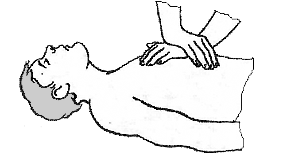 Контрольные вопросы1. Что такое непрямой массаж сердца?2. Что такое прямой массаж сердца?3. Как осуществляется искусственное дыхание?Литература1.Латчук  В.Н. и др. Основы безопасности  жизнедеятельности. 10 класс  ООО «Дрофа», Москва, 2011 г.2.Микрюков В.Ю. Безопасность жизнедеятельности. ООО «Дрофа»,             Москва, 2010 г.3.http://bibliofond.ru/view.aspx?id=4675204. http://cardio.by/files/lekcii/reanim.pdfОДОБРЕНАПредметной (цикловой) комиссией преподавателей БЖ, ОТ и физическая культураПротокол № ______от «___»______________2014г.Разработана  на основе Федерального государственного образовательного стандарта по профессии начального профессионального образования54.01.02   ЮвелирПредседатель предметной (цикловой) комиссии______________ /А.А. Шпильков/            Подпись                                      Ф.И.О.Заместитель директора по УМР   ______________ / И.Г. Бозрова/               Подпись                                         Ф.И.О.№ занятияНаименование практической работыКол-во часовСтр.Тема 1.1. Единая государственная система предупреждения и ликвидации чрезвычайных ситуаций Тема 1.1. Единая государственная система предупреждения и ликвидации чрезвычайных ситуаций 691.Отработка практических действий обучаемых при ЧС.192.Отработка способов ориентирования.1113.Отработка способов выживания.1144.Знакомство с защитными сооружениями.1165.Отработка правил размещения и пребывания в убежище.1176.Составление Плана гражданской обороны объекта.119Тема 1.2. Организация гражданской обороныТема 1.2. Организация гражданской обороны11211.Назначение и порядок подбора СИЗ.1212.Практическое пользование СИЗ органов дыхания.1243.Практическое пользование СИЗ органов дыхания.1264.Практическое пользование СИЗ кожи.1285.Практическое пользование СИЗ кожи.1306.Практическое пользование средствами  медицинской защиты1327.Проведение санитарной обработки.1368.Порядок пользования коллективными СЗ.1419.Работа с прибором ДП-5а14310.Работа с ВПХР14811.Отработка правил поведения в зонах ЧС.152Тема 1.5. Защита населения и территорий при авариях (катастрофах) на производственных объектахТема 1.5. Защита населения и территорий при авариях (катастрофах) на производственных объектах4551.Отработка порядка эвакуации.1552.Практическое пользование средствами пожаротушения.1573.Отработка действий при возникновении аварии с выбросом АХОВ.1604.Отработка действий при возникновении радиационной аварии.163Тема 2.3. Строевая подготовкаТема 2.3. Строевая подготовка14651.Строевая стойка и повороты на месте.1652.Движение строевым и походным шагом, бегом, шагом на месте.1693.Повороты в движении.2724.Выполнение воинского приветствия без оружия на месте и в движении.2755.Выход из строя и постановка в строй, подход к начальнику и отход от него.2786.Построение и перестроение в одношереножный и двухшереножный строй, выравнивание, размыкание и смыкание строя, повороты строя на месте.2827.Построение и отработка движения походным строем.2848.Выполнение воинского приветствия в строю на месте и в движении.286Тема 2.4. Огневая подготовкаТема 2.4. Огневая подготовка8881.Неполная разборка и сборкам автомата.2882.Отработка нормативов по неполной разборке и сборке автомата.2923.Изготовка к стрельбе.2974.Устройство и ТТХ гранат.11005.Меры безопасности при проведении стрельб.1104Тема 2.5. Медико-санитарная подготовкаТема 2.5. Медико-санитарная подготовка51071.Наложение кровоостанавливающего жгута.11072.Наложение повязок на голову, туловище, верхние и нижние конечности.11123.Наложение шины на место перелома.11174.Отработка на тренажёре искусственного дыхания.11205.Отработка на тренажёре непрямого массажа сердца.1123Всего:48H, см10,9 и менее11–11,912 и более B123

Измерение вертикального обхвата головы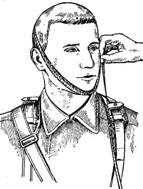 Подбор шлем-масок осуществляют по результатам замера вертикального обхвата головы, который определяют путем измерения головы по замкнутой линии, проходящей через макушку, щеки и подбородок. Результаты измерений округляют до 0,5 см.Подбор лицевой части противогаза

Общевойсковой защитный комплект:
1 – защитный плащ ОП-1М; 2 - затяжник; 3 – петля спинки; 4 и 7 - рамки стальные; 5 – петля для большого пальца руки; 6 и 10 – .закрепки; 8 – центральный шпенек; 9 – хлястик; 11 – держатели плаща; 12 – чехол для защитного плаща ОП-1М; 13 – чехол для защитных чулок и перчаток; 14 – защитные чулки; 15 – защитные перчатки БЛ-1М; 16 – утеплительные вкладыши к защитным перчаткам Б3-1M; 17 – защитные перчатки
Б3-1М.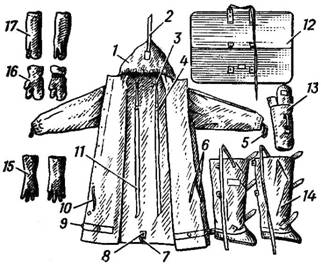 Норматив № 1: “Надевание противогаза или респиратора”.Оценка по времени:Норматив № 1: “Надевание противогаза или респиратора”.Оценка по времени:Норматив № 1: “Надевание противогаза или респиратора”.Оценка по времени:Норматив № 1: “Надевание противогаза или респиратора”.Оценка по времени:Категория обучаемыхОтличноХорошоУдовлетв.Военнослужащие7/11 сек8/12 сек10/14 секОтделение8/12 сек9/13 сек11/15 секОшибки, снижающие оценку на один балл:При надевании противогаза, обучаемый не закрыл глаза и не затаил дыхание или после надевания не сделал полный выдох.Шлем-маска надета с перекосом.Концы носового зажима респиратора не прижаты к носу.Ошибки, определяющие оценку “неудовлетворительно”.Допущено образование таких складок или перекосов, при которых наружный воздух может проникнуть под шлем-маску.Обучаемые в составе подразделения находятся на позиции, в боевой или в специальной технике, ведут боевые действия, отдыхают на привале и т.п.Противогазы и респираторы в походном положении. Неожиданно подаётся команда: “Газы” или “Респиратор надеть”. Обучаемые надевают противогазы или респираторы и продолжают выполнение задачи.Время отсчитывается от момента подачи команды до возобновления дыхания после надевания противогаза (респиратора).Ошибки, снижающие оценку на один балл:При надевании противогаза, обучаемый не закрыл глаза и не затаил дыхание или после надевания не сделал полный выдох.Шлем-маска надета с перекосом.Концы носового зажима респиратора не прижаты к носу.Ошибки, определяющие оценку “неудовлетворительно”.Допущено образование таких складок или перекосов, при которых наружный воздух может проникнуть под шлем-маску.Обучаемые в составе подразделения находятся на позиции, в боевой или в специальной технике, ведут боевые действия, отдыхают на привале и т.п.Противогазы и респираторы в походном положении. Неожиданно подаётся команда: “Газы” или “Респиратор надеть”. Обучаемые надевают противогазы или респираторы и продолжают выполнение задачи.Время отсчитывается от момента подачи команды до возобновления дыхания после надевания противогаза (респиратора).Ошибки, снижающие оценку на один балл:При надевании противогаза, обучаемый не закрыл глаза и не затаил дыхание или после надевания не сделал полный выдох.Шлем-маска надета с перекосом.Концы носового зажима респиратора не прижаты к носу.Ошибки, определяющие оценку “неудовлетворительно”.Допущено образование таких складок или перекосов, при которых наружный воздух может проникнуть под шлем-маску.Обучаемые в составе подразделения находятся на позиции, в боевой или в специальной технике, ведут боевые действия, отдыхают на привале и т.п.Противогазы и респираторы в походном положении. Неожиданно подаётся команда: “Газы” или “Респиратор надеть”. Обучаемые надевают противогазы или респираторы и продолжают выполнение задачи.Время отсчитывается от момента подачи команды до возобновления дыхания после надевания противогаза (респиратора).Ошибки, снижающие оценку на один балл:При надевании противогаза, обучаемый не закрыл глаза и не затаил дыхание или после надевания не сделал полный выдох.Шлем-маска надета с перекосом.Концы носового зажима респиратора не прижаты к носу.Ошибки, определяющие оценку “неудовлетворительно”.Допущено образование таких складок или перекосов, при которых наружный воздух может проникнуть под шлем-маску.Обучаемые в составе подразделения находятся на позиции, в боевой или в специальной технике, ведут боевые действия, отдыхают на привале и т.п.Противогазы и респираторы в походном положении. Неожиданно подаётся команда: “Газы” или “Респиратор надеть”. Обучаемые надевают противогазы или респираторы и продолжают выполнение задачи.Время отсчитывается от момента подачи команды до возобновления дыхания после надевания противогаза (респиратора).Последовательность выполнения норматива.1. По команде “Газы”.задержать дыхание, закрыть глаза, взять оружие “на ремень” (положить на землю, зажать между ног или поставить у опоры);снять головной убора при опущенном подбородочном ремне, откинуть головной убор назад;вынуть шлем-маску, взять её обеими руками за утолщённые края у нижней части шлем-маски так, чтобы большие пальцы были снаружи, а остальные внутри её;положить нижнюю часть шлем-маски под подбородок и резким движением рук вверх и назад натянуть шлем-маску на голову так, чтобы не было складок, а очки пришлись против глаз;устранить перекос и складки, если они образовались при надевании шлем-маски, сделать полный выдох, открыть глаза и возобновить дыхание.1. По команде “Респиратор надеть”.взять оружие “на ремень” (положить на землю, зажать между ног или поставить у опоры);снять головной убора при опущенном подбородочном ремне, откинуть головной убор назад;достать из противогазовой сумки респиратор, вынуть его из пакета;надеть полумаску налицо так, чтобы подбородок и нос разместились внутри неё, одна не растягивающая тесьма оголовья располагалась на теменной части головы, другая на затылочной;прижать концы носового зажима к носу.Последовательность выполнения норматива.1. По команде “Газы”.задержать дыхание, закрыть глаза, взять оружие “на ремень” (положить на землю, зажать между ног или поставить у опоры);снять головной убора при опущенном подбородочном ремне, откинуть головной убор назад;вынуть шлем-маску, взять её обеими руками за утолщённые края у нижней части шлем-маски так, чтобы большие пальцы были снаружи, а остальные внутри её;положить нижнюю часть шлем-маски под подбородок и резким движением рук вверх и назад натянуть шлем-маску на голову так, чтобы не было складок, а очки пришлись против глаз;устранить перекос и складки, если они образовались при надевании шлем-маски, сделать полный выдох, открыть глаза и возобновить дыхание.1. По команде “Респиратор надеть”.взять оружие “на ремень” (положить на землю, зажать между ног или поставить у опоры);снять головной убора при опущенном подбородочном ремне, откинуть головной убор назад;достать из противогазовой сумки респиратор, вынуть его из пакета;надеть полумаску налицо так, чтобы подбородок и нос разместились внутри неё, одна не растягивающая тесьма оголовья располагалась на теменной части головы, другая на затылочной;прижать концы носового зажима к носу.Последовательность выполнения норматива.1. По команде “Газы”.задержать дыхание, закрыть глаза, взять оружие “на ремень” (положить на землю, зажать между ног или поставить у опоры);снять головной убора при опущенном подбородочном ремне, откинуть головной убор назад;вынуть шлем-маску, взять её обеими руками за утолщённые края у нижней части шлем-маски так, чтобы большие пальцы были снаружи, а остальные внутри её;положить нижнюю часть шлем-маски под подбородок и резким движением рук вверх и назад натянуть шлем-маску на голову так, чтобы не было складок, а очки пришлись против глаз;устранить перекос и складки, если они образовались при надевании шлем-маски, сделать полный выдох, открыть глаза и возобновить дыхание.1. По команде “Респиратор надеть”.взять оружие “на ремень” (положить на землю, зажать между ног или поставить у опоры);снять головной убора при опущенном подбородочном ремне, откинуть головной убор назад;достать из противогазовой сумки респиратор, вынуть его из пакета;надеть полумаску налицо так, чтобы подбородок и нос разместились внутри неё, одна не растягивающая тесьма оголовья располагалась на теменной части головы, другая на затылочной;прижать концы носового зажима к носу.Последовательность выполнения норматива.1. По команде “Газы”.задержать дыхание, закрыть глаза, взять оружие “на ремень” (положить на землю, зажать между ног или поставить у опоры);снять головной убора при опущенном подбородочном ремне, откинуть головной убор назад;вынуть шлем-маску, взять её обеими руками за утолщённые края у нижней части шлем-маски так, чтобы большие пальцы были снаружи, а остальные внутри её;положить нижнюю часть шлем-маски под подбородок и резким движением рук вверх и назад натянуть шлем-маску на голову так, чтобы не было складок, а очки пришлись против глаз;устранить перекос и складки, если они образовались при надевании шлем-маски, сделать полный выдох, открыть глаза и возобновить дыхание.1. По команде “Респиратор надеть”.взять оружие “на ремень” (положить на землю, зажать между ног или поставить у опоры);снять головной убора при опущенном подбородочном ремне, откинуть головной убор назад;достать из противогазовой сумки респиратор, вынуть его из пакета;надеть полумаску налицо так, чтобы подбородок и нос разместились внутри неё, одна не растягивающая тесьма оголовья располагалась на теменной части головы, другая на затылочной;прижать концы носового зажима к носу.Норматив № 1: “Надевание противогаза или респиратора”.Оценка по времени:Норматив № 1: “Надевание противогаза или респиратора”.Оценка по времени:Норматив № 1: “Надевание противогаза или респиратора”.Оценка по времени:Норматив № 1: “Надевание противогаза или респиратора”.Оценка по времени:Категория обучаемыхОтличноХорошоУдовлетв.Военнослужащие7/11 сек8/12 сек10/14 секОтделение8/12 сек9/13 сек11/15 секОшибки, снижающие оценку на один балл:1.При надевании противогаза, обучаемый не закрыл глаза и не затаил дыхание или после надевания не сделал полный выдох.2.Шлем-маска надета с перекосом.3.Концы носового зажима респиратора не прижаты к носу.Ошибки, определяющие оценку “неудовлетворительно”.1.Допущено образование таких складок или перекосов, при которых наружный воздух может проникнуть под шлем-маску.Обучаемые в составе подразделения находятся на позиции, в боевой или в специальной технике, ведут боевые действия, отдыхают на привале и т.п.Противогазы и респираторы в походном положении. Неожиданно подаётся команда: “Газы” или “Респиратор надеть”. Обучаемые надевают противогазы или респираторы и продолжают выполнение задачи.Время отсчитывается от момента подачи команды до возобновления дыхания после надевания противогаза (респиратора).Ошибки, снижающие оценку на один балл:1.При надевании противогаза, обучаемый не закрыл глаза и не затаил дыхание или после надевания не сделал полный выдох.2.Шлем-маска надета с перекосом.3.Концы носового зажима респиратора не прижаты к носу.Ошибки, определяющие оценку “неудовлетворительно”.1.Допущено образование таких складок или перекосов, при которых наружный воздух может проникнуть под шлем-маску.Обучаемые в составе подразделения находятся на позиции, в боевой или в специальной технике, ведут боевые действия, отдыхают на привале и т.п.Противогазы и респираторы в походном положении. Неожиданно подаётся команда: “Газы” или “Респиратор надеть”. Обучаемые надевают противогазы или респираторы и продолжают выполнение задачи.Время отсчитывается от момента подачи команды до возобновления дыхания после надевания противогаза (респиратора).Ошибки, снижающие оценку на один балл:1.При надевании противогаза, обучаемый не закрыл глаза и не затаил дыхание или после надевания не сделал полный выдох.2.Шлем-маска надета с перекосом.3.Концы носового зажима респиратора не прижаты к носу.Ошибки, определяющие оценку “неудовлетворительно”.1.Допущено образование таких складок или перекосов, при которых наружный воздух может проникнуть под шлем-маску.Обучаемые в составе подразделения находятся на позиции, в боевой или в специальной технике, ведут боевые действия, отдыхают на привале и т.п.Противогазы и респираторы в походном положении. Неожиданно подаётся команда: “Газы” или “Респиратор надеть”. Обучаемые надевают противогазы или респираторы и продолжают выполнение задачи.Время отсчитывается от момента подачи команды до возобновления дыхания после надевания противогаза (респиратора).Ошибки, снижающие оценку на один балл:1.При надевании противогаза, обучаемый не закрыл глаза и не затаил дыхание или после надевания не сделал полный выдох.2.Шлем-маска надета с перекосом.3.Концы носового зажима респиратора не прижаты к носу.Ошибки, определяющие оценку “неудовлетворительно”.1.Допущено образование таких складок или перекосов, при которых наружный воздух может проникнуть под шлем-маску.Обучаемые в составе подразделения находятся на позиции, в боевой или в специальной технике, ведут боевые действия, отдыхают на привале и т.п.Противогазы и респираторы в походном положении. Неожиданно подаётся команда: “Газы” или “Респиратор надеть”. Обучаемые надевают противогазы или респираторы и продолжают выполнение задачи.Время отсчитывается от момента подачи команды до возобновления дыхания после надевания противогаза (респиратора).Последовательность выполнения норматива.1. По команде “Газы”.задержать дыхание, закрыть глаза, взять оружие “на ремень” (положить на землю, зажать между ног или поставить у опоры);снять головной убора при опущенном подбородочном ремне, откинуть головной убор назад;вынуть шлем-маску, взять её обеими руками за утолщённые края у нижней части шлем-маски так, чтобы большие пальцы были снаружи, а остальные внутри её;положить нижнюю часть шлем-маски под подбородок и резким движением рук вверх и назад натянуть шлем-маску на голову так, чтобы не было складок, а очки пришлись против глаз;устранить перекос и складки, если они образовались при надевании шлем-маски, сделать полный выдох, открыть глаза и возобновить дыхание.1. По команде “Респиратор надеть”.взять оружие “на ремень” (положить на землю, зажать между ног или поставить у опоры);снять головной убора при опущенном подбородочном ремне, откинуть головной убор назад;достать из противогазовой сумки респиратор, вынуть его из пакета;надеть полумаску налицо так, чтобы подбородок и нос разместились внутри неё, одна не растягивающая тесьма оголовья располагалась на теменной части головы, другая на затылочной;прижать концы носового зажима к носу.Последовательность выполнения норматива.1. По команде “Газы”.задержать дыхание, закрыть глаза, взять оружие “на ремень” (положить на землю, зажать между ног или поставить у опоры);снять головной убора при опущенном подбородочном ремне, откинуть головной убор назад;вынуть шлем-маску, взять её обеими руками за утолщённые края у нижней части шлем-маски так, чтобы большие пальцы были снаружи, а остальные внутри её;положить нижнюю часть шлем-маски под подбородок и резким движением рук вверх и назад натянуть шлем-маску на голову так, чтобы не было складок, а очки пришлись против глаз;устранить перекос и складки, если они образовались при надевании шлем-маски, сделать полный выдох, открыть глаза и возобновить дыхание.1. По команде “Респиратор надеть”.взять оружие “на ремень” (положить на землю, зажать между ног или поставить у опоры);снять головной убора при опущенном подбородочном ремне, откинуть головной убор назад;достать из противогазовой сумки респиратор, вынуть его из пакета;надеть полумаску налицо так, чтобы подбородок и нос разместились внутри неё, одна не растягивающая тесьма оголовья располагалась на теменной части головы, другая на затылочной;прижать концы носового зажима к носу.Последовательность выполнения норматива.1. По команде “Газы”.задержать дыхание, закрыть глаза, взять оружие “на ремень” (положить на землю, зажать между ног или поставить у опоры);снять головной убора при опущенном подбородочном ремне, откинуть головной убор назад;вынуть шлем-маску, взять её обеими руками за утолщённые края у нижней части шлем-маски так, чтобы большие пальцы были снаружи, а остальные внутри её;положить нижнюю часть шлем-маски под подбородок и резким движением рук вверх и назад натянуть шлем-маску на голову так, чтобы не было складок, а очки пришлись против глаз;устранить перекос и складки, если они образовались при надевании шлем-маски, сделать полный выдох, открыть глаза и возобновить дыхание.1. По команде “Респиратор надеть”.взять оружие “на ремень” (положить на землю, зажать между ног или поставить у опоры);снять головной убора при опущенном подбородочном ремне, откинуть головной убор назад;достать из противогазовой сумки респиратор, вынуть его из пакета;надеть полумаску налицо так, чтобы подбородок и нос разместились внутри неё, одна не растягивающая тесьма оголовья располагалась на теменной части головы, другая на затылочной;прижать концы носового зажима к носу.Последовательность выполнения норматива.1. По команде “Газы”.задержать дыхание, закрыть глаза, взять оружие “на ремень” (положить на землю, зажать между ног или поставить у опоры);снять головной убора при опущенном подбородочном ремне, откинуть головной убор назад;вынуть шлем-маску, взять её обеими руками за утолщённые края у нижней части шлем-маски так, чтобы большие пальцы были снаружи, а остальные внутри её;положить нижнюю часть шлем-маски под подбородок и резким движением рук вверх и назад натянуть шлем-маску на голову так, чтобы не было складок, а очки пришлись против глаз;устранить перекос и складки, если они образовались при надевании шлем-маски, сделать полный выдох, открыть глаза и возобновить дыхание.1. По команде “Респиратор надеть”.взять оружие “на ремень” (положить на землю, зажать между ног или поставить у опоры);снять головной убора при опущенном подбородочном ремне, откинуть головной убор назад;достать из противогазовой сумки респиратор, вынуть его из пакета;надеть полумаску налицо так, чтобы подбородок и нос разместились внутри неё, одна не растягивающая тесьма оголовья располагалась на теменной части головы, другая на затылочной;прижать концы носового зажима к носу.Категория обучаемыхОтличноХорошоУдовлетворительноНа открытой местности:- военнослужащие3 мин3 мин 20 сек4 минВ укрытиях или закрытых машинах:- военнослужащие4 мин 35 сек5 мин6 минКатегория обучаемыхОтличноХорошоУдовлетворительноНа открытой местности:- военнослужащие3 мин3 мин 20 сек4 минВ укрытиях или закрытых машинах:- военнослужащие4 мин 35 сек5 мин6 минОсновные показатели, единицы измеренияИПП-8
(ИПП-8а)ИПП-10ИПП-11ИДПС - 69ИДПС - 69Основные показатели, единицы измеренияИПП-8
(ИПП-8а)ИПП-10ИПП-11ДПС-1ИДП-1Предназначен для дегазации:Предназначен для дегазации:Предназначен для дегазации:Предназначен для дегазации:Предназначен для дегазации:Предназначен для дегазации:лицевых частей противогазов+++кожных покровов+++обмундирования++++стрелкового оружия+Составстеклянный флакон и 4 ватно-марлевых тампонаметаллический баллон с крышкой-пробойникомтампон с поледегазирующей рецептуройпакет с порошкомметаллический баллон со щеткойРецептуражидкостная полидегазирующаяжидкостная полидегазирующаяжидкостная полидегазирующаяпорошковаяжидкостная полидегазирующаяМетод обработкипротирание смоченным тампономпротирание ладоньюпротирание тампономопудривание, втирание мешочкомпротирание щеткойДегазирует (сорбирует):капельно-жидкие Ви-Экс, иприт, зоман (зарин)+++-+пары зомана+ХарактеристикиИПП-8ИПП-10ИПП-11Время приведения в действие, сек.25-355-105-10Продолжительность обработки, мин.1,5-2,01,5-2,01,5-2,0Объем дегазирующей рецептуры, мл.135160Тампон пропитан рецептуройОбрабатываемая площадь, см2500500500Масса пакета, г32025036Продолжительность сохранения защитной пленки, ч 1-66Время защитного действия пленки, мин 2-3030Под диапазонПоложение ручки  переключателяШкалаЕдиницы измеренияПределы измеренийI2000-200р/ч5-200IIх 10000-5мр/ч500-5000IIIх 1000-5мр/ч50-500IVх 100-5мр/ч5-50Vх 10-5мр/ч0,5-5VIх 0,10-5мр/ч0,05-0,5Прием, команда, действиеОшибкиСтроевая стойка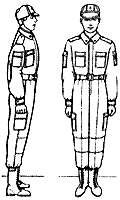 Ноги согнуты в коленях, носки не выровнены по линии фронта и не развернуты на ширину ступни, каблуки не поставлены вместе.Руки согнуты в локтях, кисти рук находятся не на середине бедра и не обращены ладонями внутрь, пальцы не полусогнуты и не касаются бедра.Грудь не приподнята, живот не подобран, плечи не развернуты, корпус не подан вперед.Голова опушена, выставлен подбородок.Прием, команда, действиеОшибкиПовороты на местеПосле поворота не сохраняется правильное положение корпуса или ног.Во время поворота ноги (нога) сгибаются в коленях.Кисти рук не посередине бедер и пальцы не касаются бедра.Нога приставляется не кратчайшим путем.Прием, команда, действиеОшибкиСтроевой шагКорпус не подан вперед.Нарушается координация движения рук и ног.Голова опущена вниз.Движение руками около корпуса производится не от плеча, а за счет сгибания в локтях.Движение рук вперед производится значительно выше (ниже) установленной высоты, при этом локоть находится не на уровне кисти руки, а при движении назад рука отводится не до отказа в плечевом суставе.Не оттянут носок вынесенной вперед ноги.Ноги не ставятся твердо на всю ступню.Нарушается строевая стойка.Темп движения значительно меньше (больше) 110-120 шагов в минуту.Прием, команда, действиеОшибкиПовороты в движенииПоворот в движении выполнен несвоевременно.Поворот направо (налево) производится не на носке правой (левой) ноги.При повороте не выполняется движение руками в такт шага.Поворот кругом выполняется не на носках обеих ног.Прием, команда, действиеОшибкиВыполнение воинского приветствияВоинское приветствие выполняется менее или более чем за 3-4 шага.Пальцы руки, приложенной к головному убору, не вместе, ладонь согнута, средний  палец не касается нижнего края головного убора (у козырька). Локоть руки не на линии и высоте плеча.При повороте головы  изменилось положение руки у головного убора.Рука прикладывается к головному убору не кратчайшим путем.Прием, команда, действиеОшибкиВыход из строя и возвращение в стройВыход из строя и возвращение в строй производится походным шагом.Выход из строя осуществлен не на указанное количество шагов.После выхода не осуществлен поворот лицом к строю.Нет ответа: Есть после команды о выходе из строя.По команде, например: “Рядовой ИВАНОВ”, военнослужащий, стоящий лицом к строю, не повернулся к начальнику или не ответил “Я”.По команде “Стать в строй” военнослужащий не приложил руку к головному убору или не ответил “Есть”.Нарушается положение строевой стойки.Возвращение в строй производится не кратчайшим путем.Остальные недостатки те же, что и при движении строевым шагом.Подход к начальнику вне строя и отход от негоВоеннослужащий, услышавший свое воинское звание и фамилию, не повернулся лицом к начальнику и не ответил “Я”.При подходе к начальнику за 5-6 шагов не перешел на строевой шаг.Получив приказ, военнослужащий не приложил или неправильно приложил руку к головному убору.Нет ответа “Есть” после получения приказа.При отходе не сделал 3-4 шага строевым шагом.Остальные недостатки те же, что и при выполнении предыдущих приемов.Подход к начальнику из строя и отход от негоПри выходе из строя военнослужащий не сделал 1-2 шага от первой шеренги прямо или не выполнил в движении поворот в сторону начальника.Подход (отход) осуществлен не кратчайшим путем.При подходе военнослужащий не одновременно с приставлением ноги приложил руку к головному убору.Остальные недостатки те же, что при выходе и возвращении в строй.№ норма-тиваНаименование нормативаУсловия (порядок) выполнения нормативаВид оружияОценка по времениОценка по времениОценка по времени№ норма-тиваНаименование нормативаУсловия (порядок) выполнения нормативаВид оружияотлхорудовл7Неполная разборка оружияОружие – на подстилке.  Обучаемый находится у оружия. Норматив выполняется одним обучаемым.Время отсчитывается от команды «К неполной разборке оружия приступить» до доклада обучаемого «Готов».АК-7415 с17 с19 с№ норма-тиваНаименование нормативаУсловия (порядок) выполнения нормативаВид оружияОценка по времениОценка по времениОценка по времени№ норма-тиваНаименование нормативаУсловия (порядок) выполнения нормативаВид оружияотлхорудовл8Сборка оружия после неполной разборкиОружие разобрано. Части и механизмы аккуратно разложены на подстилке. Обучаемый находится у оружия. Норматив выполняется одним обучаемымВремя отсчитывается от команды "К сборке оружия приступить" до доклада обучаемого "Готово"АК-7425 с27 с32 с

Порядок принятия положения для стрельбы лежа из автомата:
а – автоматчик опирается на левое колено и левую руку; б – автомат удерживается левой рукой за цевье



Положение при стрельбе лежа с упора:
а – удержание автомата за магазин; 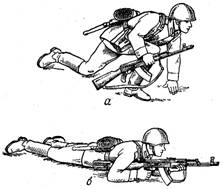 б - удержание автомата за цевье Принятия положения для стрельбы лежа
Если автомат находится в положении «на ремень», подать правую руку по ремню несколько вверх и, снимая автомат с плеча, подхватить его левой рукой за спусковую скобу и ствольную коробку, затем взять автомат правой рукой за ствольную накладку и цевье дульной частью вперед. Одновременно с этим сделать полный шаг правой ногой вперед и немного вправо. Наклоняясь вперед, опуститься на левое колено и поставить левую руку на землю впереди себя, пальцами вправо. Затем, опираясь последовательно на бедро левой ноги и предплечье левой руки, лечь на левый бок и быстро повернуться на живот, раскинув ноги слегка в стороны носками наружу; автомат при этом положить цевьем на ладонь левой руки.
Приемы стрельбы лежа с упора
Для стрельбы из автомата лежа с упора положить автомат цевьем на упор и удерживать его левой рукой за магазин или цевье, а правой за пистолетную рукоятку.
Жесткий упор для смягчения перекрыть дерном, свернутой плащ-палаткой, скаткой шинели и т.п.№ норм.Наименование
нормативаУсловия (порядок) выполнения
нормативаВид оружияОценка по времениОценка по времениОценка по времени№ норм.Наименование
нормативаУсловия (порядок) выполнения
нормативаВид оружия«отл.»«хор.»«уд.»1.Изготовка к стрельбе из различных положений (лежа, с колена, стоя, из-за укрытия) при действиях в пешем порядке.Обучаемый (расчет) с оружием в исходном положении в 10 м от огневой позиции (места для стрельбы). Автомат, ручной пулемет в положении «На ремень».
Магазин, снаряженный пятью учебными патронами, в сумке. Сумка застегнута.
Руководитель указывает огневую позицию (место для стрельбы), положение для стрельбы, сектор стрельбы и подаёт команду: «К БОЮ». Обучаемый (расчет) изготавливается к стрельбе (переводит оружие из походного положения в боевое, заряжает оружие) и докладывает: «Такой-то к бою готов». На прицелах должны быть нулевые установки, пузырьки уровней - на середине.
Время отсчитывается от команды «К БОЮ» до доклада «Такой-то к бою готов»Автомат7 с8 с10 с2.Разряжание оружия при действиях в пешем порядке.Обучаемый (расчет) выполнил команду «К БОЮ» (оружие заряжено). Руководитель подает команду: «РАЗРЯЖАЙ», «ОТБОЙ». Обучаемый (расчет) разряжает оружие (переводит оружие из боевого в походное положение). У автомата  извлекает из магазина патроны, кладет магазин в сумку и становится в исходное положение в 10 м от огневой позиции, имея оружие и сумку в положении, указанном в нормативе № 1.
Время отсчитывается от команды «РАЗРЯЖАЙ», «ОТБОЙ» до занятия исходного положения в 10 м от огневой позиции, имея оружие в положении, указанном в нормативе № 1, и представления доклада «Оружие разряжено, поставлено на предохранитель»Автомат16 с17 с20 сРучная осколочная граната Ф-1— граната  дистанционного действия, предназначенная для поражения живой силы преимущественно в оборонительном бою. Метать гранату можно из различных положений и только из-за укрытия, из бронетранспортера или танка (самоходно-артиллерийской установки).  Характеристики осколочной гранаты Ф-1    Тип гранаты – Оборонительная Вес гранаты - 600 гр Вес разрывного заряда - 60 гр Тип запала - УЗРГМ Время горения замедлителя - 3,2-4,2 сек Радиус разлета убойных осколков - 200 м Радиус зоны эффективного поражения живой силы - 7 м Средняя дальность броска - 20-40 м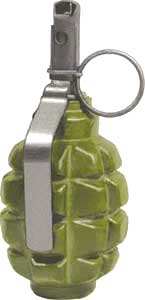 Ручная осколочная граната РГД-5 — граната дистанционного действия, предназначенная для поражения живой силы противника в наступлении и в обороне. Метание гранаты осуществляется из различных положений при действиях в пешем порядке и на бронетранспортере (автомобиле). Характеристики осколочной гранаты РГД-5  Тип гранаты: наступательная Вес гранаты - 310 гр Вес разрывного заряда - 60 гр Тип запала УЗРГМ Время горения замедлителя - 3,2-4,2 сек Радиус разлета убойных осколков - 25 м Радиус зоны эффективного поражения живой силы - 5 м Средняя дальность броска - 30-45 м Устройство гранаты РГД-5  1 - трубка для запала с манжетой 2 - колпак с вкладышем 3 - поддон с вкладышем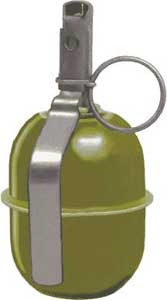 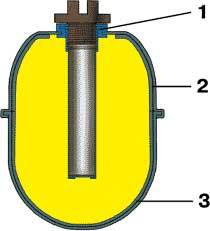 Запал гранаты УЗРГМ (унифицированный запал ручной гранаты модернизированный) предназначается для взрыва разрывного заряда. 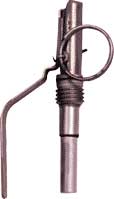 Ударный механизм служит для воспламенения капсюля-воспламенителя запала. Он состоит из трубки ударного механизма, соединительной втулки, направляющей шайбы, боевой пружины, ударника, шайбы ударника, спускового рычага и предохранительной чеки с кольцом. Трубка ударного механизма является основанием для сборки всех частей запала.  Соединительная втулка служит для соединения запала с корпусом гранаты. Она надета на нижнюю часть трубки ударного механизма. Направляющая шайба является упором для верхнего конца боевой пружины и направляет движение ударника. Она закреплена в верхней части трубки уударного механизма. Устройство УЗРГМ Он состоит из ударного механизма и собственно запала.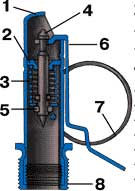 1 – трубка ударного механизма 2 – направляющая шайба 3 – боевая пружина 4 – ударник 5 – шайба ударника 6 – спусковой рычаг 7 – предохранительная чека с кольцом 8 – соединительная втулка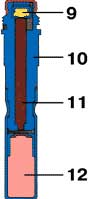 9 – капсюль – воспламенитель 10 – втулка замедлителя 11 – замедлитель 12 – капсюль - детонаторВзаимодействие частей УЗРГМ 1.Чека выдернута, граната брошена, рычаг отделился, ударник наколол капсюль – воспламенитель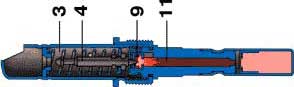 2.Пороховой состав замедлителя прогорел, срабатывает капсюль - детонатор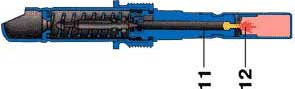 Характеристики осколочной гранаты РГО Тип гранаты – Оборонительная Вес гранаты - 530 гр Вес разрывного заряда - 92 гр Тип запала - УДЗ Время горения замедлителя - 3,3-4,3 сек Радиус разлета убойных осколков - 150 м Радиус зоны эффективного поражения живой силы - 12 м Средняя дальность броска - 20-40 м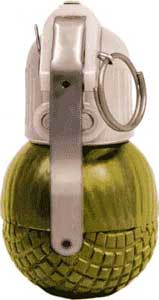 Устройство гранаты РГО    1 – стакан с манжетой 2 – верхние наружная и внутренняя полусферы 3 - нижние наружная и внутренняя полусферы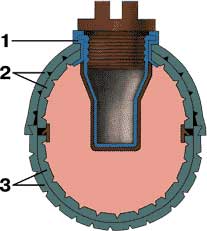 Характеристики осколочной гранаты РГН  Тип гранаты - Наступательная Вес гранаты - 310 гр Вес разрывного заряда - 114 гр Тип запала - УДЗ Время горения замедлителя - 3,3-4,3 сек Радиус разлета убойных осколков - 24 м Радиус зоны эффективного поражения живой силы - 8 м Средняя дальность броска - 30-45 м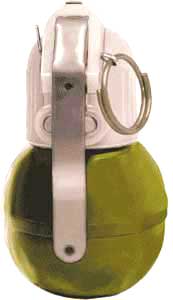 Устройство гранаты РГН    1 – стакан с манжетой 2 – верхняя полусфера 3 - нижняя полусфера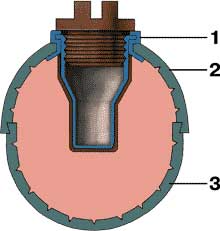 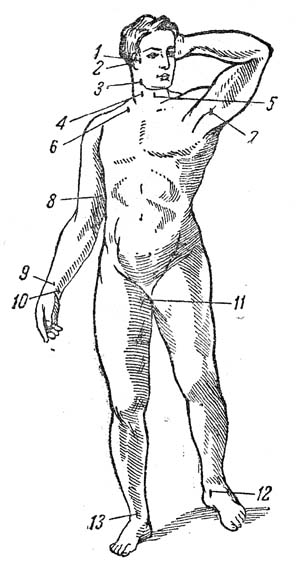 Точки прижатия важнейших артерий. 1 - височная;2 - затылочная;3 - нижнечелюстная;4 - правая общая сонная;5 - левая общая сонная;6 - подключичная;7 - подмышечная;8 - плечевая;9 - лучевая;10 - локтевая;11 -  бедренная;12 - задняя большеберцовая;13 - артерия тыла стопы.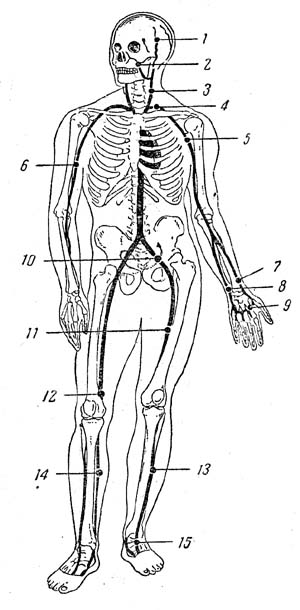 Артерии и места их прижатия при кровотечении. 1 - височная артерия;2 - наружная челюстная артерия;3 - сонная артерия; 4 - подключичная артерия;5 - подмышечная артерия;6 - плечевая артерия;7 - лучевая артерия;8 - локтевая артерия;9 - ладонная артерия;10 - подвздошная артерия;11 - бедренная артерия;12 - подколенная артерия;13 - передняя большеберцовая артерия;14 - задняя большеберцовая артерия;15 - артерия стопы.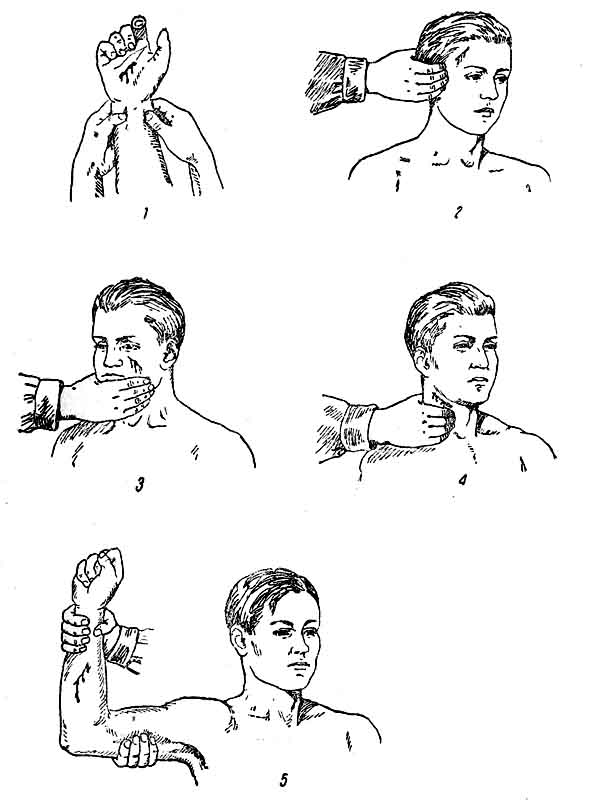 Пальцевое прижатие артерии при кровотечении.1 - прижатие лучевой и радиальной артерии при ранении ладони;2 - прижатие височной артерии;3 - прижатие наружной челюстной артерии;4 - прижатие сонной артерии;5 - прижатие плечевой артерии.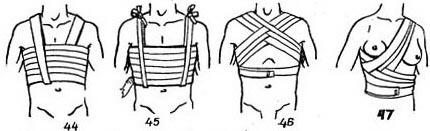 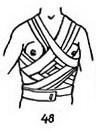 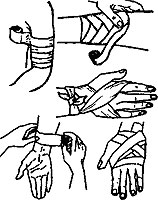 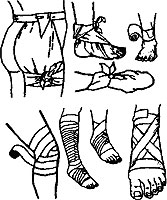 Перелом плеча. До наложения шины, в подмышечную впадину на травмированной стороне укладывают свернутый кусок тряпки (косынки, ваты или др.)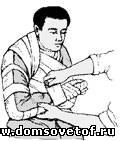 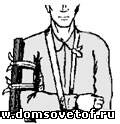 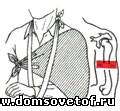 Перелом предплечья. Обязательная фиксация локтевого сустава. Фиксируется под прямым углом.Переломы костей кисти. В ладонь вкладывается кусок ваты или ткани. Шины проходит по ладонной поверхности.Перелом предплечья. Обязательная фиксация локтевого сустава. Фиксируется под прямым углом.Переломы костей кисти. В ладонь вкладывается кусок ваты или ткани. Шины проходит по ладонной поверхности.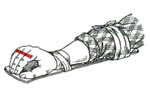 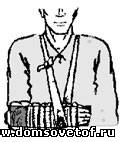 Перелом бедра. Обязательное фиксирование ноги с трех сторон – по внешним сторонам и с задней стороны (до ягодичной складки) ноги. Стопу желательно тоже зафиксировать.Перелом бедра. Обязательное фиксирование ноги с трех сторон – по внешним сторонам и с задней стороны (до ягодичной складки) ноги. Стопу желательно тоже зафиксировать.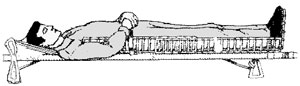 Переломы голени. Шины накладываются по боковым поверхностям ноги от стопы до верхней трети бедра. Допускается иммобилизация «нога к ноге».Перелом костей стопы. Накладывается две шины в виде буквы «Г». Одна проходит по подошве от пальцев до пятки, вторая – от пятки до коленного сустава.Переломы голени. Шины накладываются по боковым поверхностям ноги от стопы до верхней трети бедра. Допускается иммобилизация «нога к ноге».Перелом костей стопы. Накладывается две шины в виде буквы «Г». Одна проходит по подошве от пальцев до пятки, вторая – от пятки до коленного сустава.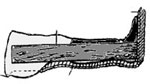 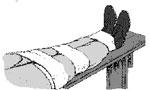 